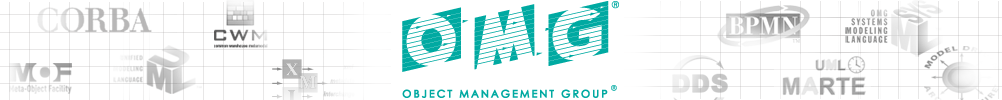 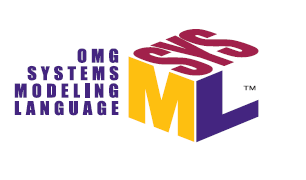 OMG Systems Modeling Language Version 2(OMG SysML® v2)Requirements Review DocumentDRAFT3 July 2017Updated from Initial Draft dated 4 June 2017Table of FiguresFigure 1.1. SysML v2 Approach Diagram	7Figure 2.1. The SME is part of the broader MBE environment that enables systems engineers to perform MBSE	10Figure 2.2. The System Model (Source: A Practical Guide to SysML, 3rd Edition (Friedenthal, Moore, and Steiner 2014))	11Figure 2.3. System Modeling Environment-Logical Architecture	13Figure 2.4. System Modeling Environment Layered Architecture	14Figure 3.1. SysML v2 Metamodel and Profile	15Figure 3.2. Core SEBoK Concepts (Extract from draft SECM-2015 Industry Reference. Used with permission)	21Figure 3.3. Organization of SysML v2 Modeling Concepts	22Figure 3.4. Common Core Model Element Concepts	23Figure 3.5. Common Core Relationship Concepts	24Figure 3.6. Common Core Model Concepts	25Figure 3.7. Variability Concepts	26Figure 3.8. Specifying an unambiguous system design configuration	36Figure 3.9. Sample of Structure Modeling Concepts	37Figure 3.10. SysML v2 Interface Concept	41Figure 3.11. Interface Concepts	41Figure 3.12. Top Level Behavior - Take Picture	46Figure 3.13. Camera Context with Take Picture Functions	47Figure 3.14. Camera Context with State Machine	48Figure 3.15. Requirement Groups	51Figure 3.16. Example Weight Requirement	52Figure 3.17. Requirement Concepts	53Figure 3.18. Verification Concepts	58Figure 3.19. SysML v2 Analysis Concepts	60Figure 3.20. Vehicle Weight & Acceleration Analysis	61Figure 3.21. SysML v2 API Specification Approach	64Figure 3.22.  Model Visualization Concepts (Source: SysML v2 RFP Visualization WG)	70Figure 3.23. Integrated System Model (ISM) Lifecycle Management Concepts (Source: SysML v2 RFP Model Management WG)	74Figure 3.24. Workflow & Collaboration Concepts	78Figure 3.25. System Model Interoperability Concepts	80IntroductionDocument PurposeThe content of this document was developed by the Object Management Group (OMG) SysML v2 RFP Working Group. This document provides the initial draft requirements and supporting information for the SysML v2 Request for Proposal (RFP) that will be issued by the OMG. The RFP defines the requirements that the specification for the next generation System Modeling Language (OMG SysML®) called SysML v2 must satisfy. The SysML v2 specification, in turn, will be implemented by tool vendors in their modeling tools to enable practitioners to perform their model-based systems engineering (MBSE) activities. The initial requirements in this document are expected to be updated based on inputs from review and additional requirements analysis. The requirements for SysML v2 are included in tables at the end of the subsections of Section 3 of this document, and are also captured in a separate excel table with additional supporting information. Reviewers of the SysML v2 requirements in this document are encouraged to read Sections 1, 2, and 3 and refer to the Glossary of Terms in Section 4 to understand the context for these requirements. Background The following extract is from the two previous INCOSE INSIGHT articles that provide background on this effort. INCOSE INSIGHT Article in August 2015 entitled "Evolving SysML and the System Modeling Environment to Support MBSE (Friedenthal and Burkhart 2015)" INCOSE INSIGHT article in December 2016 entitled "Evolving SysML and the System Modeling Environment to Support MBSE-Part 2 (Friedenthal 2016)"  The need for a standard systems modeling language. The transition to a MBSE approach is essential for systems engineering to meet the demands of increasing system complexity, productivity and quality, and shorter design cycles. Many other engineering disciplines, such as mechanical, electrical, and controls engineering, utilize models as integral parts of their practice. Such models have long been important for systems engineering as well to support systems analysis and design, but MBSE emphasizes the need to create a coherent model of the system that helps integrate other aspects of the design, including electrical, mechanical, and software. The system model provides a shared view of the system that can enhance communication and coordination across the system development lifecycle. This model represents an authoritative source of information that is maintained to ensure consistency and traceability between requirements, design, analysis, and verification. The model-based approach contrasts with the traditional document-based approach in which information spans many different documents created in common applications such as Word, Visio, Excel, and PowerPoint. To take full advantage of a model-based approach, the system model must be maintained as part of the technical baseline, and integrated with other engineering models and tools.  The capability to express system concepts in the form of models can result in quality improvements by reducing downstream design errors, and in productivity improvements through reuse of models throughout the lifecycle and across projects. Systems engineers realize other benefits, such as the ability to automate tasks like change impact analysis, and auto-generation of reports and documentation with increased confidence that the information is valid, complete, and consistent. A systems modeling language enables systems engineers to express fundamental systems engineering concepts about the system such as system composition, interconnection and interfaces, functional and state-based behavior, parametric aspects, and traceability relationships between requirements, design, analysis, and verification. The modeling language is an essential capability to specify and architect increasingly complex systems. A standard systems modeling language can help overcome the informational "Tower of Babel" by providing a means to express these concepts in a standard and precise way that enables communications between engineers and tools. SysML background. The Object Management Group (OMG) adopted the OMG Systems Modeling Language (www.omgsysml.org) in 2006 and version 1 was available in 2007. The SysML specification resulted from a collaborative effort between INCOSE, the OMG, and the ISO STEP AP-233 Working Group (WG) to develop the requirements for the language, and then develop the system modeling language solution in response to those requirements.  SysML is a general-purpose graphical modeling language for specifying, analyzing, designing, and verifying complex systems that may include hardware, software, information, personnel, procedures, and facilities. The language provides graphical representations with a semantic foundation for modeling system requirements, behavior, structure, and constraints. Since its adoption, SysML enabled broad recognition and increased adoption of model-based systems engineering practices across industry. Systems engineers, tool vendors, and academia have learned much from this experience, including both the strengths and weaknesses of SysML as a language, and the benefits and challenges of adopting and applying MBSE with SysML. Based on these experiences, the OMG SysML v2 RFP Working Group was initiated on July 23, 2016 at the OMG meeting in Orlando, Florida and began working on the requirements for SysML v2. This followed an approximate year-long effort to establish a baseline concept for a System Modeling Environment (SME). The SME is the environment that systems engineers interact with to perform model-based systems engineering activities, and the SME concept is used to help derive requirements for SysML v2 as shown in the figure below. Figure 1.1. SysML v2 Approach Diagram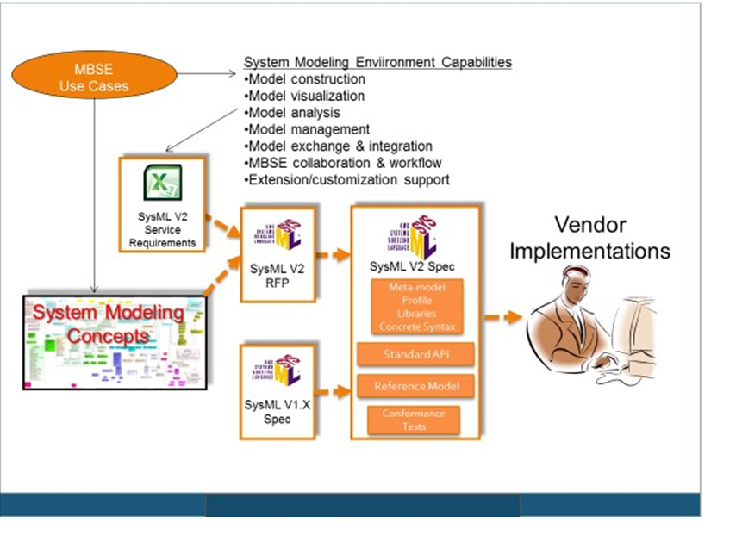 The initial high-level requirements for the SME are documented in the August 2015 edition of the INCOSE INSIGHT. The article is entitled 'Evolving SysML and the System Modeling Environment to Support MBSE' and defines 7 capabilities, 8 measures of effectiveness (moe's), and 11 driving requirements for the SME to support the specification, design, analysis, and verification of systems. A second article was published in the December, 2016 edition of the INCOSE INSIGHT entitled 'Evolving SysML and the System Modeling Environment to Support MBSE - Part 2'. This article summarizes the baseline SME Concept in response to the requirements in the earlier article. Both articles are available in final draft form under the Articles section of the SysML v2 RFP Working Group Wiki at: http://www.omgwiki.org/OMGSysML/doku.php?id=sysml-roadmap:sysml_assessment_and_roadmap_working_group Following the review of the requirements contained in this document, they will be incorporated into the SysML v2 RFP, and used to define the requirements for the SysML v2 specification, which will then be implemented by tool vendors. The overarching objectives for SysML v2 are to increase the adoption and effectiveness over SysML v1. This is accomplished by enhancing support for MBSE with improved precision and expressiveness, interoperability with other engineering models and tools, and usability. The requirements in the SysML v2 RFP reflects lessons learned from experiences with SysML v1, and include refined requirements to represent the SysML v1 concepts (e.g., structure, behavior, parametrics, requirements), and requirements for additional system modeling concepts. The SysML v2 RFP also includes service requirements that support model construction, model visualization, model analysis, model management, and workflow and collaboration. Service requirements were not included in the RFP for SysML v1. Submission teams will develop the SysML v2 specification in response to the SysML v2 RFP requirements. The modeling concepts and associated requirements will be satisfied in the SysML specification by both a SysML metamodel and a profile of UML. A vendor can choose to implement the metamodel or profile or both. The combination of a metamodel and a profile enable a broader range of vendor implementations. The metamodel supports implementation of the system concepts without some of the constraints imposed by UML, while the profile supports implementation of the system concepts that is more closely aligned with SysML v1 implementations. The service requirements in the RFP will be satisfied by a standard API specification that is part of the SysML v2 specification. The standard API specification facilitates interoperability by enabling external tools, plugins, and user interfaces to access the system model using standard service requests. Tool vendors will then implement the SysML v2 metamodel and/or profile, and the standard API specification. The SysML v2 specification that responds to these requirements is intended to be implemented by multiple types of tools that are part of a System Modeling Environment. The SysML v2 specification is also intended to provide foundational concepts and extension mechanisms to facilitate integrations with other domain specific languages such as safety, reliability, security, and testing, and to maintain continuity with other related OMG modeling standards such as UAF and UML. Organization of this DocumentThis document is organized into the following sections.    1.  Introduction. This section includes the purpose, background, and organization of this document.    2.  System Modeling Environment (SME) Overview. This section provides an overview of the System Modeling Environment.    3.  Mandatory Requirements. This section is organized into the following subsections for each logical grouping of requirements. Each subsection includes relevant concepts that reflect systems modeling needs to motivate the requirements, and a summary of key issues with SysML v1 in terms of its support for these concepts. In some cases, motivating examples are provided to further illustrate the concept and/or highlight SysML v1 issues. The requirements are then included in tables at the end of each subsection.      3.1 Language Architecture      3.2 Data Model         3.2.1 Common Core         3.2.2 Properties, Values, and Expressions         3.2.3 Structure         3.2.4 Interfaces         3.2.5 Behavior         3.2.6 Requirements         3.2.7 Verification         3.2.8 Analysis      3.3 API      3.4 Services         3.4.1 Model Construction Services         3.4.2 Model Visualization Services         3.4.3 Model Analysis Services         3.4.4 Model Management Services         3.4.5 Workflow and Collaboration Services         3.4.6 Interoperability Services      3.5 Other         3.5.1 Interoperability         3.5.2 Usability         3.5.3 Reference Model & Model Libraries      3.6 Conformance     4.  References & Glossary Specific to Document. This section includes a glossary of terms that are used to represent the concepts and requirements in this document, related standards, and a list of references used in this document.    5.  General Reference and Glossary. This section includes a glossary of more general terms that apply to OMG standards, and references to other more general OMG standards that may have been used or are intended to be used in support of these requirements. System Modeling Environment (SME) OverviewRole of System Modeling Environment in a Model-Based Engineering EnvironmentIn the figure below, each of the disciplines contributes to the development of the technical baseline of the system as part of a Model-Based Engineering (MBE) approach. Each of the disciplines use their discipline-specific models to capture and analyze different aspects of the design. The MBE environment is the overall set of tools that all disciplines use to implement a MBE approach. The System Modeling Environment (SME) is the part of the overall MBE environment that systems engineers use to perform MBSE and interact with other members of the development team. (Note: The focus for the SME is limited to SysML v2 modeling in support of these requirements, but it is recognized that the SME can be extended to include many other kinds of system models and data.) Figure 2.1. The SME is part of the broader MBE environment that enables systems engineers to perform MBSE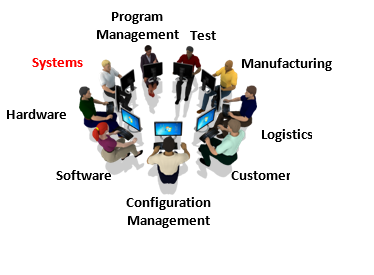 The system model provides an overall description of the system that facilitates integration with the other engineering models and tools as shown in the figure below.  Figure 2.2. The System Model (Source: A Practical Guide to SysML, 3rd Edition (Friedenthal, Moore, and Steiner 2014))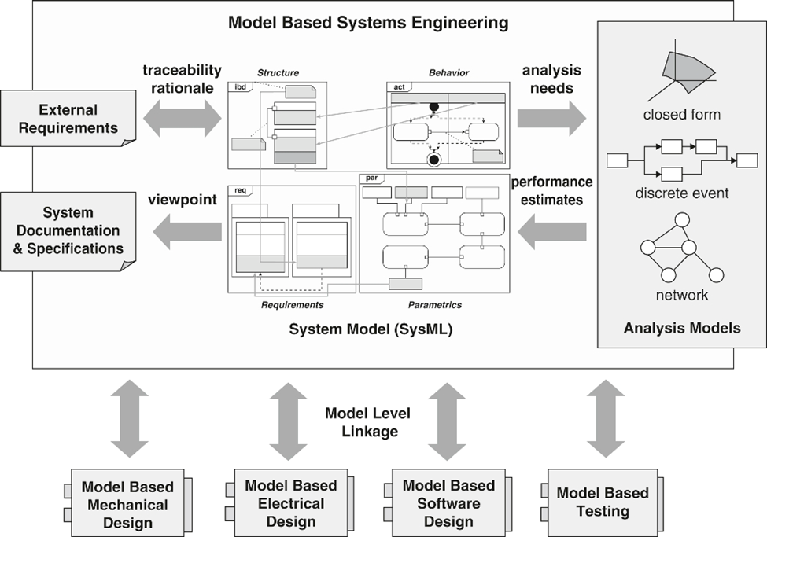 The systems engineer and others use the SME to perform MBSE as part of an overall development process to flow requirements from the mission/enterprise level to systems, subsystems, and components, and verify the components, subsystems, system, and mission requirements are satisfied. This process continues throughout the development lifecycle, with the aim of delivering systems and products that meet the stakeholder needs.  SME Capabilities and Effectiveness Measures in Support of MBSEThe definition of the initial SME capabilities and driving requirements are identified in the August 2015 INCOSE INSIGHT article (Friedenthal and Burkhart). This article defines 7 capabilities, 8 measures of effectiveness (moe's), and 11 driving requirements the SME should support. The capabilities enable the systems engineer to perform MBSE as part of a broader model-based engineering effort, and include: Model construction Model visualization Model analysis Model management Model exchange and integration MBSE workflow and collaboration Extension/customization support The effectiveness measures for the SME are used to evaluate how effectively the SME supports the above capabilities. Some of these measures are difficult to quantify, and will require further refinement. The set of effectiveness measures include: Expressive: Ability to express the system concepts Precise: Syntax and semantics are unambiguous and concise Presentation/communication: Ability to effectively support communications with diverse stakeholders Model construction: Ability to efficiently and intuitively construct models Interoperable: Ability to exchange data with other models and structured data Manageable: Ability to efficiently manage change to models Secure: Ability to protect all relevant data from threats Usable: Ability for stakeholders to efficiently and intuitively create, maintain, interpret, and use the model Adaptable/Customizable: Ability to extend models to support domain-specific needs Note: Additional performance measures could also be included SME ArchitectureThe SME must provide the functionality needed to enable systems engineers and others to evolve the system model throughout the life cycle. The diagram below is a view of the logical architecture of the SME. The model repository contains the data about the system, including the system model, analysis data, other metadata, and reuse libraries. This repository is shown as a single logical repository, but may be federated across multiple physical repositories. The diagram shows the systems engineer using a rich model graphical user interface that provides the full functionality of the SME to create, maintain, and use the system model and other data in the model repository. The systems engineer and other disciplines can also interact with the SME using a web interface that provides the functionality needed to use and/or review the system model and other data. The user interface can present different views of the model to address different user needs. For example, a power subsystem engineer may view the power interfaces, and a mechanical engineer may view the system breakdown and mass allocation. The SME also enables other engineering tools and models and plug-ins to access the repository. Figure 2.3. System Modeling Environment-Logical Architecture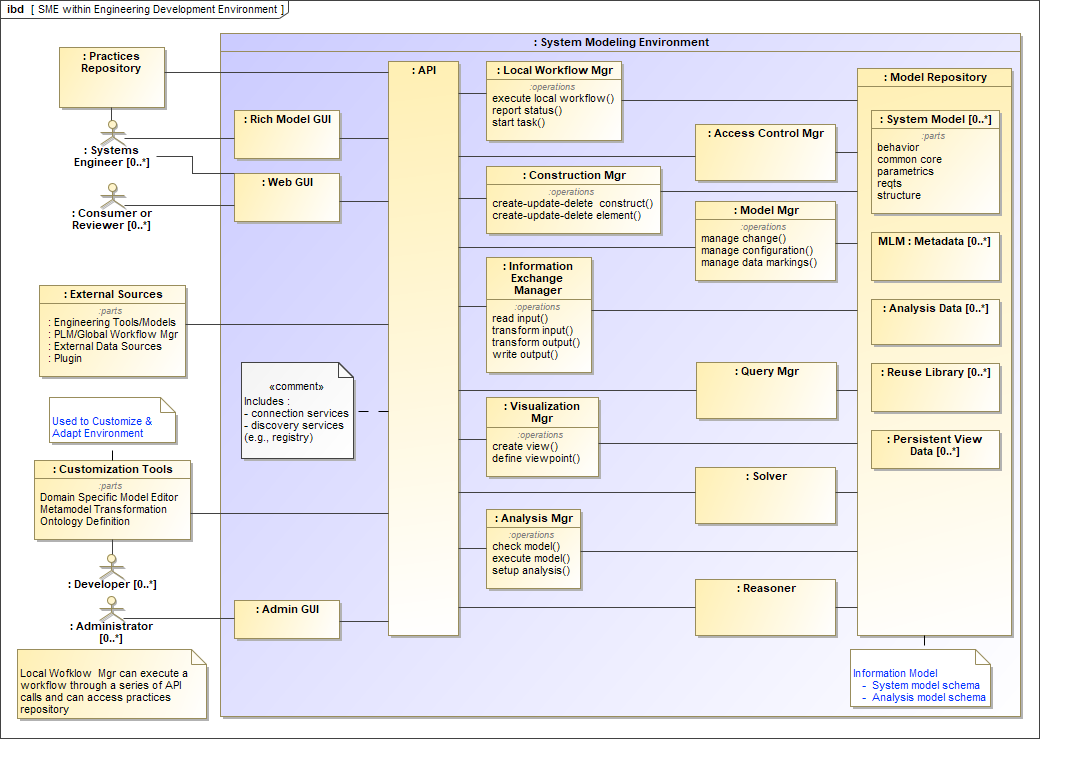 External tools also must interact with the model repository. The graphical user interfaces and the external tools access the model repository by requesting standard services through an application program interface (API). The API provides the interface to the model repository and support the SME modeling capabilities described above including model construction, model visualization, model analysis, model management, and workflow and collaboration services. A product life cycle management (PLM) capability can interact with the SME and other discipline-specific environments to control the configuration and manage change across the overall MBE environment, and across the system life cycle. This includes synchronization tasks via notifications as the engineering work products change state. The combination of the PLM capability and the integrated system model facilitate a collaborative engineering environment. In addition, the logical architecture includes Customization Tools to further extend and customize the SME to support different domain and program needs, and ensure the customized environment continues to be interoperable with the rest of the MBE environment. Finally, there is a practices repository that stores the systems engineering and modeling practices that are implemented by the users of the SME. The local workflow manager is intended to facilitate the systems engineer and others to perform these practices. The SME can be implemented by multiple vendors. A systems engineer should be able to request a service of the SME through the standard API to access the model repository without regard for where the model data resides or what SME implementation provides the access to the model. The logical components from the SME Logical Architecture are allocated to different layers of the SME architecture as shown in the SME Layered Architecture in the diagram below. The platform layer provides the basic computing infrastructure. The data layer stores the model data in the repository. The services layer contains a set of applications that implement the services needed to support the SME capabilities (for example: model construction, visualization, analysis, management). An application program interface (API) provides the interface to request these services. The graphical user interface (GUI) provides the interface for the users, and one or more adapters enable other tools to access the API to request these services. Finally, there is an extension layer that enables the Customization Tools to modify and extend the SME data model, services, and interfaces. Figure 2.4. System Modeling Environment Layered Architecture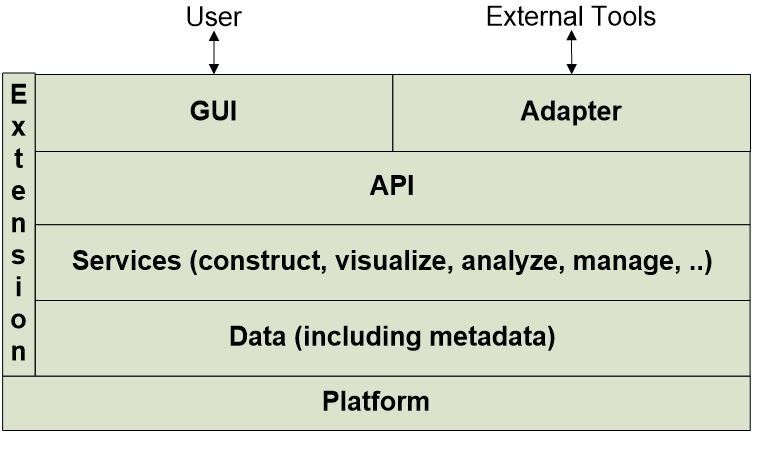 Mandatory RequirementsThe mandatory requirements for SysML v2 are intended to support the SME concept as described above. This section is organized into logical groupings of requirements. Each subsection contains key concepts that reflect the system modeling needs and issues with SysML v1, and some motivating examples to highlight the concepts and/or issues. The table of requirements applicable to each section is included at the end of each section. Language ArchitectureLanguage Architecture IntroductionThe language will be specified by both a SysML Metamodel and a SysML v2 Profile of UML along with a mapping between them. A vendor can choose to implement the metamodel or profile or both. The combination of a metamodel and a profile enable a broader range of vendor implementations. The metamodel supports implementation of the system concepts without some of the constraints imposed by UML, while the profile supports implementation of the system concepts that is more closely aligned with SysML v1 implementations.  The language specification must define the semantics, abstract syntax, and concrete syntax, and the relationship between them as shown in the figure below. The language specification also defines how the language can be extended to support further customizations. In addition, the language specification defines how to interchange the model, and how to map and transform the language to interoperate with other models and data sources. Figure 3.1. SysML v2 Metamodel and Profile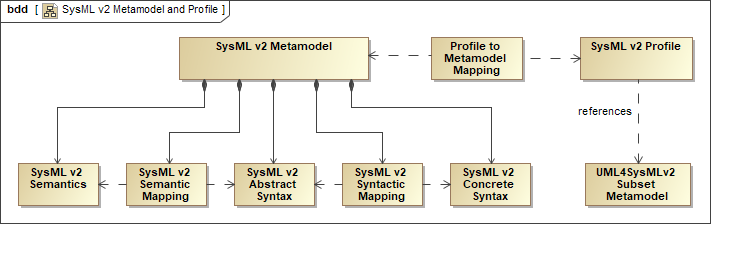 In mathematics and logic, formalism has to do with how something is structured and expressed, as opposed to the actual content of what is being expressed. Formalism aims to express content in a well-defined form, such that this expression can be given a uniform interpretation. A formalism may also extend to rules for the consistent manipulation of the form of expression, such as the ability to construct formal proofs using deduction rules based on given axioms. For SysML, the formalism defines how the language itself is specified in terms of its syntax and semantics, as opposed to what is in the language. This includes: the abstract syntax that specifies the grammar of the language, including the basic constructs of the language analogous to verbs and nouns, and the rules for constructing legal sentences (i.e., statements); the concrete syntax that specifies the symbols that define how grammatical constructs in the language can be presented; and the semantics that specify the meaning of the constructs so that they can be interpreted in the operational domain that the model represents. The specification of how models are interchanged can also be considered part of the formalism. The goal of a formal specification for SysML is to provide a uniform syntactic and semantic interpretation for the language. That is, a SysML diagram (or other concrete view of a SysML model) should be interpreted in a consistent way and subject to an objective evaluation as to whether it conforms to the language specification. SysML v1 is specified using the formalism of UML 2 profiles. A UML profile is an extended subset of the UML metamodel, which is itself specified using the formalism provided by the Meta Object Facility (MOF). The SysML v1 specification defines the abstract syntax of SysML as a profiled subset of UML, extends the concrete syntax of UML diagrams and adopts and adapts UML semantics as appropriate. There are some significant limitations of the formalism used for SysML v1 that result in ambiguities of interpretation. For example, SysML v1 does not include a complete formal mapping between the concrete syntax and the abstract syntax, which can result in ambiguity in how a SysML diagram conforms to the rules of the grammar. In addition, the semantics of SysML v1 are often defined in English rather than a more precise formal representation, which can result in ambiguity of meaning. In contrast, SysML v2 will have a more formal specification of its abstract syntax, concrete syntax, semantics, and the mappings between them. To maximize the flexibility of this specification, the required approach is to specify a small set of foundational terms and their base semantics using a mathematical declarative semantics. Then, model libraries written in SysML itself, grounded in the base semantics, are used to further extend the terms of the language and their associated semantics, in order to reflect the necessary domain concepts. The advantage of grounding SysML semantics in a declarative approach is that well-known techniques of mathematical logic can then be used to make formal deductions based on the assertions made in a model, in order to prove things that are true or not about the system or domain that is being modeled. Declarative semantics contrast with the operational semantics which specify how a model executes, and the execution results are evaluated to determine how the system will behave. It is expected that the full semantic for SysML v2 will include both declarative and operational components. As an example of how the semantics of SysML v2 could be built up from a declarative base, consider the case of the semantics of control nodes used in activity diagrams. Currently (in UML and, so, SysML v1), each type of control node (such as a fork node, join node, decision node, or merge node) is defined with its own unique semantics. In SysML v2, the general concept of a control node might be specified along with its base semantics. The specific semantics for fork, join, decision, and merge nodes could then be specified in a model library, specializing the base control node semantics. The language formalism would include rules for how this could be done in an unambiguous, rigorous way. A formal mathematically-based language does not have to be difficult to use. The usability of the language will be emphasized using graphical and other notations appropriate for a practicing systems engineer. The language architecture requirements are included in the table below. These requirements are about how the abstract syntax, concrete syntax, and semantics are to be specified for SysML v2, and include requirements related to extending the language and interchanging and transforming models. Language Architecture RequirementsTable 3.1. Language Architecture Requirements Data ModelSystems Engineering Concept Model (SECM). SysML v2 is intended to provide the capability to model systems with a precisely defined systems engineering vocabulary. A Systems Engineering Concept Model (SECM) is used to capture the key concepts to represent systems, and is a primary input to help specify the requirements for the SysML v2 metamodel, profile, and model libraries. The SECM is used as part of the analysis to derive the SysML v2 requirements, but is not considered part of the mandatory requirements in the SysML v2 RFP. The high-level concepts in the SECM are intended to be consistent with industry standards for systems engineering that include the Systems Engineering Body of Knowledge (SEBoK), the ISO standard for Systems and Software Engineering -- System lifecycle processes (ISO/IEC/IEEE 15288:2015), and the INCOSE Systems Engineering Handbook v4. These sources and others provide high-level concepts which can be further elaborated to support the requirements for SysML v2. The figure below is an extract from the SECM-2015 Industry Reference showing some of the core concepts in the SEBoK. There are many other concepts in the industry reference model beyond what is shown in this Figure. Figure 3.2. Core SEBoK Concepts (Extract from draft SECM-2015 Industry Reference. Used with permission)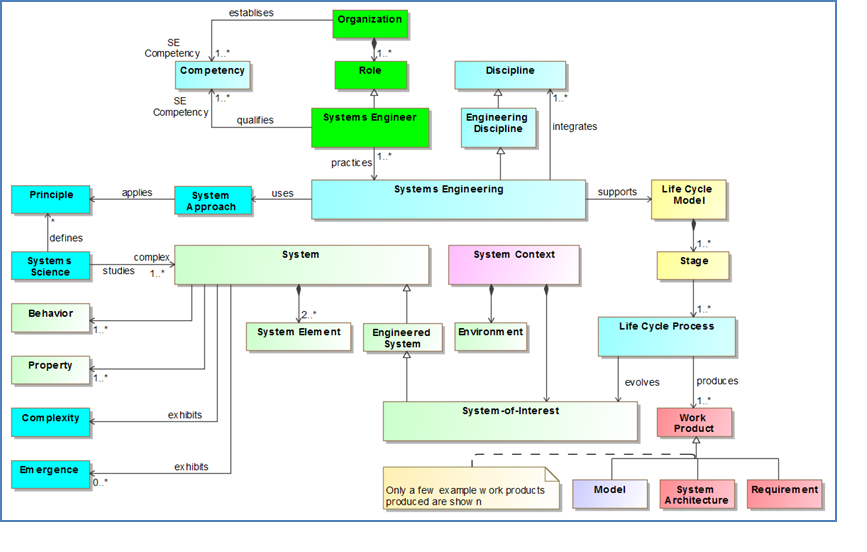 SysML v2 includes concepts directly related to the specification, design, analysis, and verification of systems. The SysML v2 concepts are intended to align with the industry standards, but the scope of SysML v2 is not intended to address the full scope of the industry reference model. At the same time, SysML v2 may include additional concepts that are not explicitly in the industry reference model. Data model requirements. The scope of SysML v2 system modeling concepts includes the scope of SysML v1, which includes support for modeling structure, behavior, parametric, and requirements, often referred to as the 4 pillars of SysML. The SysML v2 concepts also include additional concepts related to verification, analysis, and other concepts beyond what is in SysML v1, as indicated in the figure below. Figure 3.3. Organization of SysML v2 Modeling Concepts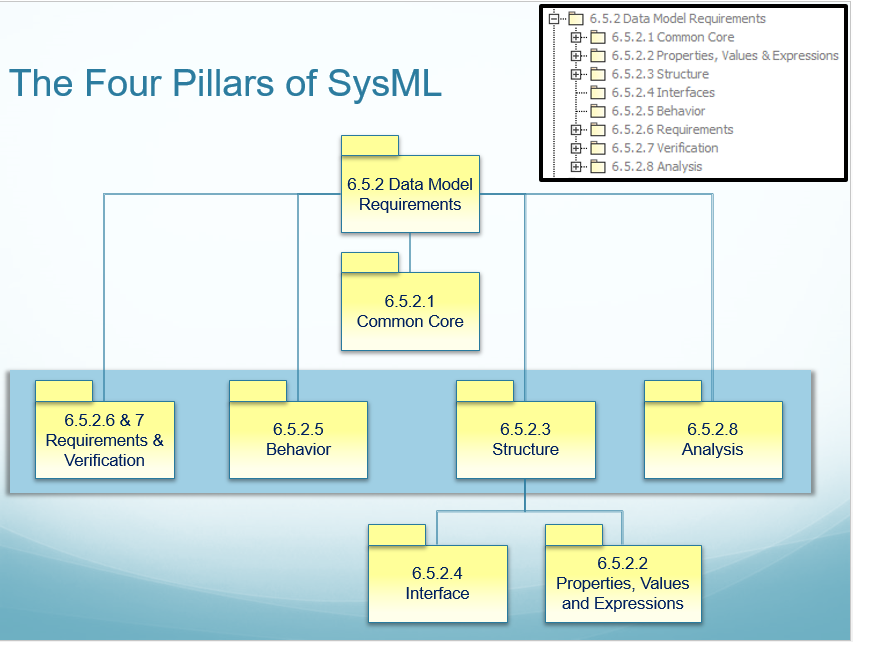 A major emphasis for SysML v2 is to ensure integration of these concepts. This is in part accomplished by defining a core set of concepts and patterns, and then applying them consistently to define other concepts. For example, the concept of decomposition can be performed consistently for structure and behavior, and the concept of precedence can be applied consistently in different behavior representations such as activities and state machines. Logic expressions such as AND, OR, NOR, and NOT can also be applied consistently throughout the language. Common CoreCommon Core IntroductionThe Common Core concepts and associated requirements are common to all kinds of model elements. A model element is the most general element in the model, and includes features common to all other kinds of model elements that are specified in the language. As shown in the figure below, a model element contains certain properties such as unique id, name, alias, and definition. An annotation is a subclass of model element that can refer to other model elements. Figure 3.4. Common Core Model Element Concepts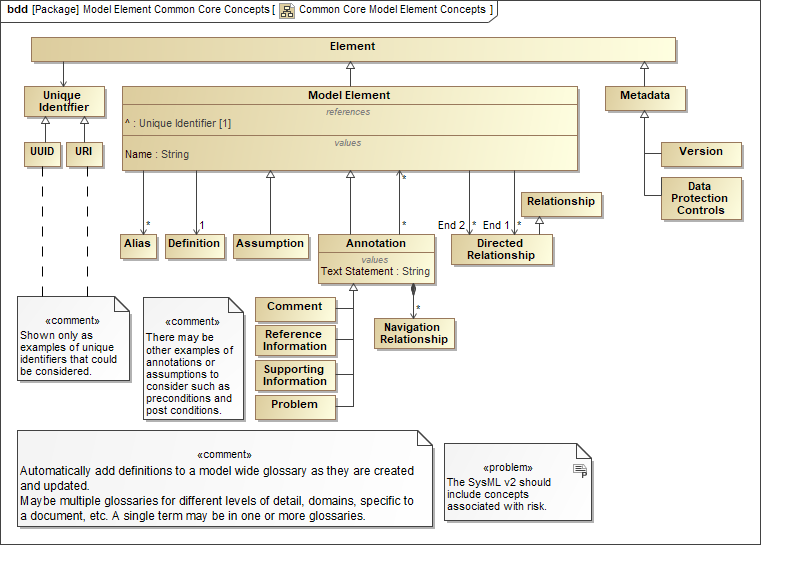 In addition, a model element can have a relationship with other model elements. There are several general relationships shown in the figure below such as a dependency, trace, allocation, cause-effect, explanation, and element group relationships that can have any model element on one end of the relationship but may constrain the other end to specific kinds of model elements. Figure 3.5. Common Core Relationship Concepts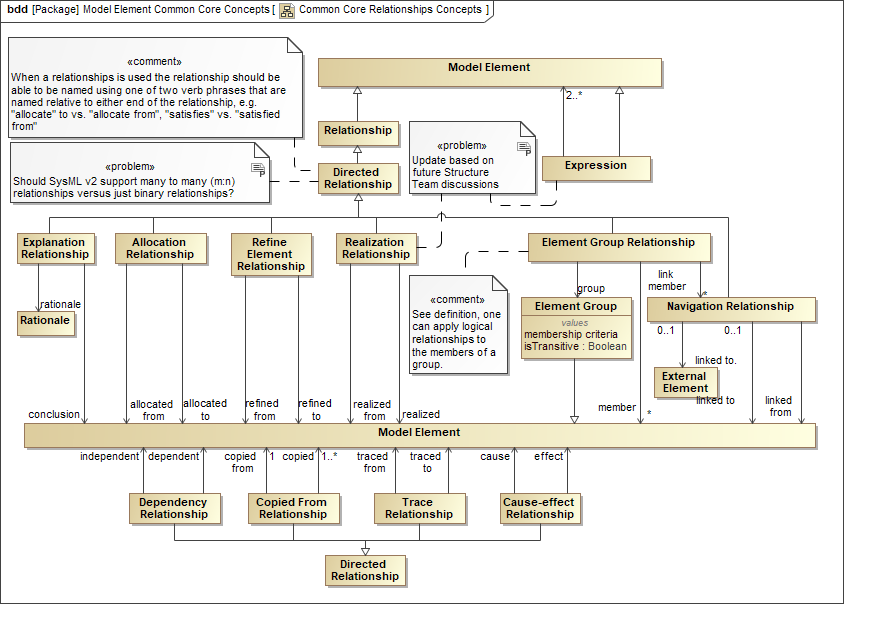 In the following figure, the model is a top-level model element that contains other model elements. There are various subclasses of models identified, and a model transformation is a concept that is used to transform one model to another model based on a set of mapping rules. Figure 3.6. Common Core Model Concepts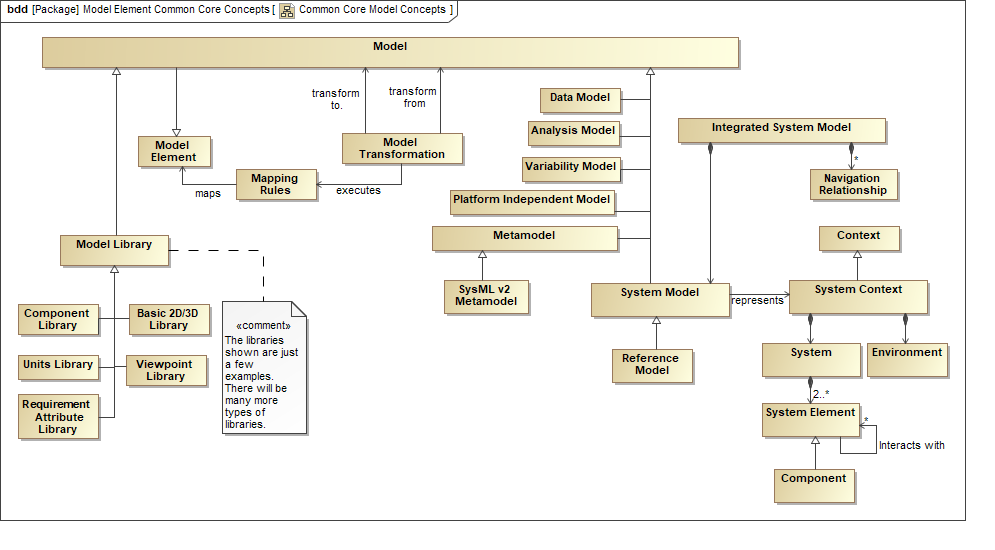 The following figure shows the concepts of variability included in the Common Core that can be applied to any model element. These include the concept of a variation point that identifies some part of the model that can vary, and a variant that identifies the specific choices. For example, wheel size can be a variation point, and narrow wheel and wide wheel are variants. Variability constraints can be defined to constrain the valid choices (i.e., variants) for one or more variation points. A variant binding concept is also included to enable a separate variant model to represent the variant concepts and refer to the base model elements in the SysML model. Figure 3.7. Variability Concepts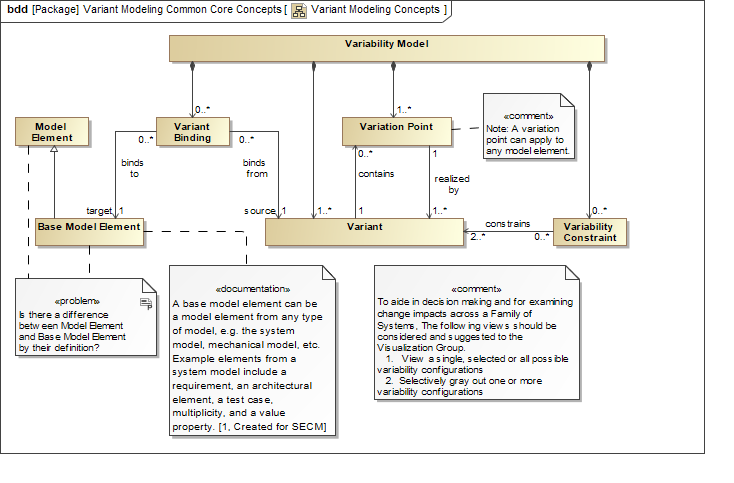 The concepts of View and Viewpoint are also included as Common Core Concepts since they can be applied to any model element. These concepts are used by the Visualization services that are defined in the Services section below. Common Core RequirementsTable 3.2. Common Core Requirements Properties, Values & ExpressionsProperties, Values & Expressions IntroductionThe foundation concepts in SysML v1 for specifying quantitative and qualitative characteristics and supporting engineering analysis are value properties and value types, and the usage of constraint blocks that capture reusable equations and parameters in parametric diagrams, and a rich non-normative model for representing quantities and units. SysML v2 will extend these concepts to include a more comprehensive set of value types such as arrays, vectors, and a discretely sampled function that captures discrete functions that are often specified as tabular data. SysML v2 also includes concepts related to coordinate transformations and geometric shapes to enable representation of basic geometry. SysML v2 provides improved support for probability concepts, quantities, units and scales, as well as standard expression languages that can be applied to any feature or property. Properties, Values & Expressions RequirementsTable 3.3. Properties, Values & Expressions Requirements StructureStructure IntroductionThe structure modeling concepts are intended to facilitate modeling of deeply nested elements of a system or other composite structure and their interconnection. A limitation of SysML v1 is highlighted in the figure below showing a nested structure of Lugbolts that are part of Wheels that are part of a Vehicle. The challenge in SysML v1 is the ability to easily represent the structures corresponding to a specific design configuration that have localized values. For example, in the internal block diagram in the figure below, the torque on the 2nd lugbolt on the rear wheel should be clearly distinguishable from the torque on the 1st lugbolt. This can be done in SysML v1 but may require the use of advanced features such as property specific types, redefinition, subsetting, and bound references. Figure 3.8. Specifying an unambiguous system design configuration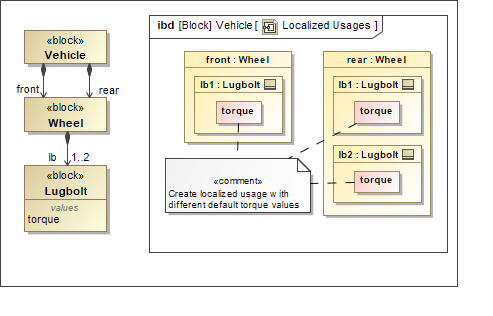 Modeling structure in SysML v2 builds on SysML v1 concepts of definition and usage (e.g., blocks and parts), but adds the concept of a deeply nested part as shown in the figure below to facilitate modeling of deeply nested structures. Figure 3.9. Sample of Structure Modeling Concepts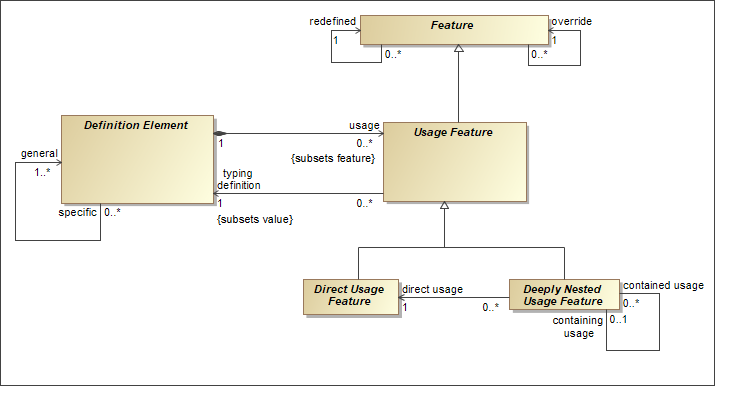 Like SysML v1, SysML v2 can also model structure with variabilities that may be represented with part multiplicity and component subclasses. In SysML v2, additional concepts are provided to model system design configurations with the variation in the system structure removed. The system design configuration can include property values that over-ride the values in the more general definition, such as the torque values on the lugbolts in the example above. Another limitation of SysML v1 is the ability to model an as-built system that has measured values that over-ride the as-designed values associated with the system design configuration. This can be done in SysML v1 by creating an instance. However, once this is done, there can be no further changes to the structure of the system, which limits the ability to model a system across its lifecycle. For example, the replacement of a component in the as-built system is not easily represented by an instance. SysML v2 includes the concept of a model of an individual system, such as an as-built system on the factory floor with a serial number. The individual system can include property values corresponding to its measured values that further over-ride the property values of the system design configuration. The individual model has its own lifetime where its structure can change over time, and its property values can change over time. Structure RequirementsTable 3.4. Structure Requirements InterfacesInterface IntroductionThe goals for interface modeling include the ability to model a diverse range of interfaces (e.g., electrical, mechanical, software, user). The core concept of an interface includes 2 interface ends and an interface connection as shown below. Figure 3.10. SysML v2 Interface Concept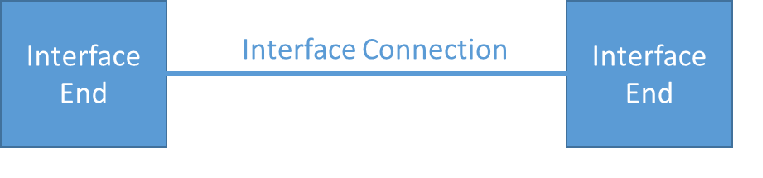 The concepts of definition and usage apply to the interface ends and interface connection consistent with SysML v1 (e.g., proxy port typed by interface block and full port typed by block). These concepts are being aligned with the structure modeling concepts described above to allow multiple levels of nested interfaces. SysML v2 also requires support for layered interfaces such as when modeling an Open Systems Interconnection (OSI) stack with application layers down to physical layers. Another important concept is an interface agreement, which can be used to specify and constrain the interface ends. The interface agreement can specify behavioral constraints on the exchange of messages consistent with a defined protocol, and can specify physical constraints associated with a physical layer, such as the torque and angular rate constraints for a motor to gear interface. The interface concepts are highlighted in the figure below. An interface medium is a kind of component that provides interconnections that enable other components to interact. Examples include an electrical harness, a communication network, or a pipe to connect fluid flows. Figure 3.11. Interface Concepts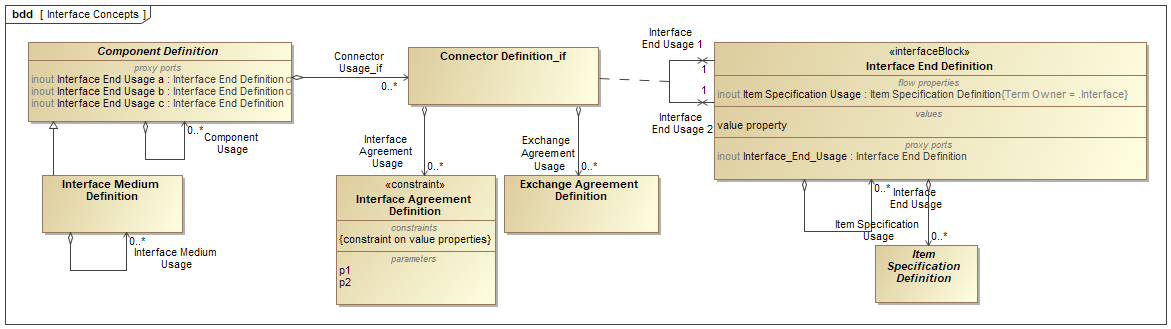 One of the key issues with SysML v1 is the inability to readily support views of different abstraction levels of complex interfaces. For example, a desired view of a detailed multi-layer interface may show one layer of a stack and hide others. Another view may show highly detailed pinouts between electrical connectors. This ability to view different abstraction levels is being addressed by the visualization concepts and requirements to facilitate the generation of views in support of different stakeholder viewpoints, such as a software view of the application layer or a hardware view of the physical layer. Similarly, it is often desirable to create a simple version of an interface in the model, and then add more detail over time. Early on in the design, the model may only represent a simple connector between two parts. Later, ports may be added, then data flows, interface agreements and intermediate systems such as networks. The requirements needed to address this issue are addressed by the model construction concepts and requirements.  Interface RequirementsTable 3.5. Interface Requirements BehaviorBehavior IntroductionBehavior modeling concepts are used to specify how the state of structural elements and their inputs and outputs change over time. Some of the SysML v1 issues that should be addressed by SysML v2 behavior models include: Lack of integration between structure and behavior (e.g., action inputs and outputs, flow properties, item flows, input to do/behavior) Lack of integration between different kinds of behavior (seq, act, stm, uc, timing) Inability to decompose inputs and outputs I/O and how they are input to or output from different actions and/or activities Lack of representation of timelines Inability to easily have actions that create and destroy relationships such as connectors More flexible pre/post conditions Support for software architecture concepts such as threads Complexity of the relationship between operations and actions/activities Inability to represent a reference activity that spans activity partitions in an activity diagram similar to reference interactions in a sequence diagram Inability to represent more than one do/behavior in a state As noted above, one of the critical issues in SysML v1 is the limitations associated with integrating behavior and structure with respect to input and outputs of activities, item flows on connectors, and flow properties on ports. The key requirement for SysML v2 is to seamlessly integrate behavior and structure by integrating the behavior inputs and outputs with component interfaces. The Camera model example below illustrates the need for this integration. In the first figure, the Take Picture activity integrates structure and behavior by representing the actions that the User, Camera, and Environment perform to take a picture. The Camera accepts Light as an input from the Environment and the User inputs, and executes the Perform Imaging action to produce an Image to present to the User and store in the Camera (not shown). Figure 3.12. Top Level Behavior - Take Picture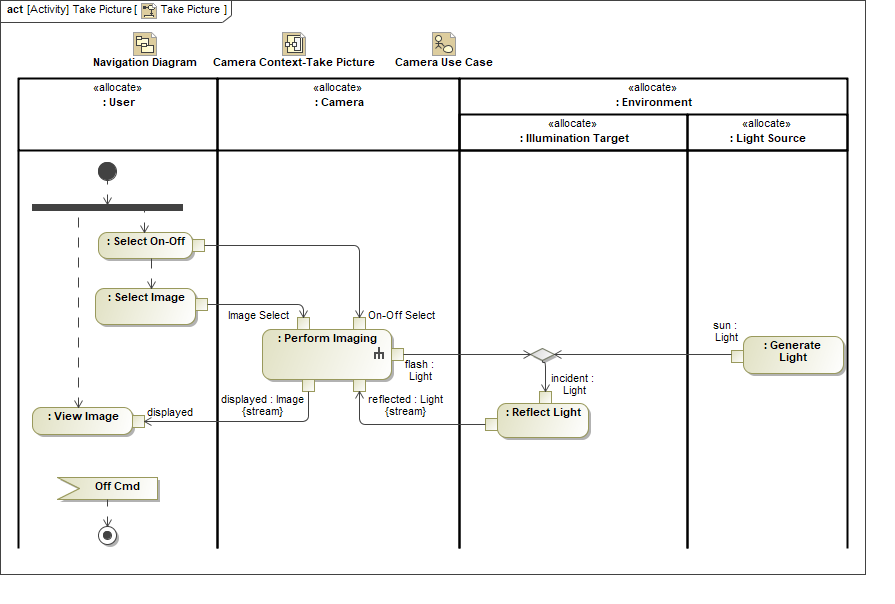 In the figure below, the internal block diagram highlights the interconnection of the parts of the camera with their allocated actions (i.e., functions). SysML v2 must enable the straightforward construction and presentation of different views of the model while maintaining consistency between the activities, their inputs and outputs, the flow properties on the ports (not shown), and the item flows on the connectors. Figure 3.13. Camera Context with Take Picture Functions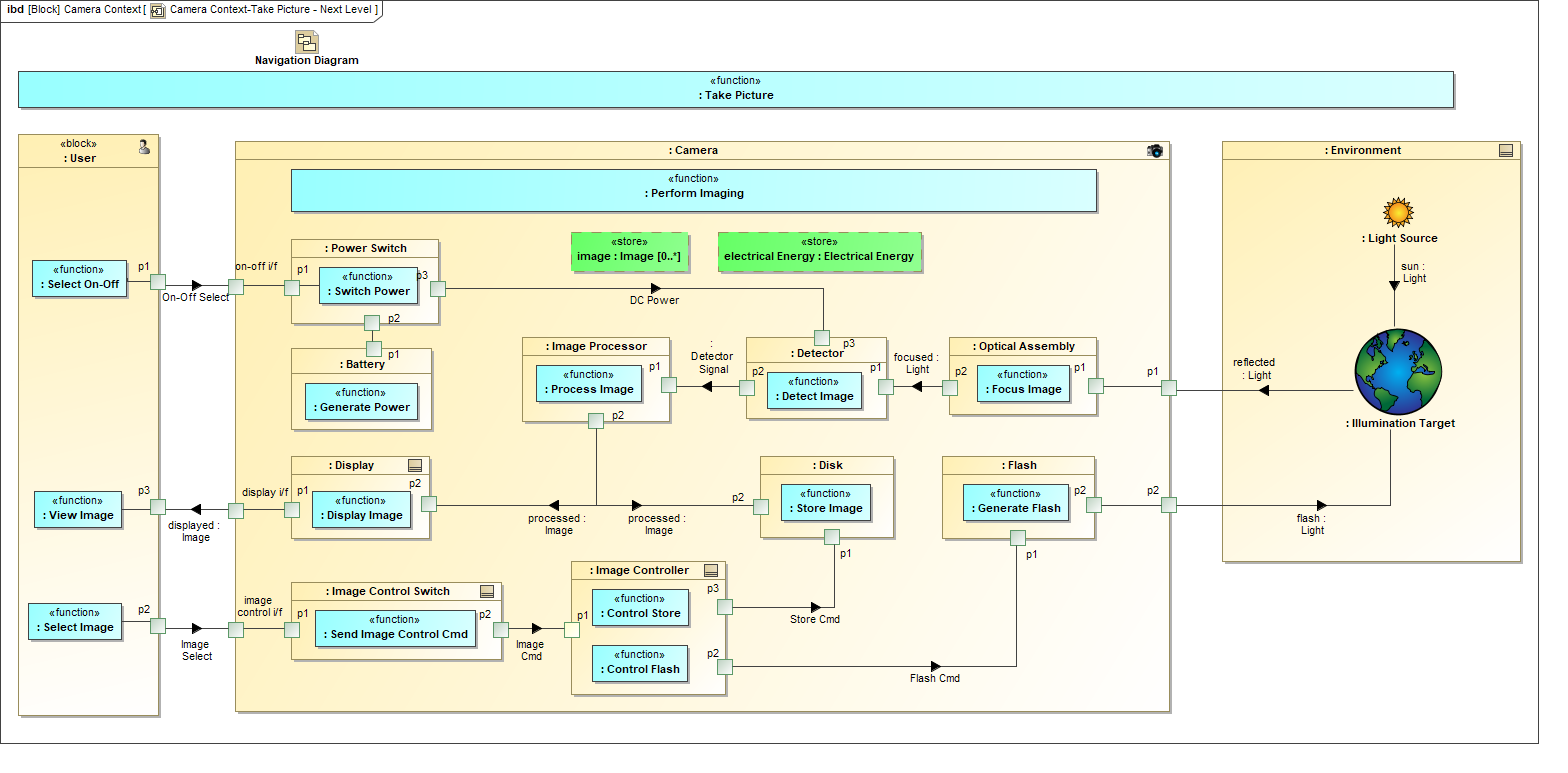 Another important view is the decomposition of the activities without representing the flow of control and inputs and outputs. SysML v1 support this capability, but does require an additional concept called an adjunct property to establish correspondence between the activity decomposition and the actions in an activity diagram. In SysML v2, behavior decomposition should apply the same modeling concepts that apply to structure decomposition in order to simplify and integrate the language. Another limitation in SysML v1 is that a do-behavior of a state machine, such as the Perform Imaging activity in the figure below, can only accept inputs and produce outputs by sending and receiving signals and read/write actions to the owning block. SysML v2 must ensure that activities used in state machines are not constrained as to how they accept inputs and produce outputs.Figure 3.14. Camera Context with State Machine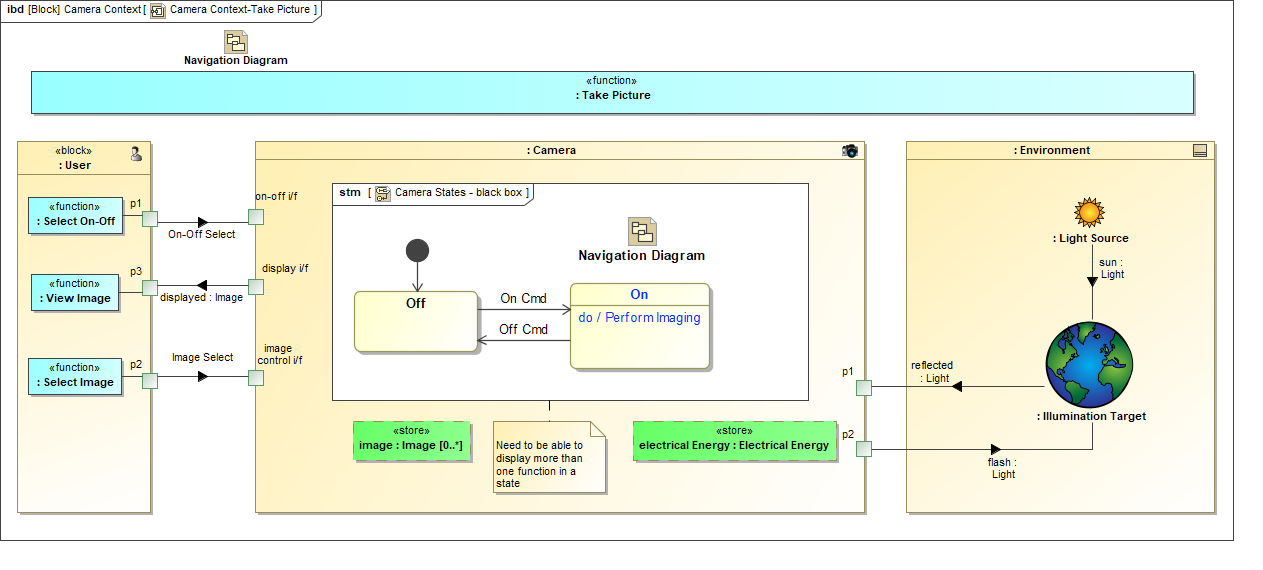 Behavior RequirementsTable 3.6. Behavior Requirements RequirementsRequirement IntroductionSysML v1 includes text-based requirements and requirements relationships with other requirements, design, analysis, and verification elements. It also provides a means to construct requirements hierarchies that correspond to the requirements in a specification. Some of the limitations associated with SysML v1 requirements include the inability to automatically verify a text requirement by analysis (although this is being done in a non-standard way), the ability to group requirements, and easily reuse a requirement. In addition, the standard attributes of requirements are limited to text and id, and do not include many commonly used requirements attributes and categories. SysML v2 will include a Requirement Group as a container for requirements that is not a shall statement, but can include additional context information for the requirements contained in the group. In the figure below, Group 1 contains requirements R1 and R2 and Group 1.1, which contains requirements R3.1 and R3.2. A logical expression can be applied to the members of a Group. For example, Group 1 can contain R1 AND R2 AND (R3.1 OR R3.2). A requirement can also be contained in more than one Requirement Group to enable reuse of the requirement. In SysML v1, a requirement can be decomposed into other requirements. In SysML v2, the requirement group is used to decompose requirements.  A compound text requirement that is desired to be decomposed into multiple individual requirements can be refined by a requirement group that contains the individual requirements. Figure 3.15. Requirement Groups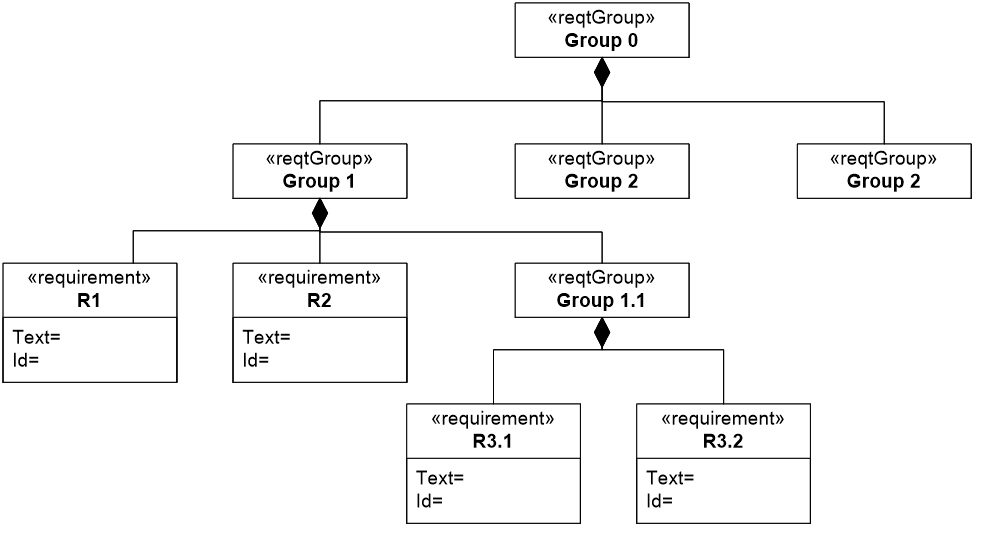 Text requirements can easily be misinterpreted. In SysML v1.5, the SysML requirement was refactored to enable both text based requirements and more precise statements of requirements, commonly referred to as property based requirements. SysML v2, is intended to represent property-based requirements by enabling requirements to contain formal expressions that constrain property values, such as weightActual<1000 kilograms. More complex expressions can also be specified to impose constraints on design solutions such as the required vehicle stopping distance as a function of speed and road conditions. The weight requirement in the figure below illustrates some of the requirements concepts including the requirement group, property based requirements, and requirement attributes and categories. The SysML v2 requirement contains the formal expression that are specified as constraints, the properties that are being constrained, along with the id and text statement. The SysML v2 requirement also includes the ability to specify assumptions, such as whether the weight of oil, gas, and other fluids are included in the vehicle weight requirement. The assumptions are represented by context properties that can have values assigned or constrained. Figure 3.16. Example Weight Requirement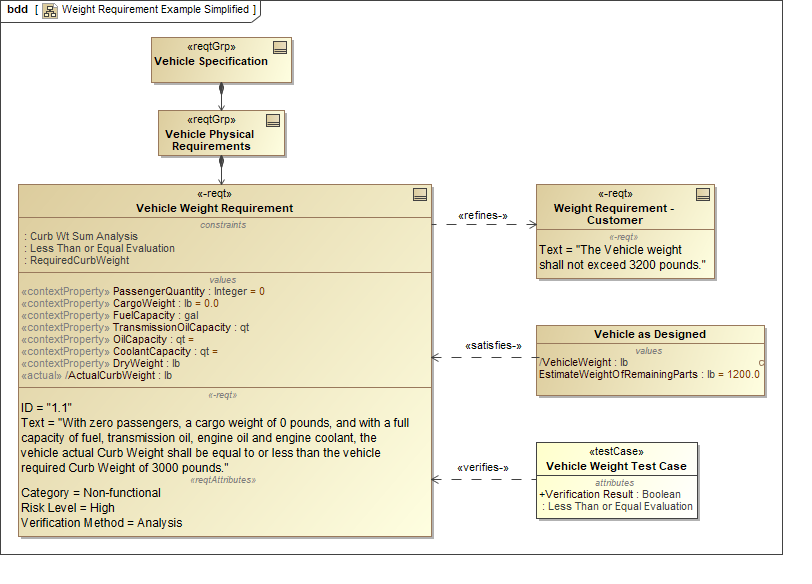 SysML v2 also supports the concept for restricted natural language text to specify requirements more precisely. In addition, SysML v2 supports the concepts of requirement definition and usage to facilitate reuse of requirements. A requirement can be contained in more than one requirement group, and a generic requirement can be defined and specialized for specific usages. The SysML v2 requirement will also include standard requirement attributes and requirement categories based on the INCOSE Handbook. Some of the SysML v1.2 requirements concepts are highlighted in the figure below. Figure 3.17. Requirement Concepts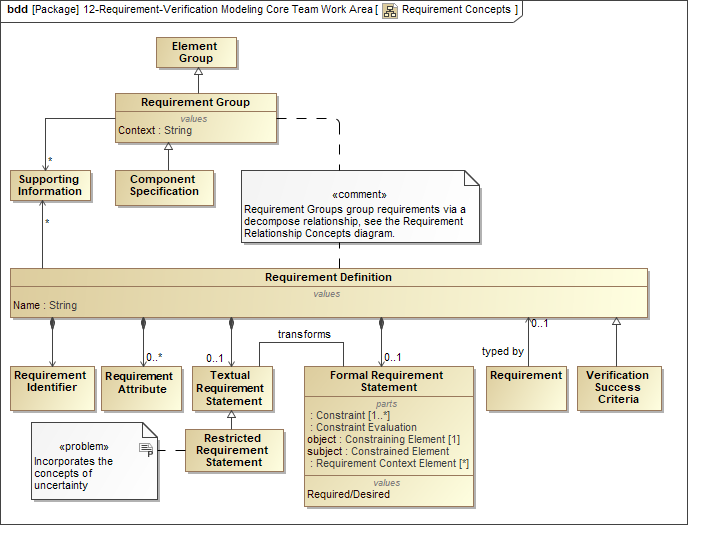 Requirements for RequirementsTable 3.7. Requirements for Requirements VerificationVerification IntroductionSysML v2 can be used to support verification planning and execution by modeling the verification system, and how the verification system is used to verify that the system and component requirements are satisfied. The verification concepts shown in the figure below are intended to integrate with the requirements concepts, and include verification objectives and criteria, a verification case, the verification system, the unit under verification, and the verification result. A Verification Case generalizes the Test Case from SysML v1, and is used to specify how a requirement is satisfied. This Verification Case includes the Verification Activity that produces the Verification Outcome (e.g., test results). The Verification Evaluation Activity evaluates how the Verification Outcome satisfies the Verification Success Criteria and associated requirements to produce a Verification Result (e.g., pass/fail). Figure 3.18. Verification Concepts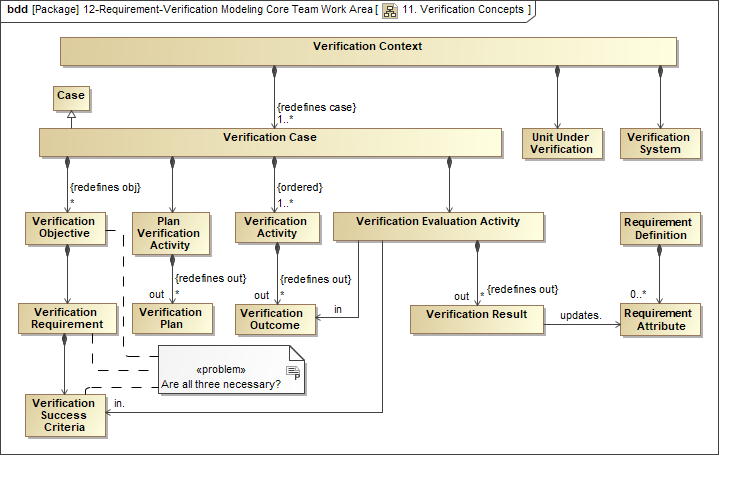 Verification RequirementsTable 3.8. Verification Requirements AnalysisAnalysis IntroductionAlthough SysML v1 includes parametrics, it lacks some essential concepts to facilitate integration with analysis models. These concepts include concepts such as analysis, analysis case, analysis scenarios, analysis subject, analysis model, and analysis results. The analysis concepts for SysML v2 are shown in the figure below, and are similar to the verification concepts described in the previous section. Figure 3.19. SysML v2 Analysis Concepts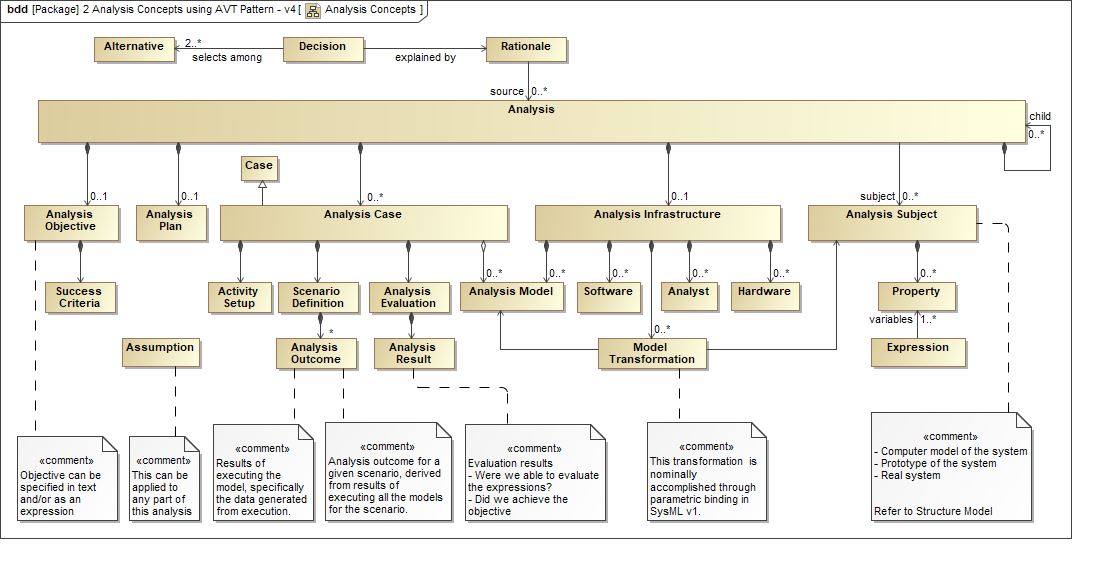 The example in the figure below illustrates how these concepts can be applied to specify the requirements for the Vehicle weight and acceleration analysis. The analysis block contains the analysis objectives to verify that the Vehicle weight and acceleration satisfy its requirements. The analysis case specifies the analysis scenario in an activity diagram that can require the execution of multiple models to achieve the analysis objectives. The scenario in the figure requires a weight analysis and an acceleration analysis to be performed. Each of these analyses is part of the Vehicle Weight & Acceleration Analysis block, which include their objectives, the key parameters of the analysis, and the subject of the analysis. The subject of the analysis is identified as the Vehicle for the Weight Analysis, and the Vehicle Context for the Acceleration Analysis. The constraints contain the key parameters, and also include a reference to the analysis models that execute the analysis. These concepts are used to specify the analysis and integrate with the appropriate analysis models and tools to perform the analysis. Figure 3.20. Vehicle Weight & Acceleration Analysis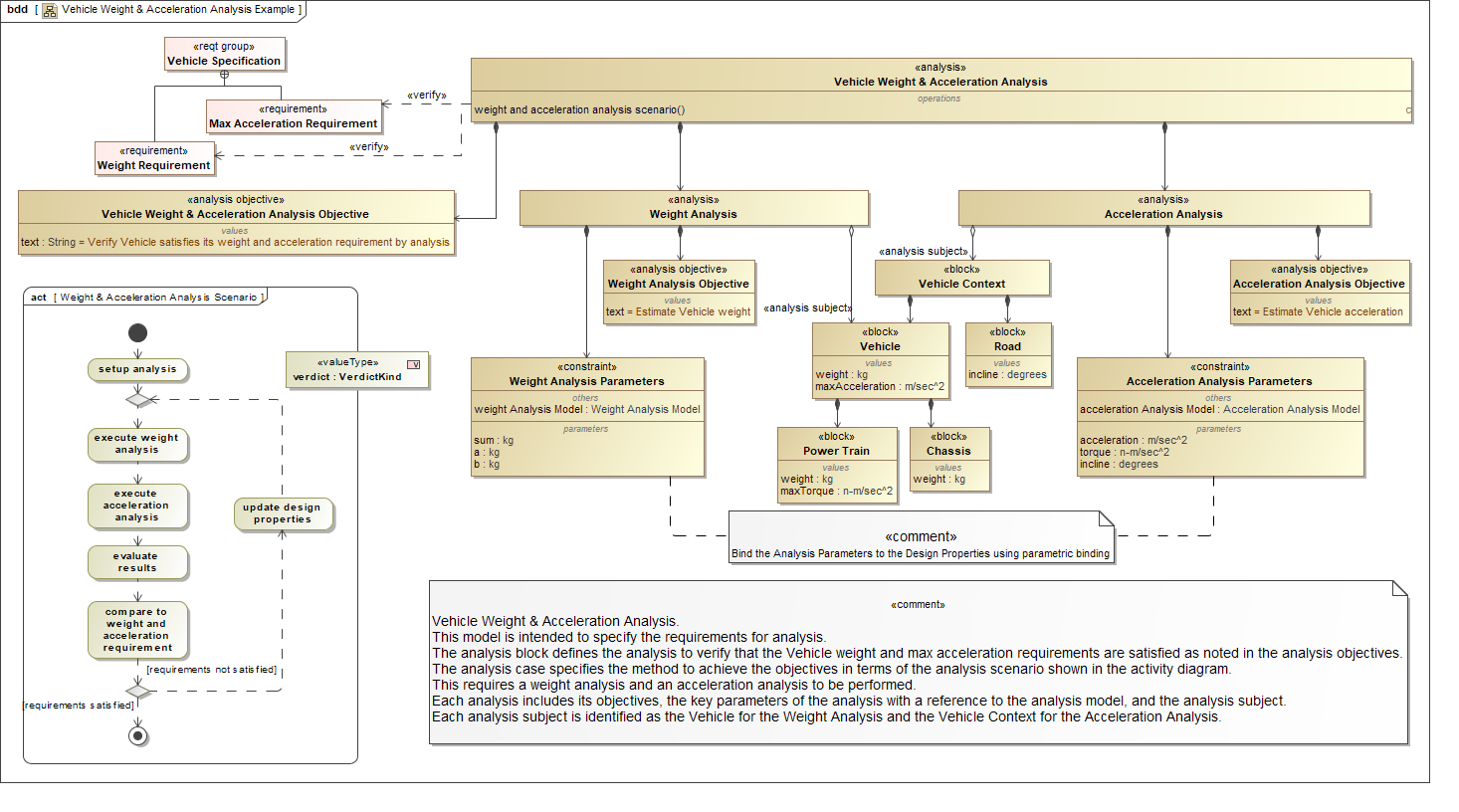 SysML v2 also includes a set of analysis services that leverage the analysis concepts described in this section to further support integrating SysML with analysis. The analysis service requirements are described in the Services section below. Analysis RequirementsTable 3.9. Analysis Requirements APIAPI IntroductionThe SysML v2 RFP requires a standard way to request services through an API to support interoperability. SysML v2 should allow any client such as an external tool, plugin, or user interface to request services to access the system model repository in a standard way. As highlighted in the figure below, the API requirement is to produce a platform independent model (i.e., logical API model) with selected platform specific bindings that are then implemented by modeling tools to enable access to the system model repository. The platform independent model provides a service definition that is consistent with the information model. The platform specific binding defines the services using a particular technology (e.g., java, web services). A formal mapping is maintained between the platform independent model and platform specific bindings. The API must also support various infrastructure services to support connection to the model repository, service registries, and capabilities that enable a client of the API to request services that are implemented by a federated multi-vendor implementation. Figure 3.21. SysML v2 API Specification Approach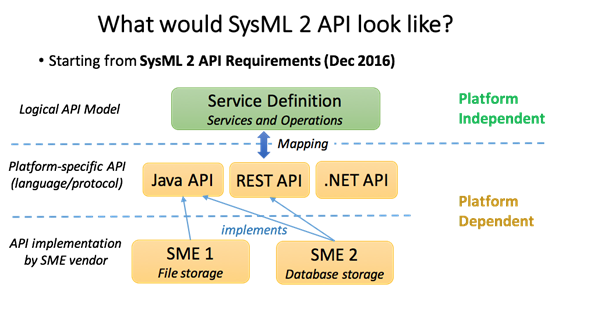 API RequirementsTable 3.10. API Requirements ServicesThis section contains the service requirements for the SysML v2 specification service definitions in the API model described in the previous section. Model Construction ServicesModel Construction Services IntroductionThe background that led to the model construction concept and requirements are described on the Model Construction Wiki. The model construction concept is intended to provide a more efficient, intuitive, and adaptable means for model development by users with a diverse range of experience and needs. The requirements reflect the need to create, update, and delete any model element or group of model elements using graphical, tabular, or textual entry. In addition, the requirements for model construction apply to other model constructs beyond model elements that include metadata, modeling patterns, model queries, expressions, validation scripts, viewpoint methods, model transformations, and external links. Model construction is intended to be facilitated by mechanisms, such as patterns and wizards that enable a user to perform a specific systems engineering task or practice. A user can construct models through a user interface that enables creating, updating, and deleting model elements, or by importing data from an external file, database or software application, and transforming the data to the corresponding SysML model constructs. The model construction supports the definition and application of modeling patterns as a means for efficient and intuitive model construction. Model updates can be completed successfully or rolled back to a prior consistent state. When deleting a model element, the services should ensure the deletion semantics are applied. The requirements for model construction have interdependencies with other requirements related to model visualization, model management, workflow and collaboration, and model analysis. Model Construction Services RequirementsTable 3.11. Model Construction Services Requirements Model Visualization ServicesModel Visualization Services IntroductionThe background that led to the model visualization concept and requirements are described on the Model Visualization Working Group. The concrete syntax requirements are included as part of the formalism requirements and the visualization requirements. These include requirements to define a view metamodel to formally define the symbols used in the language, and to establish a formal mapping between the view metamodel and the SysML metamodel. In addition, there is a requirement to specify a standard symbol set to support the standard SysML views, and for the concrete syntax to be customizable to support domain specific extensions. The visualization concept reflects a model view controller paradigm where the controller is the viewpoint method. A primary driving service requirement is to create, read, update, delete, and execute viewpoints. Executing the viewpoint method includes querying the model and rendering the query results in a view. This concept supports dynamic visualization, semantic zoom and pan, diagram differencing, and the ability to provide diverse renderings including graphical, tabular, text, and geometric views of the model. The visualization requirements also include the requirement to map the model elements to the view elements and provide support for domain specific symbol libraries, including user defined images to represent any model element. Interactive viewpoints can be specified to enable the user to modify the view such as zoom, pan, and filter, and in some cases, provide updates to the model. SysML v2 is required to support the standard SysML v1 diagrams and a geometric view. In addition, the viewpoint method is required to be highly flexible to address a diverse range of systems engineering visualization needs. The views must also be capable of being stored and retrieved. Figure 3.22.  Model Visualization Concepts (Source: SysML v2 RFP Visualization WG)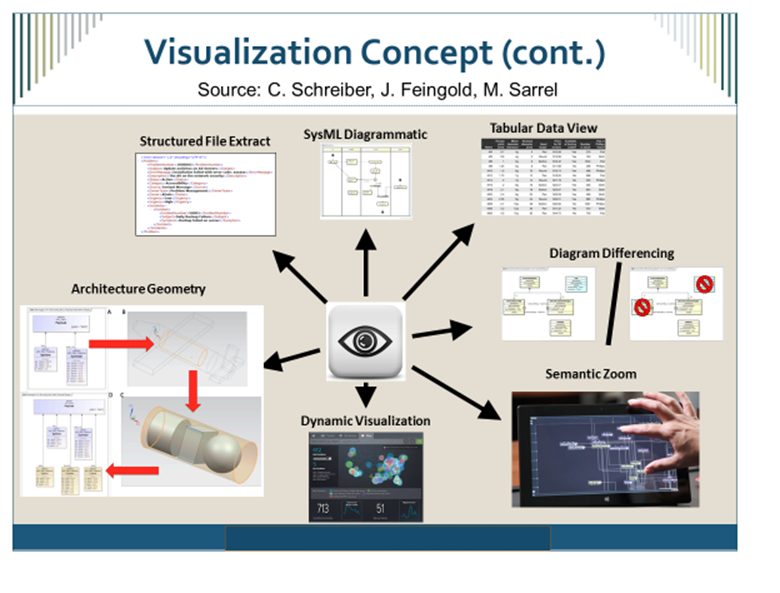 Model Visualization Services RequirementsTable 3.12. Model Visualization Services Requirements Model Analysis ServicesModel Analysis Services IntroductionThe background that led to the model analysis concept and requirements are described on the Model Analysis Wiki. The goal for these services are to facilitate multi-domain and multi-disciplinary analysis of the system model. The services are intended to support full lifecycle analysis that includes both quantitative and qualitative (logical) analysis. This includes consistency checks, impact and coverage analysis, constraint solving, and simulation execution. Some analysis can be performed by the SysML modeling tools that provide the analysis infrastructure, and other analysis require external solvers, simulation engines, and reasoners. When the analysis inputs are provided by the SysML model to the external analysis tool, the analysis results must be integrated back into the SysML model. The primary analysis service requirements are to Setup and Execute the analysis, Store the analysis results, and Query the analysis. The analysis services must integrate with the analysis concepts, and the concepts for properties, values, and expressions, as well as the other service requirements related to model construction, model visualization, and model management. This includes the need to perform model transformations to support analysis. Model Analysis Services RequirementsTable 3.13. Model Analysis Services Requirements Model Management ServicesModel Management Services IntroductionThe background that led to the model management concept and requirements are described on the Model Management Wiki. The goals of the model management services are to manage the configuration of the system model, and manage the change process to update the system model. In addition to the system model, the scope of model management includes the links to other models and external data sources. This broader scope that includes the system model and the links is referred to as the integrated system model. Model management also encompasses management of other model constructs that are used to develop and maintain the system model such as those identified by the model construction services above. The model management concept is highlighted in the figure below. Figure 3.23. Integrated System Model (ISM) Lifecycle Management Concepts (Source: SysML v2 RFP Model Management WG)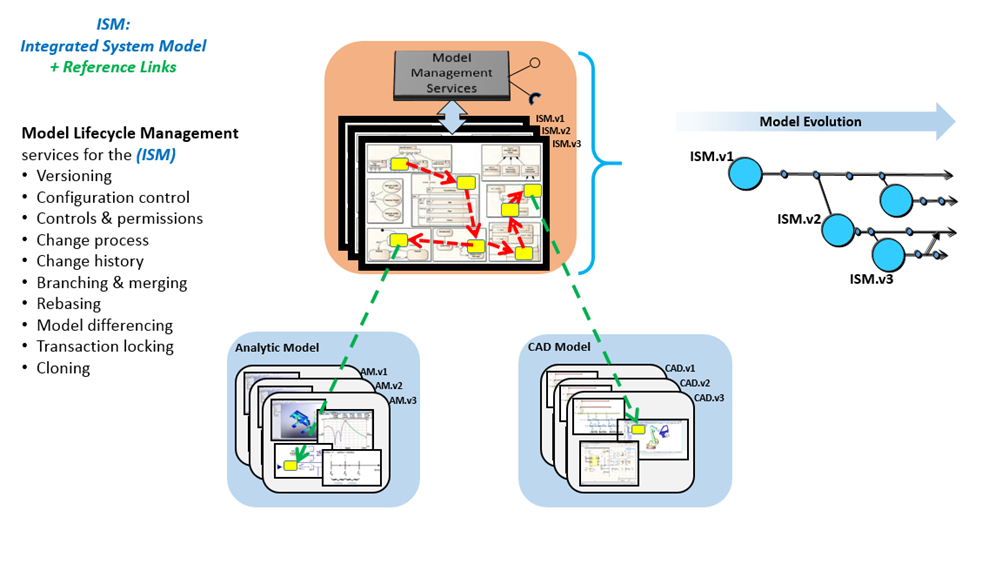 A key model management requirement is for each model element is to have a unique identifier, and for model elements to be capable of being versioned. The Universal Unique Identifier (UUID) was proposed as a potential standard for a globally unique id, along with the required metadata such as timestamp and its context (e.g., when created, changed, approved). A model configuration item (MCI) refers to one or more model element ids, and is used to determine the level of the model that can be versioned. When any element referred to by an MCI is changed, the MCI is assigned a new version. An MCI can also refer to other MCIs. This general concept contrasts with many of the existing file-based versioning concepts that assign versions to entire models, and not to individual elements within a model. Providing more granular versioning capability will enable change histories to be defined at a more granular level, which provides more control over the configuration. For SysML v2, there is a requirement for the metadata to be extensible. The intent is to identify what metadata is required to manage the system model, without over constraining where this metadata is stored, how it is stored, and whether the metadata is part the SysML model. There is also a requirement to interchange the metadata in a standard way. The primary model management services are to create versions, create baseline configurations, log changes, compare differences, generate version histories, manage data protection controls such as data rights and markings, and manage user authorizations to the data. Services are also required to extend the metadata. Model Management Services RequirementsTable 3.14. Model Management Services Requirements Workflow & Collaboration ServicesWorkflow & Collaboration Services IntroductionThe background that led to the workflow and collaboration concept and requirements are described on the MBSE Workflow and Collaboration Wiki. The Workflow and Collaboration concept is defined in the context of an of an external workflow management capability that manages the overall engineering workflow. The overall concept assumes that the MBSE practices are defined using a process modeling tool that can be a SysML tool or other specialized tool, and captured in a master practices repository. The practices are tailored to a particular project, and used as an input for project planning, execution, and monitoring. As part of the planning process, the tasks are assigned to roles, and roles are assigned to individuals to perform the modeling tasks. The minimum requirements for SysML v2 are to provide services that support integration of the modeling tasks with external process definition and workflow management capabilities. In particular, SysML v2 should enable an external workflow environment to assign roles to specific users, accept notification to begin a task, and provide status/metrics on the performance and completion of the task. The assignment of a user to a task should also include the scope of the model that the user must access to perform the task. This is indicated in the figure below by the relationship between the Task and User to the Model Configuration Item. Figure 3.24. Workflow & Collaboration Concepts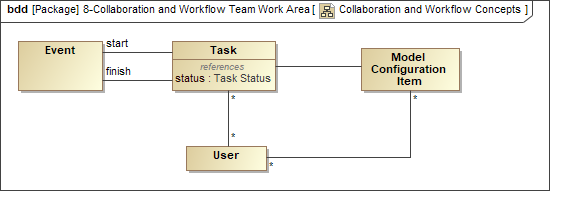 Workflow & Collaboration Services RequirementsTable 3.15. Workflow & Collaboration Services Requirements Interoperability ServicesInteroperability Services IntroductionThe Interoperability Services support the interoperability requirements as defined in the interoperability section below. Interoperability Services RequirementsTable 3.16. Interoperability Services Requirements OtherInteroperabilityInteroperability IntroductionA major emphasis for SysML v2 is to improve interoperability with other engineering models and tools, and other external data sources. In the figure below, interoperability implies relationships between model elements that span different models. In many cases, an element in the SysML model has a direct correspondence to an element in another model, such as when a component in the SysML model corresponds to a component in another model. However, the component in the SysML model may be an abstraction of the corresponding component in the other model. The corresponding element in the other model may add further detail such as the case when a component in the SysML model is represented by a component in a CAD model with detailed geometry. In this way, the SysML model is a specification of the detailed design or analysis model. The relationships between the SysML model and the other model must be defined and managed to ensure effective interoperability. Figure 3.25. System Model Interoperability Concepts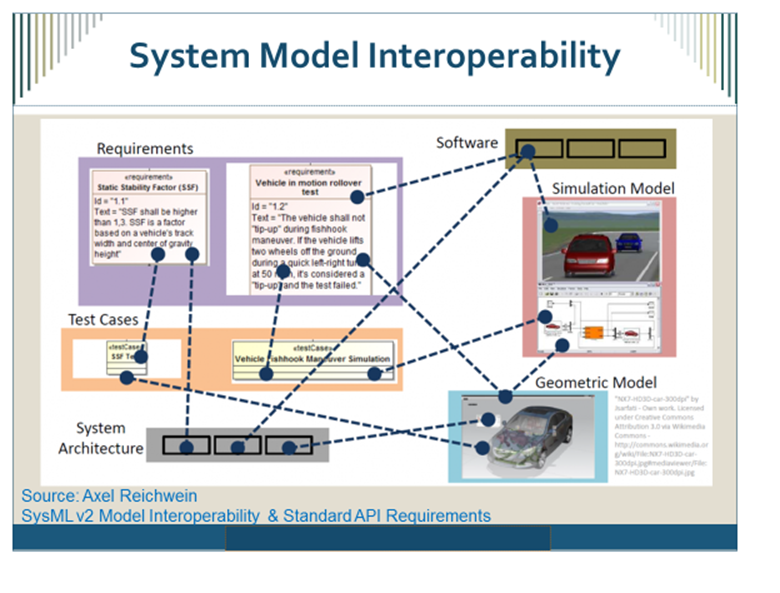 SysML v1 focused on interchange between SysML models in different vendor tools using the XMI standard. SysML v2 is intended to provide much broader support for interoperability that include requirements for: A standard API to enhance integration between SysML models and other models and tools A standard format to interchange SysML models Services to import and export structured data that is defined in standard formats such as comma delimited data formats A capability to transform SysML models Migration of previous versions of SysML to current versions of SysML A mapping between the shared concepts between SysML and UML to facilitate semantic interoperability between the system and software model. Interoperability RequirementsTable 3.17. Interoperability Requirements UsabilityUsability IntroductionUsability is a critical driver to the ultimate acceptance and use of SysML v2, and is fundamental to enabling more cost-effective application of MBSE. In particular, the usability goals are to reduce the learning curve for new users, improve productivity for constructing models for new and experienced users, and improve the visualization capability and interaction with the model for a diverse set of stakeholders that consume the model data. The SysML v2 RFP includes a requirement to specifically address these usability concerns. This includes the requirement for the SysML v2 specification to demonstrate how it addresses the usability criteria that are specified in this RFP for different classes of users. Some ways in which SysML v2 implementations are expected to address usability concerns include: Model construction services that include the use of patterns and workflow support Model visualization services that support a highly flexible view and viewpoint Customization and extensibility capabilities such as use of aliases, different native languages, domain specific symbol libraries concepts Consistency across language such as consistent terminology, symbols, shared concepts Consistent workflows, modeling patterns, and user interfaces Ability to quickly find relevant information within the current view Ability to quickly navigate to related information that is not in the current view Setting defaults to support common uses (e.g., default multiplicity of 1) Effective user documentation and support Usability RequirementsTable 3.18. Usability Requirements Reference Model and Model LibrariesReference Model and Model Libraries IntroductionThe SysML v2 specification will include a reference model that provides a robust example of the application of SysML to a broadly relevant domain such as an automobile. The reference model can be used to support conformance evaluation of vendor implementations, and can also be used to demonstrate SysML concepts and support various training needs. Reference Model and Model Libraries RequirementsTable 3.19. Reference Model and Model Libraries Requirements ConformanceConformance IntroductionThe SysML specification will include conformance tests to enable vendors and end users to evaluate their level of conformance with the SysML v2 specification. This may include metamodel and profile conformance, concrete syntax conformance, API conformance, service conformance, and model interoperability conformance. Conformance RequirementsTable 3.20. Conformance Requirements References & Glossary Specific to this DocumentReferences Specific to this DocumentBibliographic Citation List[1] Created for SECM - This citation indicates that this text was created specifically for the SECM and no other reference is known. Enter [1, created for SECM] at the end of the text field. [2] INCOSE. 2011. INCOSE Systems Engineering Handbook, Version 3.2.2. San Diego, CA, USA: International Council on Systems Engineering (INCOSE), INCOSE-TP-2003-002-03.2.2. [3] BKCASE Editorial Board. 2015. The Guide to the Systems Engineering Body of Knowledge (SEBoK), v. 1.5. R.D. Adcock (EIC). Hoboken, NJ: The Trustees of the Stevens Institute of Technology. Accessed DATE. www.sebokwiki.org. BKCASE is managed and maintained by the Stevens Institute of Technology Systems Engineering Research Center, the International Council on Systems Engineering, and the Institute of Electrical and Electronics Engineers Computer Society. [4] ISO/IEC 2008. Systems and Software Engineering -- System Life Cycle Processes. Geneva, Switzerland: International Organization for Standardization / International Electromechanical Commissions. ISO/IEC/IEEE 15288:2008 (E). [5] ISO/IEC 2015. Systems and Software Engineering -- System Life Cycle Processes. Geneva, Switzerland: International Organization for Standardization / International Electromechanical Commissions. ISO/IEC/IEEE 15288:2015 (E). [6] Wikipedia: Safety: Mar 31, 2015: http://en.wikipedia.org/wiki/Safety#Safety_measures [7] Douglas, Bruce: Safety Analysis of UML Models [8] Wikipedia. Main Page. Mar 31, 2015. http://en.wikipedia.org [9] Roedler, G.J. and Jones, C. December 27, 2005. Technical Measurement, Version 1.0, Practical Software and Systems Measurement (PSM) and International Council on Systems Engineering (INCOSE). INCOSE-TP-2003-020-01 [10] INCOSE (2015). Systems Engineering Handbook: A Guide for System Life Cycle Process and Activities (4th ed.) D. D. Walden, G. J. Roedler. K. J. Forsberg, R.D. Hamelin, and, T. M. Shortell (Eds.). San Diego, CA: International Council on Systems Engineering. Published by John Wiley & Sons, Inc. [11] Merriam Webster on-line dictionary [12] UML 4SE RFP. SE Definitions List, April 01 2003: http://syseng.omg.org/UML%20for%20SE%20Definitions%20030401.xls [13] Business Dictionary.com - http://www.businessdictionary.com/ [14] INCOSE. 2015. Guide for Writing Requirements. Version 2, San Diego, CA, USA: International Council on Systems Engineering (INCOSE), INCOSE-TP-2010-006-02. [15] OMG Unified Modeling Language (OMG UML), Version 2.5, March 2015, OMG Document Number - formal/2015-03-01 [16] OMG Systems Modeling Language (OMG SysML), Version 1.4, September 2014, OMG Document Number: formal/2015-06-03 [17] ISO Online Browsing Platform (OBP), Terms and Definitions, https://www.iso.org/obp/ui/#home [18] Weilkiens, Tim: Variant Modeling with SysML, MBSE4U - Tim Weilkiens, Apr 12 2016, ISBN 978-3-9817875-4-2 [19] Hilbert, D., & Ackerman, W. (1950) Mathematical Logic (L. Hammond, G. Leckie, & F. Steinhardt, Trans.). New York, NY: Chelsea Publishing Company [20] Friedenthal, Sanford, Moore, Alan, Steiner, Rick. A Practical Guide to SysML: the systems modeling language. New York, NY: Elsevier, 2015. Third Edition [21] Friedenthal, S. 2016. "Evolving SysML and the System Modeling Environment to Support MBSE, Part 2" INSIGHT (December Volume 19 Issue 4, Pg 76-80) [22] Torroni, P., Yolum, P., Singh, M., Alberti, M., Chesani, F., Gavanelli, M., Lamma, E., & Mello, P., (2009). Modeling Interactions via Commitments and Expectations. In Handbook of Research on Multi-Agent Systems: Semantics and Dynamics of Organizational Models (p. 263-284) Hershey, PA: IGI Global. [23] Winskel, D., & Pitts, A. (2005) Lecture Notes on Denotational Semantics for Part II of the Computer Science Tripos. Retrieved at: http://www.cl.cam.ac.uk/~gw104/dens.pdf [24] (2017) Oxford Living Dictionaries. Retrieved at https://en.oxforddictionaries.com [25] ISO 9241-210:2010. Ergonomics of human-system interaction - Part 210: Human-centered design for interactive systems. Geneva, Switzerland: International Organization for Standardization. [26] OMG Systems Modeling Language (OMG SysML), Version 1.5, May 2017, OMG Document Number: formal/2017-05-0 [27] Satellites to Supply Chains, Energy to Finance SLIM for Model-Based Systems Engineering, Part 1: Motivation and Concept of SLIM. Manas Bajaj, Dirk Zwemer, Russell Peak, Alex Phung, Andy Scott, Miyako Wilson (2011). Presented at the 21st Annual INCOSE International Symposium, Denver, CO, June 20-23, 2011. PDF available at http://www.omgsysml.org/SLIM_for_MBSE_Bajaj_Part1.pdf [28] Satellites to Supply Chains, Energy to Finance SLIM for Model-Based Systems Engineering, Part 2: Applications of SLIM. Manas Bajaj, Dirk Zwemer, Russell Peak, Alex Phung, Andy Scott, Miyako Wilson (2011). Presented at the 21st Annual INCOSE International Symposium, Denver, CO, June 20-23, 2011. PDF available at http://www.omgsysml.org/SLIM_for_MBSE_Bajaj_Part2.pdf [29] Introduction to SLIM www.intercax.com/slim [30] MOF Support for Semantic Structures (SMOF), Version 1.0, April 2013, OMG Document Number - formal/2013-04-02 [31] Meta Object Facility (MOF), Version 2.5.1, November 2016, OMG Document Number - formal/2016-11-01 [32] Matthews, P.H. (2014) The Concise Oxford Dictionary of Linguistics: Oxford University Press. Retrieved at: http://www.oxfordreference.com/ OMG Standards List[API2KB] Application Programming Interfaces (API) to Knowledge Bases (KB) RFP http://www.omg.org/cgi-bin/doc.cgi?ad/2010-06-09  [BMM] Business Motivation Metamodel (BMM) http://www.omg.org/spec/BMM [BPMN] Business Process Model and Notation (BPMN) http://www.omg.org/spec/BPMN/index.htm [DMN] Decision Model and Notation (DMN) http://www.omg.org/spec/DMN [DD] Diagram Definition (DD) http://www.omg.org/spec/DD [MOF] Meta Object Facility (MOF) Core http://www.omg.org/spec/MOF/ [SMOF] MOF Support for Semantic Structures (SMOF) http://www.omg.org/spec/SMOF/ [MOFVD] Versioning and Development Lifecycle (MOFVD) http://www.omg.org/spec/MOFVD [OCL] Constraint Language (OCL) http://www.omg.org/spec/OCL [S&R] Profile for Safety and Reliability In process (POC Geoff Biggs) [QVT] Query View Transformation (QVT) http://www.omg.org/spec/QVT [ReqIF] Requirements Interchange Format (ReqIF) http://www.omg.org/spec/ReqIF [RAS] Reusable Asset Specification (RAS) http://www.omg.org/spec/RAS [SBVR] Semantics of Business Vocabulary and Business Rules (SBVR) http://www.omg.org/spec/SBVR [SPEM] Software and Systems Process Engineering Metamodel (SPEM) http://www.omg.org/spec/SPEM [UTP] UML Testing Profile (UTP) http://www.omg.org/spec/UTP [UAF] Unified Architecture Framework (UAF) previously UPDM http://www.omg.org/spec/UAF [UML] Unified Modeling Language (UML®) http://www.omg.org/spec/UML [XMI] XML Metadata Interchange (XMI®) http://www.omg.org/spec/XMI Other Standards List[FMI] Functional Mock-Up Interface (FMI) http://fmi-standard.org/ [STEP] ISO 10303-233:2012 (STEP) https://www.iso.org/standard/55257.html [ArchDes] ISO 42010 - Systems and software engineering - Architecture description http://cabibbo.dia.uniroma3.it/asw/altrui/iso-iec-ieee-42010-2011.pdf [SQuaRE] ISO/IEC 25062:2006(en) - Software engineering  Software product Quality Requirements and Evaluation (SQuaRE)  Common Industry Format (CIF) for usability test reports https://www.iso.org/obp/ui/#iso:std:iso-iec:25062:ed-1:v2:en [ISO26550] ISO/IEC 26550:2015 - Software and Systems Engineering - Reference model for product line engineering and management https://www.iso.org/obp/ui/#iso:std:iso-iec:26550:ed-2:v1:en [HCD] ISO/DIS 9241-220.2(en) Ergonomics of human-system interaction - Part 220: Processes for enabling, executing and assessing human-centered design within organizations https://www.iso.org/obp/ui/#iso:std:iso:9241:-220:dis:ed-1:v2:en [SysLC] ISO/IEC 15288:2015 - Systems and software engineering - System lifecycle processes https://www.iso.org/obp/ui/#iso:std:iso-iec-ieee:15288:ed-1:v1:en [OSLC] Open Services for Lifecycle Collaboration (OSLC) http://open-services.net/ Glossary Specific to this DocumentTable A.1. Glossary Specific to this Document General Reference and GlossaryGeneral ReferencesThe following documents are referenced in this document: [BCQ] OMG Board of Directors Business Committee Questionnaire http://doc.omg.org/bcq [CCM] CORBA Core Components Specification http://www.omg.org/spec/CCM/ [CORBA] Common Object Request Broker Architecture (CORBA) http://www.omg.org/spec/CORBA/ [CORP] UML Profile for CORBA http://www.omg.org/spec/CORP [CWM] Common Warehouse Metamodel Specification http://www.omg.org/spec/CWM [EDOC] UML Profile for EDOC Specification http://www.omg.org/spec/EDOC/ [Guide] The OMG Hitchhiker's http://doc.omg.org/hh [IDL] Interface Definition Language Specification http://www.omg.org/spec/IDL35 [INVENT] Inventory of Files for a Submission/Revision/Finalization http://doc.omg.org/inventory [IPR] IPR Policy http://doc.omg.org/ipr [ISO2] ISO/IEC Directives, Part 2 - Rules for the structure and drafting of International Standards http://isotc.iso.org/livelink/livelink?func=ll&objId=4230456 [LOI] OMG RFP Letter of Intent template http://doc.omg.org/loi [MDAa] OMG Architecture Board, "Model Driven Architecture - A Technical Perspective" http://www.omg.org/mda/papers.htm [MDAb] Developing in OMG's Model Driven Architecture (MDA) http://www.omg.org/mda/papers.htm [MDAc] MDA Guide http://www.omg.org/docs/omg/03-06-01.pdf [MDAd] MDA "The Architecture of Choice for a Changing World http://www.omg.org/mda [MOF] Meta Object Facility Specification http://www.omg.org/spec/MOF/ [NS] Naming Service http://www.omg.org/spec/NAM [OMA] Object Management Architecture http://www.omg.org/oma/ [OTS] Transaction Service http://www.omg.org/spec/OTS [P&P] Policies and Procedures of the OMG Technical Process http://doc.omg.org/pp [RAD] Resource Access Decision Facility http://www.omg.org/spec/RAD [ISO2] ISO/IEC Directives, Part 2 Rules for the structure and drafting of International Standards http://isotc.iso.org/livelink/livelink?func=ll&objId=4230456 [RM-ODP] ISO/IEC 10746 [SEC] CORBA Security Service http://www.omg.org/spec/SEC [TEMPL] Specification Template http://doc.omg.org/submission-template [TOS] Trading Object Service http://www.omg.org/spec/TRADE   [UML] Unified Modeling Language Specification http://www.omg.org/spec/UML [XMI] XML Metadata Interchange Specification http://www.omg.org/spec/XMI General GlossaryTable B.1. General Glossary IDNameRequirement TextSysML v1.x ConstructLNG 1Language Architecture Requirements GroupThis group specifies how the language is structured and defined. LNG 1.1Metamodel and Profile GroupLNG 1.1.1SysML MetamodelSysML v2 shall be specified using a Metamodel that includes abstract syntax, concrete syntax, semantics, and the relationships between them. LNG 1.1.2Metamodel MappingThe SysML v2 specification shall provide or reference a mapping between the subset of SysML v2 used to define SysML v2 and (S)MOF. LNG 1.1.3SysML ProfileSysML v2 shall be specified as a UML 2 profile that includes, as a minimum, the functional capabilities of the SysML 1.x profile, and a mapping to the SysML v2 metamodel. LNG 1.2Semantics GroupLNG 1.2.2Declarative SemanticsSysML v2 semantics shall be grounded in a declarative semantics expressed using mathematical logic. Supporting Information: Rationale Semantics are defined formally to reduce ambiguity. Declarative semantics enable reasoning with mathematical proofs. This contrasts with operational semantics that requires execution in order to determine correctness. LNG 1.2.3Semantic Model LibrariesSysML v2 semantics shall be modeled with SysML v2 model libraries that are automatically used when models are created. Supporting Information: Rationale Builds the full semantics on the declarative semantics core in a way that is more understandable to the practitioner. Simplifies the language when model libraries are used without additional abstract syntax. Enables SysML to be improved and extended more easily by changes and additions to model libraries, rather than always through abstract syntax. LNG 1.3Abstract Syntax GroupLNG 1.3.1Syntax SpecificationSysML v2 abstract and concrete syntax shall be specified entirely using a subset of SysML v2 (including constraints on syntactic structure). Supporting Information: Rationale Expresses the syntax formally using a single consistent language which is more understandable to the user. LNG 1.3.2View Independent Abstract SyntaxThe SysML v2 abstract syntax representation of SysML v2 models shall be independent of all views of the models. Supporting Information: Rationale Enables a consistent representation of concepts with common semantics to support a diverse range of views, including graphical, tabular, and other textual representations. More consistent implementation of services on models (e.g., model checking, execution, and analysis) independent of specific views of those models. LNG 1.4Concrete Syntax GroupLNG 1.4.1Concrete Syntax to Abstract Syntax MappingThe SysML v2 concrete syntax representation of all views of a SysML model shall be separate from, and mapped to the abstract syntax representation of that model. Supporting Information: Rationale Enables views to provide unambiguous concrete representation of the abstract syntax of the model. Enables views to be rendered in a consistent way across tools. LNG 1.4.2Syntax ExamplesAll examples of model views in the SysML v2 specification shall include the concrete and abstract syntax representation of the view and the parts of the models being viewed. Supporting Information: Rationale Experience has shown that the mapping of examples to the concrete and abstract syntax is not always obvious. Making these mappings explicit helps clarify their formal specification. LNG 1.5Extensibility GroupLNG 1.5.1Extension MechanismSysML v2 syntax and semantics shall include mechanisms to extend the language. LNG 1.5.2Extensibility ConsistencyAll SysML v2 extensions mechanisms shall be applicable to SysML v2 syntax (concrete and abstract) and semantics and be consistent with how these are specified in SysML v2. Supporting Information: Rationale Language specification includes syntax, semantics, and vocabulary, so extending a language requires all of these to be extensible. LNG 1.6Model Interchange, Mapping, and Transformations GroupLNG 1.6.1Model InterchangeSysML v2 shall provide a tool-neutral format for unambiguously interchanging the abstract syntax representation of a model and the concrete syntax representation of views of the model. Supporting Information: The interchange should facilitate long term retention, file exchange, and version upgrades. LNG 1.6.2Model Mappings and TransformationsSysML v2 shall provide a capability to specify model mappings and transformations. Supporting Information: SysML may be used to represent the metamodel of other languages to enable transformation between SysML models and models in other languages. These languages include languages for queries, validation rules, expressions, viewpoint methods, and transformations. LNG 1.6.3UML InteroperabilitySysML v2 shall provide the capability to map shared concepts between SysML and UML. IDNameRequirement TextSysML v1.x ConstructCMC 1Common Core Requirements GroupThe following specify the requirements that apply to all model elements.CMC 1.1Model Element and Model Library GroupCMC 1.1.1Model ElementSysML v2 shall include a capability to represent a model (aka system model) that contains a set of uniquely identifiable model elements.Model ElementCMC 1.1.2Model LibrarySysML v2 shall include a capability to represent a Model Library that contains a set of model elements that are intended to be reused.Model LibraryCMC 1.2Model Element Requirements GroupCMC 1.2.1Unique IdentifierSysML v2 shall include a capability to represent a single unique identifier for each model element that does not change over the model element's lifetime. (Note: clarify whether the unique id can be applied to another element after the model element is deleted.)UUID is part of the XMI specificationCMC 1.2.2Name and AliasesSysML v2 shall include a capability to represent the name and one or more aliases for each model element. Supporting Information: Aliases enable users to assign more than one name for the same element, such as a shortened name. Model Element NameCMC 1.2.3Definition / DescriptionSysML v2 shall include a capability to represent a definition and/or description for each model element.Owned CommentCMC 1.2.4AnnotationSysML v2 shall include a capability to represent an annotation that includes a text string and/or navigation links which can be associated with one or more model elements.CommentCMC 1.2.5Element GroupSysML v2 shall include a capability to represent a group of model elements that satisfy user-defined criteria for membership in the group meaning that any change to the group does not impact its members. Supporting Information: Note: A member of a group is not dependent on the Group Element GroupCMC 1.3Model Element Relationships Requirements GroupCMC 1.3.01Abstract RelationshipSysML v2 shall include a capability to represent an extensible Abstract Relationship where one side of the relationship refers to the target and the other side of the relationship refers to the source. Directed RelationshipCMC 1.3.02Dependency RelationshipSysML v2 shall include a capability to represent a Dependency Relationship where one side of the relationship refers to the independent element and the other side of the relationship refers to the dependent element. DependencyCMC 1.3.03Cause-Effect RelationshipSysML v2 shall include a capability to represent a Cause-Effect Relationship where one side of the relationship refers to the cause and the other side of the relationship refers to the effect. CMC 1.3.04Explanation RelationshipSysML v2 shall include a capability to represent an Explanation Relationship where one side of the relationship refers to the rationale and the other side of the relationship refers to the element being explained (i.e. what is concluded).Anchor on a rationaleCMC 1.3.05Refine RelationshipSysML v2 shall include a capability to represent a Refine Relationship where the refined side of the relationships refers to the more precisely specified element.RefineReqtCMC 1.3.06Trace RelationshipSysML v2 shall include a capability to represent a Trace Relationship where one side of the relationship refers to the traced from, and the other side of the relationship refers to the traced to. TraceCMC 1.3.07Realization RelationshipSysML v2 shall include a capability to represent a Realization Relationship where one side of the relationship refers to the more abstract element, and the other side of the relationship refers to the more concrete element.RealizationCMC 1.3.08Allocation RelationshipSysML v2 shall include a capability to represent an Allocation Relationship where one side of the relationship refers to the allocated from, and the other side of the relationship refers to the allocated to.AllocateCMC 1.3.09Element Group RelationshipSysML v2 shall include a capability to represent an Element Group Relationship where one side of the relationship refers to the member, and the other side of the relationship refers to the group.AnchorCMC 1.3.10Navigation RelationshipSysML v2 shall include a capability to represent a Navigation Relationship between a model element and another model element or an external element, similar to a hyperlink, where one side of the relationship refers to the linked to, and the other side of the relationship refers to the linked from.Some tools support navigation links, but not in a standard way.CMC 1.3.11Copy RelationshipSysML v2 shall include a capability to represent a Copy Relationship where one side of the relationship refers to the element being copied and the other side of the relationship refers to the copy. When the element being copied is modified, the change is applied to all of its copies. Supporting Information: Additional constraints can be defined to specify what modifications can be made to the copy. CMC 1.4Variability Modeling Requirements GroupThe requirements in this group should accommodate approaches to model variance as choices among design options. The modeling approaches may include a separate variability model to identify the design choices. CMC 1.4.1Variation PointSysML v2 shall include a capability to model variation points that identify features that can vary across a group of entities (e.g., vehicles with manual or automatic transmission, variable number of axels, or variable wheel size). CMC 1.4.2VariantSysML v2 shall include a capability to model variants that correspond to particular selections among the variation points. CMC 1.4.3Variability ConstraintSysML v2 shall include a capability to model variability constraints (e.g. 3 axels plus large wheel size) that constrain the valid variants. CMC 1.4.4Variant BindingSysML v2 shall include a capability to model the binding between a variation point and the model elements that vary. CMC 1.5Visualization Common Core Requirements GroupThe following specify the common core requirements associated with visualization.CMC 1.5.1ViewSysML v2 shall include a capability to represent views that conform to a viewpoint.ViewCMC 1.5.2ViewpointSysML v2 shall include a capability to represent viewpoints that include the stakeholder, their concerns, and a viewpoint method used to generate the view. Supporting Information: Viewpoint method enables query of the model and rendering of the query results to present to the stakeholder. ViewpointIDNameRequirement TextSysML v1.x ConstructPRP 1Properties, Values and Expressions Group The requirements in this group provide a unified representation of the type of properties, variables, constants, operation parameters and return types as well as literal values and value expressions. This includes types to represent variable size collections, compound value types, and measurement units and scales. PRP 1.01Unified Representation of Values SysML v2 shall include a capability to represent any value-based characteristic such as a value property, a constant, a variable in an expression, as well as a formal parameter and the return type of an operation in a unified way. The generic model concept for a value-based characteristic with a value is called a Value Element. Value Property, Value Specification, Formal Parameter of an Operation PRP 1.02Value Type SysML v2 shall include a capability to represent a Value Type as a named definition of the essential semantics and structure of the set of possible values of a value-based characteristic. Value TypePRP 1.03Value Expression SysML v2 shall include a capability to represent a value as a literal or through a reusable Value Expression that is stated in an expression language that includes the capability to represent opaque expressions.  Opaque and OCL value expressions PRP 1.04Logical ExpressionsSysML v2 shall include a capability to represent as part of the Value Expression language logical expressions that support as a minimum the standard boolean operators AND, OR, NOT, XOR and conditional expressions like IF-THEN-ELSE and IF-AND-ONLY-IF, in which symbols bound to any characteristics (e.g. value properties or Usage Features) may be used. PRP 1.05Unification of Expression and Constraint Definition SysML v2 shall include a capability to represent a reusable constraint definition in the form of an equality or inequality which can be evaluated to true or false, and where the left and right-hand sides of the constraint definition are Value Expressions. Constraint BlockPRP 1.06Intended Use of Value SysML v2 shall include a capability to convey the intended use of a Value Element as a default (static, invariant) value, and initial value. Default, Static, Initial ValuePRP 1.07System of Quantities SysML v2 shall include a capability to represent a named system of quantities that support definition of numerical Value Types in accordance with formal or de facto standards. Supporting Information: The typical Systems of Quantities is the ISO/IEC 80000 International System of Quantities (ISQ) with seven base quantities: length, mass, time, electric current, thermodynamic temperature, amount of substance and luminous intensity. SystemOfQuantities in Annex E.5 QUDV PRP 1.08System of Units and Scales SysML v2 shall include a capability to represent a named system of measurement units and scales to define the precise semantics of the values of Value Elements typed by a numerical Value Type. SystemOfUnits in Annex E.5 QUDV PRP 1.09Range Restriction for Numerical Values SysML v2 shall include a capability to represent a value range restriction for any numerical Value Type. Supporting Information: This requirement allows further restriction of the range of values beyond what is specified by its type. A simple example is a planar angle typed by a real number Value Type and a degree measurement scale. However, the value range may be further restricted from 0 to 360 degree for positioning a rotational knob. This can also include the definition of optional lower and upper bounds on an association measurement scale. PRP 1.10Automated Quantity Value Conversion SysML v2 shall include a capability to represent all information necessary to perform automated conversion of the value of a quantity (a Value Element typed by a numerical Value Type) expressed in one measurement scale to the value expressed in another compatible measurement scale. Supporting Information: This capability is needed to rebase a set of (smaller) system models coming from various contributors on a single coherent set of measurement scales, so that an integrated (larger) system model can be constructed and analyzed meaningfully. Most concepts are defined in Annex E.5 QUDV, but measurement scales are lacking detail to fully automate value conversions. PRP 1.11Computer Data Types SysML v2 shall include a capability to represent the following computer data types as a minimum: signed and unsigned integer, signed and unsigned real, string, boolean, enumeration type, ISO 8601 date and time, and complex. Primitive ValueType Library PRP 1.12Variable Length Collection Value Type SysML v2 shall include a capability to represent variable length value collections where all items are typed by a particular Value Type, and where the collection may be one of the established collection types: sequence (ordered, non-unique), set (unordered, unique), ordered set (ordered, unique) or bag (unordered, non-unique). PRP 1.13Compound Value Type SysML v2 shall include a capability to represent both scalar and compound Value Types, where a scalar Value Type represents elements with a single value, and compound Value Type represents elements with a fixed number of component values, where each component value is typed in turn by a scalar Value Type or another compound Value Type. Supporting Information: Such compound Value Types are needed to support the representation of vector, matrix, higher order tensor, computer data record, complex number, quaternion, and other richer Value Types. ValueType PRP 1.14Discretely Sampled Function Value Type SysML v2 shall include a capability to represent variable length sets of values that constitute discrete time series data, frequency spectra, temperature dependent material properties, and any other datasets that can be represented through a discretely sampled mathematical function. Supporting Information: Such a discretely sampled function can be defined by a tuple of one or more Value Types that prescribe the type of the domain (independent) variables, and a tuple of one or more Value Types that prescribe the range (dependent) variables, as well as a variable length sequence of tuples that represent the actual set of sampled values. PRP 1.15Discretely Sampled Function Interpolation SysML v2 shall include a capability to represent an interpolation scheme for a Discretely Sampled Function Value Type for derivation of the functions range values for domain values that are in-between sampled values. PRP 1.16Probabilistic Value Distributions SysML v2 shall include a capability to represent the value of a Value Element with a probabilistic value distribution, including an extensible mechanism to detail the kind of distribution, i.e. the probability density function for continuous random variables, or the probability mass function for discrete random variables. Annex E.7 Distribution Extensions PRP 1.17Across and Through Value TypesSysML v2 shall include a capability to optionally define for a numerical Value Type whether it constitutes an across (i.e. potential) or a through (i.e. current) quantity, when used to type a value property of an Interface End. Supporting Information: It still needs to be confirmed that the trait of being across or through can always be defined at Value Type level. PRP 1.18Basic GeometrySysML v2 shall include a capability to represent basic two- and three-dimensional geometry, including a base coordinate frame as well as relative orientation and placement of shapes through nested coordinate frame transformations, where the basic shape definitions are provided through a model library. Supporting Information: These capabilities are intended to be limited to geometry and coordinate frame representations to support specification of physical envelopes. PRP 1.19Materials with PropertiesSysML v2 shall include a capability to represent named materials with their material properties in a model library and assignment of (compositions of) such materials to system elements. IDNameRequirement TextSysML v1.x ConstructSTC 1Structure Requirement Group This group of requirements is intended to represent composable, deeply nested, connectible structure with and without variants. STC 1.01Modular Unit of Structure SysML v2 shall include a capability to represent a modular unit of structure - called a Definition Element - that defines its characteristics through value properties, interface ends (ports), constraints, and behavioral features. Supporting Information: Such modular units of structure can be regarded as the fundamental and uniquely identifiable, named building blocks from which system representations, i.e. architectures, can be constructed. BlockSTC 1.02Usage Feature SysML v2 shall include a capability to represent the containment of a usage of another Definition Element - called a Usage Feature - in order to support modular, deeply nested hierarchical composition structures. Structural Feature, Behavioral Feature, ElementPropertyPath, NestedConnectorEnd STC 1.03Generic Hierarchical Structure SysML v2 shall include a capability to represent hierarchical composition structure between Definition Elements. Composite AssociationSTC 1.04Usage Reference SysML v2 shall include a capability to represent a reference from a Definition Element to any usage of another Definition Element in the subtree of the referencing element. Reference AssociationSTC 1.05Multiplicity of Usage SysML v2 shall include a capability to define the multiplicity of any particular Usage Feature or Usage Reference, either as an integer range (i.e., lower bound and upper bound).Multiplicity on properties. STC 1.06Definition Element Specialization SysML v2 shall include a capability to represent a specialization from a more general Definition Element into a more specific Definition Element, where the more specific element inherits all features of the more general element. Generalization/Specialization STC 1.07Unambiguous Deeply Nested Structure SysML v2 shall support a capability to represent and unambiguous identify deeply nested Usage Features in a way that is fully integrated with direct (one level deep) Usage Features. Supporting Information: Deeply nested Usage Features may be lazily instantiated, i.e. only when needed for specific localized typing or interface representation. ElementPropertyPath, NestedConnectorEnd, Redefinition, Subsetting STC 1.08Structure With Variability SysML v2 shall include a capability to represent multiple possible variant configurations of a system-of-interest through a single collection of Definition Elements and Usage Features - called a Definition Model - where at each usage level in the (de)composition, a Variability Choice from different possible Usage Features can be defined. Supporting Information: A Structure With Variability enables the definition of a product line architecture, see e.g. ISO 26550. Multiplicity of property, specialization of classifiers. STC 1.09Structure Resolved to a Single Variant SysML v2 shall include a capability to represent a single variant of a system-of-interest - called a Configuration Model composed of Configuration Elements - that establishes a fully expanded hierarchical (de)composition conforming to an associated Structure with Variability where for each Variability Choice a single selection is made. Supporting Information: A SysML v2 implementation should support auto-generation of Configuration Models from a Definition Model. A SysML v2 implementation should ideally also provide a capability to semi-automatically generate a Definition Model from one or more Configuration Models. Subclass with Redefinition, Subsetting, Property Specific TypeSTC 1.10Structure of an Individual SysML v2 shall include a capability to represent a hierarchical structural (de)composition of usages that is a representation of an individual system or product - called an Individual Model composed of Individual Elements - that actually or potentially exists in the real world, and that conforms to an associated Structure resolved to a Single Variant. Supporting Information: Such a digital representation of a real world system is also sometimes called a 'digital twin'. The elements in a Structure of an Individual are typically designated by a unique serial number, a batch number or an effectivity code. Instance SpecificationSTC 1.11Usage Specific Localized Type SysML v2 shall include a capability to represent local override, redefinition, or addition of features with respect to the features defined by its more general type. Supporting Information: The more-general to more-specific type chain is: Definition Element - direct Usage Feature - deeply nested Usage Feature - Configuration Element - Individual Element. PropertySpecificType Redefinition, SubsettingIDNameRequirement TextSysML v1.x ConstructINF 1Interface Requirements GroupSysML v2 is intended to provide a robust capability to model interfaces that constrain the interaction between structural elements. An interface in SysML v2 includes two (2) interface ends, the connection between them, and any constraints on the exchange between the ends. An interface should support the following: Different levels of abstraction that include logical and physical interfaces, nested interfaces, and interface layers; Diverse domains that include a combination of electrical, mechanical, software, and user interfaces; Reuse of interfaces in different contexts; Generation of interface control documents and interface specifications Note: The ability to construct and visualize different views of interfaces, including different abstraction levels, are addressed by the visualization and construction services. INF 1.1Interface UsageSysML v2 shall provide the capability to represent an interface that constrains the interaction between any two (2) structural elements. Ports, Connectors INF 1.2Interface Definition and ReuseSysML v2 shall provide the capability to define an interface that can be used in different contexts that includes the definition of the interface ends, the interface connections, the items that are exchanged, and the interface constraints. Supporting Information: Note: Interfaces must conform to the structural concepts of definition and usage) Port Definitions including Interface Blocks and Blocks, Association and Association Blocks used to type Connectors, Item Flows, Constraints INF 1.3Interface DecompositionSysML v2 shall provide the capability to represent nested interfaces, such as when modeling two electrical connector with pin to pin connections. Supporting Information: Note: Interfaces must conform to the structural concepts of definition and usage. Nested ports INF 1.4Interface End DefinitionsSysML v2 shall provide the capability to represent an Interface End whose features constrain the interaction that it can participate in, including items that can be exchanged and their direction, behavioral features that are provided or requested, and constraints on properties. Interface Blocks with flow properties, value properties, and behavioral features INF 1.5Item SpecificationSysML v2 shall provide the capability to represent the kind of items that can be exchanged between Interface Ends. Supporting Information: Item Specification may be marked as continuous or discrete time. Blocks, SignalINF 1.6Interface AgreementINF 1.6.1Item Exchange ConstraintsSysML v2 shall provide the capability to constrain the interaction between the interface ends that includes constraints on the items to be exchanged, the allowable sequences and directions of those items, timing of the exchange and other characteristics. The items exchanged shall be consistent with the type and direction of the items specified in the connected Interface Ends. Activities, state machines and sequence diagrams in an association block with participant properties INF 1.6.2Property ConstraintsSysML v2 shall provide the capability to constrain the interaction between the interface ends that include mathematical constraints on the properties exposed by the Interface Ends. Supporting Information: The quantity kinds of the properties may further be marked as Across or Through variables consistent with standard usage of the terms, e.g. across and through variables, for specifying properties that are constrained by conservation laws). Parametric diagrams that specify constraints on the ends of an association block with participant properties. INF 1.6.3Geometric ConstraintsSysML v2 shall provide the capability to constrain the interaction between the interface ends that include geometrical constraints on either Interface End. Supporting Information: For example plug and socket INF 1.7Interface MediumSysML v2 shall include a capability to represent an Interface Medium that enable 2 or more components to interact. Supporting Information: The Interface Medium may represent either an abstract or physical element of a system that connects other elements to enable interactions. It may also represent an electrical harness, a communications network, or fluid piping, and may connect one to many components to support peer-to-peer, multi-cast, and broadcast communications. Can define property typed by block with user-defined stereotype indicating its special function. INF 1.8Interface LayersSysML v2 shall provide the capability to represent interfaces between structural elements that represent a specified layer of an interface stack, and connections between structural elements in adjacent layers of an interface stack. Supporting Information: An upper layer in a stack transforms the data to match the input to the next lower layer, performing the exchange at that lower layer. The transformation can be represented by an Over Relationship. In order for the layered interface stack to perform properly, each layer must satisfy its requirements. Complex combination of the ports and flow concepts. INF 1.9Allocating Functional Exchange to InterfacesSysML v2 shall provide the capability to allocate outputs and inputs of behaviors to interface ends, item exchanges, and/or interface connections, and validate the consistency between the functional exchange and the interface. On Port metaproperty. IDNameRequirement TextSysML v1.x ConstructBHV 1Behavior Requirements GroupBHV 1.01BehaviorSysML v2 shall include the capability to model a Behavior to represent how the state of structural elements and their inputs and outputs change over time.Activity, State Machine, Interaction, Simple Time BHV 1.02Behavior DecompositionSysML v2 shall include the capability to decompose a behavior to any level of decomposition.Behavior Classifier BHV 1.03Function-based Behavior GroupBHV 1.03.1Function-based BehaviorSysML v2 shall include the capability to model a Behavior as a controlled sequence of actions that transform a set of inputs to a set of outputs.Activity BHV 1.03.2Function-librarySysML v2 shall include a model library of standard functions that include the following (To be provided).BHV 1.03.3Create/Destroy RelationshipsSysML v2 shall include the capability to model functions that create and destroy structural relationships such as interconnections and composition.Primitive Actions BHV 1.03.4Reference ActionSysML v2 shall include the capability to model a reference action that spans multiple activity partitions. Supporting Information: This is analogous to a reference interaction in a SysML v1 sequence diagram that spans multiple lifelines and refers to another interaction (i.e., sequence diagram). BHV 1.04State-based Behavior GroupBHV 1.04.1Regions, States, and TransitionsSysML v2 shall include the capability to model a Behavior in terms of its concurrent regions with mutually exclusive states, and transition between states.State Machine BHV 1.04.2Integration of Function-based Behavior with State-based BehaviorSysML v2 shall include the capability to model Function-based Behavior both on transitions between states, and upon entry, exit, and while in a state.Entry, Exit, Do Behavior and Transition effect BHV 1.05Composite Input and OutputSysML v2 shall include the capability to model composite inputs and outputs of behaviors with separate flows defined for the constituent are inputs and outputs.BHV 1.06Discrete and Continuous Time BehaviorSysML v2 shall include the capability to model Behaviors whose inputs and outputs vary continuously as a function of time, or discretely as a function of time.Continuous, streaming BHV 1.07EventsSysML v2 shall include the capability to model signal events, time events, and change events and their ordering.Triggering events on state machines, accept event actions, send signal actions BHV 1.08Control NodesSysML v2 shall include the capability to model control nodes that specify a logical expression of conditions for when inputs can flow. Supporting Information: For Example: {Inputs A < a1 AND B>=b2 OR C AND NOT D} must be true). Join, Fork, Merge, Decision BHV 1.09Behavior ConstraintsSysML v2 shall include the capability to model constraints on a behavior that include a declarative specification in terms of its pre conditions and its post conditions and/or any invariants.Pre and post conditionsBHV 1.10Time ConstraintsSysML v2 shall include the capability to specify the time associated with any event that includes start events, completion events, and duration constraints between events to represent the time-line of a behavior.Simple TimeBHV 1.11Behavior ExecutionSysML v2 shall include the capability to execute Behavior in a standard way that specifies the sequence of events, and flow of inputs and outputs, in accordance with the behavior and time constraints.FUMLBHV 1.12Integration between Structure and BehaviorBHV 1.12.1Allocation of Behavior to StructureSysML v2 shall include the capability to directly allocate behavior to one or more structural elements.Allocate, Allocated Activity Partition BHV 1.12.2Integration of Control Flow and Input/Output FlowSysML v2 shall ensure the integration between inputs, outputs, and events from Behavior can seamlessly integrate with structural elements and interfaces.Adjunct properties On PortIDNameRequirement TextSysML v1.x ConstructRQT 1Requirement GroupRQT 1.1Requirement Definition GroupRQT 1.1.1Requirement Definition NameSysML v2 shall include a capability to represent a requirement definition that can be used to constrain a solution. Requirement NameRQT 1.1.2Requirement IdentifierSysML v2 shall include a capability to represent a single identifier for each requirement that does not change over the requirement's lifetime and is adaptable to a user defined numbering scheme. Requirement IDRQT 1.1.3Requirement AttributesSysML v2 shall include a capability to represent the following optional requirement attributes for a requirement definition. (Note: this needs to be reconciled with other model element metadata and model element attributes that apply more generally) Requirement Identifier (conforms to a user specified naming and identifier production scheme) Requirement Status Attribute Priority Attribute Risk Attribute Originator/Author Attribute Owner Attribute User-defined Requirement Attributes (e.g., confidence level, uncertainty status, etc.) Non Normative extensionsRQT 1.1.4Textual Requirement StatementSysML v2 shall include a capability to represent a requirement definition that contains an optional textual requirement statement. Requirement text statementRQT 1.1.5Restricted Requirement Statement GroupRQT 1.1.5.1Restricted Requirement StatementSysML v2 shall include a capability to represent a requirement definition that contains an optional restricted requirement statement which may include predefined key words and sentence structures.RQT 1.1.5.2Restricted Requirement Statement ExtensibilitySysML v2 shall include a capability to extend a restricted requirement statement with additional key words and sentence structures. RQT 1.1.5.3Restricted Requirement Statement TransformationSysML v2 shall include a capability to maintain consistency between the restricted requirement statement and the textual requirement statement or the formal requirement statement. RQT 1.1.6Formal Requirement Statement GroupRQT 1.1.6.1Formal Requirement StatementSysML v2 shall include a capability to represent a requirement definition that contains an optional formal requirement statement that includes one or more expressions to specify the constraints on an acceptable solution. Non normative extension for a property based requirement RQT 1.1.6.2AssumptionsSysML v2 shall include a capability to represent a formal requirement statement that includes one or more expressions to specify the assumptions and applicability conditions for acceptable solutions (e.g., the weight of a car includes the fuel weight) RQT 1.2Groups of RequirementsRQT 1.2.1Requirement GroupSysML v2 shall provide the capability to model a group of requirements that are used to constrain a solution. RequirementRQT 1.2.2Requirement Usage (localized)SysML v2 shall include a capability to represent localized values of a requirement usage that can over-ride the values of its requirement definition. RQT 1.2.3Requirement Usage IdentifierSysML v2 shall include a capability to represent each requirement in a requirement group with a unique requirement identifier and a requirement definition. Requirement IDRQT 1.2.4Requirement OrderingSysML v2 shall include a capability to represent the order of each requirement in a requirement group that is not constrained by its requirement identifier. Supporting Information: This primarily allows the user to further organize the requirements, but it does not impact the meaning of the requirements. For example, there may be a requirement group with one requirement to open a value and another requirement to close a valve. The user may want to order the open requirement as the first requirement in the group. RQT 1.3Requirement Relationships GroupRQT 1.3.1SpecializationSysML v2 shall include a capability to represent a generalization relationship that relates a specific requirement definition to a more general requirement definition. RQT 1.3.2Requirement SatisfactionSysML v2 shall include a capability to represent a satisfy relationship that relates a requirement to a model element that is asserted to satisfy it. SatisfyRQT 1.3.3Requirement VerificationSysML v2 shall include a capability to represent a verify relationship that relates a verification case to the requirement it is intended to verify. VerifyRQT 1.3.4Requirement DerivationSysML v2 shall include a capability to represent a derive relationship that relates a derived requirement to a source requirement. DerivedRequirementRQT 1.3.5Requirement AllocationSysML v2 shall include a capability to represent a requirement allocation relationship that relates a requirement to a model element that is intended to partially or fully satisfy it. (Note: May not need this relationship to be differentiated from the more general allocate relationship) RQT 1.3.6Requirement RefinementSysML v2 shall include a capability to represent a requirement refine relationship that relates a more precise requirement to a less precise requirement. (Note: May not need this relationship to be differentiated from the more general refine relationship) RefineRQT 1.3.7Relationships to a Requirement GroupSysML v2 shall include a capability to apply any relationship with a requirement group to each member of the requirement group. RQT 1.3.8Requirement Group MembershipSysML v2 shall include a capability to represent a relationship between a requirement group and the members of the group that can be either a requirement or another requirement group. The relationship groups requirements into a shared context. RQT 1.4Relationship Logical ConstraintSysML v2 shall include a capability to represent a logical expression (e.g., And, Or, Exclusive Or, Not) to one or more requirement relationships of the same kind, with an associated completeness property (e.g., complete satisfaction or partial satisfaction) and with a default expression of "And" for the logical expression. Supporting Information: As an example, two blocks that have a satisfy relationship with the same requirement are asserted to completely satisfy the requirement. RQT 1.5Requirement Supporting InformationSysML v2 shall include a capability to represent supporting information for a requirement, requirement definition, and a requirement group. IDNameRequirement TextSysML v1.x ConstructVRF 1Verification Requirements GroupVRF 1.1Verification ContextSysML v2 shall include the capability to model a Verification Context that includes a Verification Case, a Verification System, and a Unit Under Verification.VRF 1.2Verification Case GroupVRF 1.2.1Verification CaseSysML v2 shall include the capability to model a verification case to evaluate whether one or more requirements are satisfied by a unit under verification.Test CaseVRF 1.2.2Verification ObjectivesThe verification case shall include verification objectives to be implemented by the verification activities.VRF 1.2.3Verification Success CriteriaThe verification case shall include the criteria used to evaluate whether the verification objectives are met and the requirements are satisfied.VRF 1.2.4Verification MethodsThe verification case shall define the methods used to verify the requirements, including inspection, analysis, demonstration, and test.VRF 1.2.5Verification ActivityThe verification case shall include activities to produce the verification data.VRF 1.2.6Verification Evaluation ActivityThe verification case shall include activities to evaluate the verification data and the verification success criteria and generate a verification result of how well the requirements are satisfied (e.g., pass/fail/unverified).VRF 1.3Verification SystemSysML v2 shall include the capability to model the system and associated environment that is used to verify the unit under verification. (Note: the verification system may include verification elements that are combinations of operational and simulated hardware, software, people, and facilities.)VRF 1.4Verification Relationships GroupVRF 1.4.1Verification Objectives to Verification CasesSysML v2 shall include the capability to model relationship between the verification cases and their verification objectives.IDNameRequirement TextSysML v1.x ConstructANL 1Analysis Requirements Group ANL 1.01AnalysisSysML v2 shall include the capability to specify an Analysis, including the subject of analysis (system), analysis objectives, analysis case, analysis models, and related infrastructure to perform the analysis.ANL 1.02System of InterestSysML v2 shall include the capability to model the relationship between analysis and the subject of the analysis (system being analyzed).ANL 1.03Parameters of InterestSysML v2 shall include the capability to identify the key parameters of interest / measures-of-effectiveness / key performance parameters that are derived from the analysis.Constraint BlockANL 1.04Analysis ObjectivesSysML v2 shall include the capability to model the objective of the analysis being performed in text or as a mathematical formalism, e.g. math expression, so that it can be evaluated.ANL 1.05Analysis CaseSysML v2 shall include the capability to model the analysis case to specify the scenario needed to achieve the analysis objectives.ANL 1.06Analysis ScenariosSysML v2 shall include the capability to model the scenarios that identify the models to executed, the conditions and assumptions, the analysis environment, and the configurations of the subject (system) that is being analyzed.ANL 1.07Analysis AssumptionSysML v2 shall include the capability to model the assumptions of the analyses in a text or mathematical form, e.g. constraints and boundary conditions.ANL 1.08Analysis DecompositionSysML v2 shall include the capability to decompose an analysis into constituent analyses.ANL 1.09Analysis ModelSysML v2 shall include the capability to relate analysis models to a given analysis or analysis scenarios. Supporting Information: Analysis models can be defined natively in SysML (e.g. parametric model or behavior model) or externally (e.g. equation-based math models, finite element analysis models, or computational fluid dynamics models). ANL 1.10Analysis Model - System Model TransformationSysML v2 shall include the capability to represent the transformation and the mapping between the analysis model and the system model. Supporting Information: This transformation will represent the algorithm or derivation process, if used, for generating analysis models from system model (or vice versa), and the mapping will provide a mechanism to verify and synchronize analysis models when system model changes (or vice versa). ANL 1.11Analysis ResultSysML v2 shall include the capability to relate the results of executing analysis models to the analysis scenarios or the analysis. Supporting Information: The results may be stored in the SysML v2 model itself or an in an external store (e.g. CSV file or database). The results will be queried for evaluating analysis objectives and for supporting the rationale for decisions taken based on the analysis. ANL 1.12Analysis - DecisionSysML v2 shall include the capability to relate analyses to the decisions and the rationale for the decisions based on the analyses.ANL 1.13Analysis InfrastructureSysML v2 shall include the capability to represent the hardware, software, and the personnel (analysis experts) required for performing the analysis.ANL 1.14Analysis MetadataSysML v2 shall include the capability to represent the following metadata for analysis-related model elements (common to all SysML v2 model elements), such as unique id, element type, name, version, author, creation date, and last modified date.IDNameRequirement TextSysML v1.x ConstructAPI 1API Requirement GroupSysML v2 will include an API specification that will be implemented by the SysML v2 vendors. The software application code written using this API specification will work with each conformant vendor implementation of this API specification without requiring any change in the code.API 1.1API ScopeSysML v2 API shall support the SysML v2 service requirements. API 1.2API ArchitectureSysML v2 API shall provide: A platform-independent meta-model that defines the services and the operations provided by the API. Services are collections of operations. Inputs and outputs of each operation shall be defined. The meta-model shall be defined using SysML. Mapping approach to map platform-independent meta-model to platform-specific bindings. The mapping shall be formally represented using SysML. Platform-specific bindings to 2 or more commonly used programming languages, such as Java, .NET, and HTTP. The platform-specific bindings shall also include API documentation for each of the services and their operations. Supporting Information: The platform-independent meta-model and the mapping approach should be complete and defined formally to allow for specifying other platform-specific bindings. See the SysML 2 API Prototype presentation at OMG Technical Meeting, Reston VA, May 21, 2017 - SysML2_API_Prototype_OMG_Reston_2017-03-21.pdf  for an example of analysis services. API 1.3API ConformanceSysML v2 API shall specify the conformance rules for a SME that implements the platform-specific binding(s) in the API. SysML v2 API shall also provide a formal mechanism to evaluate and score the conformance level of a SMEs implementation of the API specification. API 1.4API Infrastructure ServicesSysML v2 API shall provide the following infrastructure-level service specifications in addition to the systems engineering domain service specifications listed in API Scope requirement. SMEs that claim conformance to these services will provide an implementation. Connection to model repository - Connect to SysML v2 data model repository managed by the SME Service registry - Check if a SME provides a service registry, i.e. a collection of all SysML v2 API services offered by the SME. Service discovery/lookup - Query of the service registry provided by the SME to lookup specific services. Federated implementations - support a federated multi-vendor SME implementation where a client of the API can request services that are implemented by multiple vendors with their own model repositories. API 1.5Design ConstraintsThe SysML v2 API shall meet the following design constraints: Consume and publish data conforming to the SysML v2 meta-model specification Allow extensions of the platform-independent meta-model and platform-specific bindings API 1.6Modify ServicesSysML v2 shall support the capability to create, read, update, and delete services.IDNameRequirement TextSysML v1.x ConstructSVC 1Model Construction Services GroupThe requirements in this group specify services to construct model elements and other model constructs. SVC 1.1Read and Transform Input GroupSVC 1.1.1Read Input DataSysML v2 shall specify a service to read data from an external data source that is available in the following formats (TBD).SVC 1.1.2Transform Input DataSysML v2 shall specify a service to transform data from and an external data source to SysML v2 model elements in accordance with the mapping rules between the external data schema and the SysML v2 metamodelSVC 1.1.3Maintain Source IdentifierSysML v2 shall maintain the element identifier of the source data if provided. SVC 1.2Create Elements Group SVC 1.2.1Create Model Elements and Model ConstructsSysML v2 shall specify a service to create model elements and other model constructs using textual, graphical, and/or tabular entry. SVC 1.2.2Create Unique IdentifierSysML v2 shall create a unique identifier when creating a model element or other model construct.SVC 1.3Update Elements GroupSVC 1.3.1Update Model Elements and Model ConstructsSysML v2 shall specify a service to update model elements and other model constructs using textual, graphical, and/or tabular entry.SVC 1.4Delete Elements GroupSVC 1.4.1Delete Model Elements and Model ConstructsSysML v2 shall specify a service to delete model elements and other model constructs in accordance with the deletion semantics. SVC 1.4.2Preserve Unique IdentifierSysML v2 shall retain the unique identifier when deleting a model element or other model construct.SVC 1.5Patterns GroupSVC 1.5.1Create PatternSysML v2 shall specify a service to create a model pattern.SVC 1.5.2Update PatternSysML v2 shall specify a service to update a model pattern.SVC 1.5.3Delete PatternSysML v2 shall specify a service to delete a model pattern.SVC 1.5.4Apply PatternSysML v2 shall specify a service to create, update, and delete model elements that conform to a defined model pattern. SVC 1.6Model Metadata Services Group This set of services supports the use of model element metadata associated with the model and model elements. SVC 1.6.1Create MetadataSysML v2 shall specify a service to create metadata using textual, graphical, and/or tabular entry.SVC 1.6.2Update MetadataSysML v2 shall specify a service to update metadata using textual, graphical, and/or tabular entry.SVC 1.6.3Delete MetadataSysML v2 shall specify a service to delete metadata using textual, graphical, and/or tabular entry.SVC 1.7Crosscutting GroupSVC 1.7.1Abstraction Level ConstructionSysML v2 shall consider how to construct models through elaboration and refinement to transition from one level of abstraction to another, while preserving the earlier abstraction. (Note: this may be considered a transformation of one abstraction level to another that can be viewed in different viewpoints.) IDNameRequirement TextSysML v1.x ConstructSVC 2Visualization Services GroupThe requirements in this group specify services to enable visualization of the SysML v2 model. SVC 2.1View Element DefinitionSysML v2 shall specify a service to define view elements consistent with the concrete syntax.SVC 2.2Abstract Syntax to Concrete Syntax MappingSysML v2 shall specify a service to map SysML v2 abstract syntax model elements to SysML v2 view elements, including the ability to map any model element to one or more images.SVC 2.3View GroupThe following specify the requirements to render views that contain view elements.SVC 2.3.1View Rendering FormatSysML v2 shall specify a service to render a view in diverse formats that include graphical, geometric, tabular, textual, and numerical formats.SVC 2.3.2Manual and Automatic View RenderingSysML v2 shall specify a service to render the layout of the view elements manually and automatically.SVC 2.3.3View Filter, Zoom, and LayeringSysML v2 shall specify a service to filter, zoom, and layer the view elements.SVC 2.3.4View NavigationSysML v2 shall specify a service to navigate between views.SVC 2.3.5Standard ViewsSysML v2 shall specify a service to render the predefined SysML standard views (refer to list).SVC 2.3.6Persistent ViewsSysML v2 shall specify a service to persist views in a standard format and retrieved. SVC 2.3.7View InterchangeSysML v2 shall specify a service to interchange view information so that the view can be generated by a SysML v2 conformant tool. (refer to 1.6.1 Model Interchange) SVC 2.3.8View Management ServiceSysML v2 shall specify a service to manage changes to persistent views.SVC 2.4Viewpoint GroupThe following specify the requirements to specify viewpoints. SVC 2.4.1Viewpoint MethodSysML v2 shall specify a service to create, read, update, delete, and execute viewpoint methods that query the model, and render the query results in a view. SVC 2.4.2Interactive Viewpoint MethodSysML v2 shall specify a service to create, read, update, delete, and execute viewpoint methods that support interactive behavior between the user and the view. SVC 2.4.3Composite ViewpointsSysML v2 shall specify a service to create, read, update, and delete viewpoint libraries that include predefined viewpoint methods (Note: this includes the methods to generate the SysML v2 standard views and support for standard role-based viewpoints to address different classes of users such as novice modelers, experience modelers, and model consumers. SVC 2.4.4Viewpoint LibrarySysML v2 shall specify a service to create, read, update, and delete viewpoint libraries that include predefined viewpoint methods (Note: this includes the methods to generate the SysML v2 standard views and support for standard role-based viewpoints to address different classes of users such as novice modelers, experience modelers, and model consumers.). IDNameRequirement TextSysML v1.x ConstructSVC 3Analysis Services GroupThe requirements in this group specify services to setup, execute, store, and query analysis models and artifacts. SVC 3.1Analysis SetupSysML v2 shall specify services to setup an analysis that includes the following: Objectives, type, and fidelity of the analysis to be performed Key metrics (MoEs, KPPs, PoIs) The representation of the system which is being analyzed The analysis case that defines the scenarios being considered Analysis models for the analysis scenarios, including generation/derivation of analysis models from system model Analysis infrastructure required to formulate and execute analysis models SVC 3.2Execute AnalysisSysML v2 shall specify services to execute analysis models for each analysis scenario using the analysis infrastructure. SVC 3.3Store AnalysisSysML v2 shall specify services to version and store all the information related to an analysis, including analysis models and their execution results that may be stored in the SysML v2 model repository or in an external repository. SVC 3.4Query Analyses and ResultsSysML v2 shall specify services to query all the information related to an analysis, including querying and filtering analysis models and execution results that may be stored in the SysML v2 model repository or in an external repository. IDNameRequirement TextSysML v1.x ConstructSVC 4Model Management Services Requirement GroupSVC 4.1Model Management Services GroupThe requirements in this group specify services to manage the model configuration and changes to model elements. SVC 4.1.01Identify ScopeSysML v2 shall specify services to identify the model scope to be reviewed and/or updated by a task (i.e., a task change set). SVC 4.1.02Provide AccessSysML v2 shall specify services to provide access permissions for identified users of a task to the model scope. SVC 4.1.03Define MCI Definition Default RulesSysML v2 shall specify services to define the rules to determine what level of model granularity will be versioned, which is referred to as a Model Configuration Item (MCI). Supporting Information: Examples include Package, Block, Model Element SVC 4.1.04Authorize Model Version UpdateSysML v2 shall specify services to authorize MCI version updates. SVC 4.1.05Create or Update MCI versionsSysML v2 shall specify services to create or update MCI versions. SVC 4.1.06Log ChangeSysML v2 shall specify services to log changes to model elements for a version. SVC 4.1.07Compare and Identify DifferencesSysML v2 shall specify services to identify differences between any two or more versions of the same MCI. SVC 4.1.08Create Baseline ConfigurationSysML v2 shall specify services to create a baseline configuration with MCIs.SVC 4.1.09Create Branch ConfigurationSysML v2 shall specify services to create a branch of a baseline configuration with MCIs.SVC 4.1.10Update Branch with MCIsSysML v2 shall specify services to update a branch of a baseline.SVC 4.1.11Merge Branch to TrunkSysML v2 shall specify services to merge a branch to a trunk of a baseline.SVC 4.1.12Re-base Branch from TrunkSysML v2 shall specify services to update a branch from a trunk baseline. SVC 4.1.13Create Model ControlSysML v2 shall specify services to create the initial control of a model including the creation of a MCI and versioning. SVC 4.1.14Add to Parent MCISysML v2 shall specify services to add additional model elements or MCIs to a parent MCI. SVC 4.1.15Delete Model ControlSysML v2 shall specify services to delete or remove a model's model management metadata from the configuration management repository including all history. SVC 4.1.16Provide HistorySysML v2 shall specify services to provide log change history that was created by the log change service. SVC 4.1.17Model IntegritySysML v2 in the model management services group shall NOT modify any system model content.  Supporting Information: The model management metadata is separate from the user model. SVC 4.1.18Timestamp generationSysML v2 shall specify a service to provide a standard formatted timestamp with a context. Supporting Information: Example: timestamp= [time=2009-06-15T13:45:30; context=last-change] Refer to ISO 86010 SVC 4.2Manage Data Protection Control Services GroupThe requirements in this group specify services to control markings of the model information (e.g., security classification, proprietary, ITAR, and others) SVC 4.2.1Create Data Protection ControlsSysML v2 shall specify services to create data protection controls. SVC 4.2.2Read Data Protection ControlsSysML v2 shall specify services to read data protection controls. SVC 4.2.3Update Data Protection ControlsSysML v2 shall specify services to update data protection controls. SVC 4.2.4Delete Data Protection ControlsSysML v2 shall specify services to delete data protection controls. SVC 4.3Model Link Service SysML v2 shall specify services to create, read, update, delete, and execute external links between SysML based system models and other structured data. SVC 4.4Metamodel Services GroupThe intent of this set of services is to provide the capability to define new metadata terms that are needed by any of the SME service groups. Scope:  extending the core required metadata element that can be applied to model elements. SVC 4.4.1Create Metamodel Element SysML v2 shall specify services to create new metamodel elements to support capability extensions by any SME service group. Supporting Information: This would be similar to extending a metaclass with additional properties. SVC 4.4.2Read Metamodel ElementSysML v2 shall specify services to read metamodel elements. SVC 4.4.3Update Metamodel ElementSysML v2 shall specify services to update metamodel elements. SVC 4.4.4Delete Metamodel ElementSysML v2 shall specify services to delete metamodel elements. SVC 4.4.5Exchange Metamodel ElementsSysML v2 shall specify services to exchange Metamodel elements. Supporting Information: Model exchange should include mechanism for preserving user defined metadata within the context of model exchange. SVC 4.4.6MLM Metadata PersistenceSysML v2 shall specify services to provide persistent model management metadata either in the data model of authoring tool or in a separate repository owned by the service provider (applies to services that authoring tool utilizes). IDNameRequirement TextSysML v1.x ConstructSVC 5Workflow and Collaboration Services GroupThe requirements in this group specify services to integrate with external workflow management capabilities and facilitate the execution of modeling tasks. SVC 5.1View UsersSysML v2 shall specify services to view available users. SVC 5.2Start TaskSysML v2 shall specify services to create a specific task for a User. SVC 5.3Task StatusSysML v2 shall specify services to provide user task state (e.g. completion) and metrics. IDNameRequirement TextSysML v1.x ConstructSVC 6Interoperability Services GroupThe requirements in this group specify services to support exchange of information using a SysML model.SVC 6.1Model Transformation Service SysML v2 shall specify services to create, read, update, delete, and execute model transformations specified as SysML models. SVC 6.2SysML Version to Version TransformationSysML v2 shall provide services to transform a model in a previous version of SysML to a model in the next version of SysML, beginning with the transformation from the current version of SysML v1 to SysML v2. SVC 6.3Standard Read/Write FormatSysML v2 shall specify services to read and write a SysML model, its metadata, and its external links in the standard tool-independent interchange format. SVC 6.4Structured Data Service SysML v2 shall specify services to export and import structured data that includes, as a minimum, the comma delimited data format. IDNameRequirement TextSysML v1.x ConstructOTR 1Interoperability Requirements GroupOther requirements from other topic areas that also relate to interoperability include API 01, LNG 1.6, and the Interoperability Services Group, SVC 6.IDNameRequirement TextSysML v1.x ConstructOTR 2Usability GroupAn objective for SysML v2 is to address SysML v1 usability issues, and enable systems engineers and others to perform MBSE more effectively. The following usability goals apply to a diverse class of SysML v2 users: User understanding when creating or interpreting models User engagement when creating or interpreting models (this particularly applies to consumers of the model data) User productivity when creating models OTR 2.1Usability EvaluationThe SysML v2 submission shall demonstrate how the SysML v2 specification satisfies the following usability criteria to meet the usability goals for the different classes of users and goals. To be provided IDNameRequirement TextSysML v1.x ConstructOTR 3Reference Model and Model Libraries GroupOTR 3.1Reference ModelSysML v2 shall include a reference model that demonstrates the application of the SysML v2 language concepts to a commonly understood domain. OTR 3.2Model LibrariesSysML v2 shall include Model Libraries that contain reusable model elements that can include: Primitive Value Types Units, and Quantity Kinds Components Interfaces Environments Analyses Basic geometric shapes Basic material kinds IDNameRequirement TextSysML v1.x ConstructCNF 1Conformance Requirements GroupThe conformance approach defines a set of test cases that requires a SysML v2 implementation to import a reference model, and provide a response to standard service requests. The service response is evaluated for conformance to the specification. The SysML v2 specification will specify the conformance levels for each conformance area below. Vendors are expected to identify specific levels of conformance their implementation is intended to support. CNF 1.1Formalism ConformanceSysML v2 shall provide test cases to assess conformance of a SysML v2 implementation with the SysML v2 specification formalism requirements. CNF 1.2Metamodel & Profile Conformance GroupCNF 1.2.1Metamodel ConformanceSysML v2 shall provide test cases to assess conformance of a SysML v2 implementation with the SysML v2 specification metamodel and profile requirements. CNF 1.2.2Profile ConformanceSysML v2 shall provide test cases to assess conformance of a SysML v2 implementation with the SysML v2 specification profile requirements.CNF 1.3API ConformanceSysML v2 shall provide test cases to assess conformance of a SysML v2 implementation with the SysML v2 specification API requirements. CNF 1.4Service ConformanceSysML v2 shall provide test cases to assess conformance of a SysML v2 implementation with the SysML v2 specification service requirements. CNF 1.5Concrete Syntax ConformanceSysML v2 shall provide test cases to assess conformance of a SysML v2 implementation with the SysML v2 specification concrete syntax requirements. CNF 1.6Model Interoperability ConformanceSysML v2 shall provide test cases to assess conformance of a SysML v2 implementation with the SysML v2 specification model interoperability requirements.CNF 1.7Functional Thread ConformanceSysML v2 shall provide test cases to assess conformance of a SysML v2 implementation that support the following functional threads using a combination of services. Change impact thread (requirements to design to analysis to verification) Additional threads to show how the SysML v2 specification supports various MBSE use cases NameDefinitionAbstract SyntaxThose aspects of the rules used in the formal specification of data which are independent of the encoding technique to represent the data (ISO 10161-1:2014(en), 3.3.1) [17, ISO OBP Definitions] Activity SetupThe activity that takes place before an analysis can be executed. This includes:   Model the types of analyses that need to be performed on the system representation Model the analysis objectives mathematically Define the key parameters (KPPs/MoEs) being computed or patterns/anti-patterns to be matched. Define mapping/transformation from system model to analysis model Execute the model transformation - Create or generate analysis model based on mapping/transformation (tool-neutral or tool-dependent) AliasAn assumed or additional name. [11, Merriam Webster on-line dictionary] An additional name could include, an acronym, an abbreviated name, a less formal name or a name used in a different domain. [1, created for SECM] Allocation RelationshipAllocate relationship provides a mechanism for associating elements of different types, or in different hierarchies, at an abstract level. Allocate is used for assessing user model consistency and directing future design activity. It is expected that an allocate relationship between model elements is a precursor to a more concrete relationship between the elements, their properties, operations, attributes, or sub-classes. [16, derived from SysML spec] Alternativea:  a proposition or situation offering a choice between two or more things only one of which may be chosen a government facing the alternative of high taxes or poor highways b:  an opportunity for deciding between two or more courses or propositions the alternative of going by train or by plane [11, Merriam Webster on-line] AnalysisThe systematic investigation of a real or planned system to compare, evaluate, and select candidate system architectures, and/or determine causes & resolutions of failures and exceptions. [SEBoK, NASA SE Handbook 2007]. An analysis activity may include evaluation by means of modeling/simulation, inspection, demonstration, test, or a combination of these. [1, created for SECM] A systematic investigation of a real or planned system to determine the information requirements and processes of the system and how these relate to each other and to any other system. (ISO/IEC/IEEE 2009) [3, SEBoK Glossary] Analysis CaseA situation requiring analysis investigation or action. [1, created for SECM]   Analysis EvaluationThe activity that occurs for an analysis case to evaluate the outcome data against the success criteria and determines an outcome. [1, created for SECM] Analysis InfrastructureAll items needed to conduct the analysis effort, including tools, people, measurement devices, procedures, documentation and information. [1, created for SECM] Analysis ModelThe computation model used to calculate the system properties (relevant to the analysis) to meet the analysis objectives. An Analysis model could be computer-based executable model (e.g. Mathematica/MATLAB code or FEA/CFD model), or a model representing physical measurement on a prototype or actual system. For every analysis model, the following characteristics are modeled: Language in which the model is formulated Software used to formulate the model Type of model Result data from executing the model Relationship to the system representation, e.g. design model. This relationship embodies the model transformations required to generate or update the analysis model from the system representation [1, created for SECM] Analysis ObjectiveRepresents the objective of the analysis. The objective can be specified in the form of textual description and/or as an expression. When the objective is modeled using a set of math expressions their formal evaluation can be automated. The objective of an analysis is met if the expressions can be successfully evaluated by the information generated during the analysis. [1, created for SECM] Analysis OutcomeThe output created from executing a scenario of an analysis case. [1, created for SECM] Analysis PlanInformation item that presents a systematic course of action for achieving a declared purpose, including when, how, and by whom specific activities are to be performed. (ISO/IEC/IEEE 15289:2011) [3, SEBoK Glossary] Analysis ResultThis concept represents the result of the analysis in terms of the evaluations of all the expressions in the Analysis Objective. An analysis is successful if its objective has been met. [1, created for SECM] Analysis SubjectRepresents the subject of the analysis being performed. Since the scope of system analysis spans across the lifecycle, the subject of the analysis could be either of the following: Design representation of the system, such as a digital mock-up (computer model) of a spacecraft being developed Prototype of the system, such as a scaled or real prototype of the spacecraft Deployed system, such as the actual spacecraft deployed in orbit. [1, created for SECM] Analyst1. A member of the technical community (such as a systems engineer or business analyst, developing the system requirements) who is skilled and trained to define problems and to analyze, develop, and express algorithms. IEEE Std 1233-1998 (R2002) IEEE Guide for Developing System Requirements Specifications.3.1 (ISO/IEC/IEEE 24765:2010(en), 3.104) [17, ISO OBP Definitions] AnnotationA note added by way of comment or explanation. [11, Merriam Webster on-line dictionary] An annotation contains a text statement and can also contain one or more navigational links. APIIn computer programming, an application programming interface (API) is a set of subroutine definitions, protocols, and tools for building application software. A good API makes it easier to develop a computer program by providing all the building blocks, which are then put together by the programmer. [8, Wiki] As-Built RealizationA description of how a specific Component Realization was actually built. [1, created for SECM] As-Designed RealizationA description of the design of a Component Realization. [1, created for SECM] Assumption3 a: an assuming that something is true <a mistaken assumption>b : a fact or statement (such as a proposition, axiom (see axiom 2), postulate, or notion) taken for granted [11, Merriam Webster on-line] Axiomatic SemanticsMeanings for program phrases defined indirectly via the axioms and rules of some logic of program properties. [23, Denotational Semantics Lecture] Base Model ElementA base model element can be a model element from any type of model, e.g. the system model, mechanical model, etc. Example elements from a system model include a requirement, an architectural element, a test case, multiplicity, and a value property. [1, Created for SECM] BaselineAn immutable MCI Configuration. A Baseline uniquely defines an unchanged over time set of MCIs with its associated versions and variants. Model Baselines are often used to freeze MCIs at critical points in the model development lifecycle. [1, created for SECM] Basic 2D/3D LibraryA digital library containing a collection of predefined model elements representing a set of reusable basic two and three dimensional geometric shapes that can be copied or reference while constructing a model. [1, created for SECM] Batch ModeUser initiated operations for creating model constructs using an external collection of model element properties, operations and/or relationships. [1, created for SECM] Caseb (1): a situation requiring investigation or action (as by the police) (2): the object of investigation or consideration [11, Merriam Webster on-line dictionary] Cause-effect RelationshipCause-effect relationship relates a cause to an effect. The cause and effect are the ends of the relationship. Those ends may be any model element including states. [1, Created for SECM] Change LogA chronological listing of changes to an MCI. Each change log is associated to a version. [1, created for the SECM]  Commenta: an observation or remark expressing an opinion or attitude critical comments constructive comments b: a judgment expressed indirectly sees the film as a comment on modern values [11, Merriam Webster on-line dictionary] A Comment is a textual annotation that can be attached to a set of (Model) Elements. [15, UML Spec] A comment can also contain navigational links from this element or text within this element to other model elements or external elements. [1, created for SECM] Component(1) An entity with discrete structure, such as an assembly or software module, within a system considered at a particular level of analysis. (ISO/IEC 1998) (2) One of the parts that make up a system. (IEEE 2008) (3) A set of functional services in the software, which, when implemented, represents a well-defined set of functions and is distinguishable by a unique name. (ISO/IEC 2008) [3, SEBoK Glossary] In systems terms, we use component as the generic term for the level of decomposition at which system elements are no longer considered complex, and for which specialist design disciplines can be used. [3, SEBoK Glossary Discussion] Component DefinitionA component presents interface ends and connects to other components via interface agreements, or exchange agreements. Components can also contain sub-components that connect with each other. [1, created for SECM] Component LibraryA digital library containing a collection of predefined model elements representing a set of reusable components that can be copied or reference while constructing a model. [1, created for SECM] Component RealizationA component that provides a solution that is intended to conform to the component specification. [1, created for SECM] Component SpecificationA specification is defined as: a: a detailed precise presentation of something or of a plan or proposal for something, usually used in plural [11, Merriam-Webster on-line] A Component Specification provides the physical, behavioral, and interface specification for a component to be designed and built. [1, created for SECM] ConceptAn abstraction; a general idea inferred or derived from specific instances. (Oxford Dictionaries Online 2012) [3, SEBoK Glossary] Concrete SyntaxThose aspects of the rules used in the formal specification of data that embody a specific representation of those data ISO/IEC 2382:2015(en), 2123126 [17, ISO OBP Definitions] Configuration ElementElement of a Configuration Model A Configuration Element may contain (or make use of) other Configuration Elements thereby constituting an explicit, fully expanded hierarchical composition structure. [1, created for SECM] Configuration ManagementThe process to manage and control system elements and configurations over the lifecycle as well as managing consistency between a product and its associated configuration definition. [5, ISO/IEC/IEEE 15288] Configuration ModelA model that represents a fully expanded hierarchical composition structure for a particular configuration of a system and its interfaces. The Configuration Model can be used in two ways: As an explicit representation that is generated from a Definition Model with a set of configuration parameters for any Variability Choice, e.g. chosen multiplicity or usage expression, as well as possible filtering or pruning. Direct use of the Configuration Model as a simple 'loosely' typed hierarchical composition structure. For the case (2) it is in principle possible to generate a (best effort) modular / typed Definition Model with some heuristic algorithm that detects elements of the same type. Note: It is possible that a Configuration Model is over specified or out of sync w.r.t. to its associated Definition Model, and vice versa. Tool implementations will need to handle this situation with rules, refactoring and synchronization functionality. [1, created for SECM] Conform RelationshipThe view conforms to the specified rules and conventions detailed in the viewpoint. When this is done, the view is said to conform to the viewpoint. [26, SysML 1.5] Connector DefinitionA connector defines the way in which two components interact. That interaction may take the form of an exchange agreement or an interface agreement, or a combination. [1, created for SECM] Constrained ElementThis element is bound to one or more elements in the realization that is constrained by the requirement. The constrained element is used by the Constraint Evaluation to determine is the system satisfied the requirement as stated in the constraining element. In a traditional textual requirement statement, this element is equivalent to the subject of the verb "shall" (or will, should, etc.). [1, created for SECM]Constraining ElementThe element contained in a requirement that is used to specify a constraint. This element can apply to any model element including properties, behaviors, etc. [1, created for SECM] ConstraintAn expression that can be evaluated to true or false. [1, created for SECM] Constraint EvaluationThe result of evaluating a constraint between the constraining element and the constrained element. [1, created for SECM] Context1. Background, environment, framework, setting, or situation surrounding an event or occurrence. [13, BusinessDictionary.com] Copied From RelationshipThe intent of this relationship is to preserve the lineage to the source of the model element that it was copied from. To minimize the burden of the modeler this relationship could be automatically created by the modeling tool. [1, created for SECM] Data ModelA Data Model is an abstract model that organizes elements of data and standardizes how they relate to one another and to properties of the real world entities. A data model explicitly determines the structure of data. Data models are specified in a data modeling notation, which is often graphical in form. [2] [8, Wiki] Data Protection ControlsData Protection Controls are those metadata items associated with managing who can create, read, update and delete model elements. This includes managing access permissions, roles, data rights, and security markings. [1, created for SECM] Decisiona:  the act or process of deciding the moment of decision has come b:  a determination arrived at after consideration :  conclusion made the decision to attend graduate school [11, Merriam Webster on-line] Declarative SemanticsAssociation of meaning that specifies what rather than how. Communication with declarative semantics specifies what actions should be brought out in an interaction, rather than how they are brought out. [22, Modeling Interactions via Commitments and Expectations] Definitiona: a statement expressing the essential nature of something b: a statement of the meaning of a word or word group or a sign or symbol dictionary definitions c: a product of defining [11, Merriam Webster on-line dictionary] Definition ElementAn element of a Definition Model The set of Definition Element contained by a Definition Model can be regarded as the fundamental and uniquely identifiable, named building blocks from which system representations, i.e. architectures, can be constructed. Apart from a unique identifier and a human readable name a Definition Element defines the essence of what it represents through a set of named and typed features. [1, created for SECM] Definition ModelA model that captures a composite hierarchy of typed elements that represent the definition of a system and its interfaces A Definition Model represents a strongly typed, modular, hierarchical composite structure. It allows for inclusion of variation points so that it can represent a set of possible system variants. It also provides a generic structure to represent interfaces consisting of two Interface Ends and an Interface Connector. It is a generic pattern that can be specialized into concrete modular decomposition representations for e.g. a functional / behavior architecture and / or a physical architecture. System variation points can be included, e.g. for multiplicity ranges, inclusion or exclusion of subtrees, alternative composition with or without constraints, etc. The Definition Model contains a bag of building blocks represented by Definition Elements that may directly use (i.e. one level deep) zero or more Direct Usage Features of other Definition Elements. In many cases there is a need to unambiguously identify and reference more deeply nested usages, e.g. to introduce local override of feature values for a particular usage two or more levels down from a Definition Element or to define an interface connector between nested interface ends. For this purpose the Deeply Nested Usage Feature is made available. If no features need to be overridden, redefined nor added at a usage more than one level deep, then a Definition Model constitutes a complete implicit definition of the decomposition structure provided that a single top element is identified. With that, it is possible to automatically generate a corresponding Configuration Model that represents the full and explicit (deeply nested) expansion of the decomposition structure. It is important to note that Deeply Nested Usage Features need only be created (and persisted) if there is a need to override feature values, (re)define features or reference usages at a deeply nested level. Otherwise their representation can be automatically derived 'on the fly' as their existence is fully implied by Definition Elements and Direct Usage Features only. In case there are Variation Points present in the Definition Model, choices must be made within the range of possible variabilities in order to transform the Definition Model into a Configuration Model that represents a single actual variant that complies with the implicit definition represented by the Definition Model. Using some heuristics, and perhaps with some human assistance, it is in principle also possible to devise an algorithm that can automatically derive a Definition Model from a given Configuration Model. This is attractive since it would allow a beginning system modeler to start with the simpler, more easy to understand Configuration Model and transform it to the more powerful and generalized Definition Model. Such a capability would also support use cases for reverse engineering of existing system architectures. [1, created for SECM] Denotational SemanticsConcerned with giving mathematical models of programming languages. Meanings for program phrases defined abstractly as elements of some suitable mathematical structure. [23, Denotational Semantics Lecture] Dependency RelationshipA Dependency is a Relationship that signifies that a single model Element or a set of model Elements requires other model Elements for their specification or implementation. This means that the complete semantics of the client Element(s) are either semantically or structurally dependent on the definition of the supplier Element(s). [15, UML Spec] Design ConstraintOne of the potential category requirement selections available in the Requirement Type attribute. This selection identifies the requirement to be imposed during the design process. [1, created for SECM] Directed RelationshipA Directed Relationship represents a relationship between a collection of source model Elements and a collection of target model Elements. [15, UML Spec] Domain Specific ViewA domain view is one or more views that are defined using presentations, shapes and icons that are specific for that domain, such as electrical views, software views, and mechanical views. [1, created for SECM] ElementA entity with a unique identifier including Model Elements, Links, Scripts, Constructs, Files, Data, [1, created for SECM] Element GroupA mechanism for grouping various and possibly heterogeneous model elements. For example, it can group elements that are associated with a particular release of the model, have a certain risk level, or are associated with a legacy design. The semantics of Element Group is modeler-defined. [16, SysML Spec] Element Group RelationshipElement Group Relationship relates an element group to a member of the group. Logical expressions can be applied to membership of the group, such as AND, OR, NOR, NAND, etc. The default is AND. [1, created for SECM] Environment(1) Anything affecting a subject system or affected by a subject system through interactions with it, or anything sharing an interpretation of interactions with a subject system. (IEEE 1175.1-2002 (R2007), 3.6) (2) The surroundings (natural or man-made) in which the system-of-interest is utilized and supported; or in which the system is being developed, produced or retired. (INCOSE 2010) [3, SEBoK Glossary] Event1. Occurrence of a particular set of circumstances. ISO/IEC 16085:2006 (IEEE Std 16085-2006), Systems and software engineering - Lifecycle processes - Risk management.3.2. 2. An external or internal stimulus used for synchronization purposes [17, ISO OBP Definitions] Exchange Agreement DefinitionAn exchange agreement specifies the rules that govern the exchange of items flowing between two components. A type of exchange agreement is a communication protocol. In telecommunications, a communications protocol is a system of rules that allow two or more entities of a communications system to transmit information via any kind of variation of a physical quantity. These are the rules or standard that defines the syntax, semantics and synchronization of communication and possible error recovery methods. Protocols may be implemented by hardware, software, or a combination of both. [8, Wiki, Communications Protocol] Explanation RelationshipThis relationship is used between two elements to establish traceability between the element being rationalized, i.e. the conclusion, and the element justifying the conclusion, i.e. the rationale. A conclusion element can be any type of element including elements such as blocks, requirements or relationships. Typical rationale relationship elements include a derived or satisfy relationship. Rationale elements can include a comment containing a text statement or an analysis. [1, created for SECM] ExpressionIn mathematics, an expression or mathematical expression is a finite combination of symbols that is well-formed according to rules that depend on the context. Mathematical symbols can designate numbers (constants), variables, operations, functions, brackets, punctuation, and grouping to help determine order of operations, and other aspects of logical syntax. [8, Wiki] External (Resource) CollectionA file based or database or link based mechanism to persist descriptions of model elements. [1, created for SECM] External ElementAn entity external to the containing model or the SME. This external entity can include items such as a file, web page, or a model element in another model [1, created for SECM] Formal Requirement StatementA formal requirement captures all aspects of a requirement in a machine readable form, vs. text in a Textual requirement. This allows requirements to be used to automate tasks associated with validation of requirement information, verification of requirements and the use of the requirement parameters during system analysis. Transformation of a textual requirement to a new formal requirement is one means of deriving a formal requirement. A textual view of a set of selected requirements is very useful to a user performing analysis or for a review. [1, created for SECM] FormalismA description of something in formal mathematical or logical terms. [24, Oxford Living Dictionaries, "formal, n." Function(1) A system outcomes which contribute to goals or objectives. To have a function, a system must be able to provide the outcome through two or more different combinations of elemental behavior. (Ackoff 1971) (2) An action, a task, or an activity performed to achieve a desired outcome. (Hitchins 2007) (3) A broad work area encompassing multiple related disciplines (e.g., Engineering, Finance, Human Resources, etc.). (Created for SEBoK) (4) A function is defined by the transformation of input flows to output flows, with defined performance. (Created for SEBoK) [3, SEBoK Glossary] Functional RequirementOne of the potential category of requirement selections available in the Requirement Type attribute. This selection identifies the requirement to be a functional requirement. [1, created for SECM] Generalization RelationshipA Generalization is a taxonomic relationship between a more general Classifier and a more specific Classifier. Each instance of the specific Classifier is also an instance of the general Classifier. The specific Classifier inherits the features of the more general Classifier. A Generalization is owned by the specific Classifier. [15, UML 2.5 Spec] Geometric ViewThe geometric view is intended to specify geometric envelopes and requires concepts of shape and coordinate system. Refer to STEP standards. [1, created for SECM] Hardware1. Physical equipment used to process, store, or transmit computer programs or data. 2. All or part of the physical components of an information system. ISO/IEC 2382-1:1993, Information technology - Vocabulary  Part 1: Fundamental terms.01.010.07 cf. software [17, ISO OBP Definitions] HyperlinkA hyperlink is a reference to data that the reader can directly follow either by clicking, tapping, or hovering. A hyperlink points to a whole document or to a specific element within a document. Hypertext is text with hyperlinks. [8, Wiki] In a model links can also exist between model elements or information within in a model element such as values within an element, e.g. text within a definition. [1, created for SECM] Individual ElementAn element of an Individual Model An Individual Element typically has an identifier that uniquely identifies that element, e.g. a serial number, a batch number, or an effectivity. An Individual Element may be associated with a "slot" in the Configuration Model as represented by a Configuration Element or it may represent a spare part that is not (yet) integrated into a larger whole. [1, created for SECM] Individual ModelA model that is a digital representation of an individual system or product that actually or potentially exists in the real world. An Individual Model can be regarded as a "digital record" of the state of an individual system or product that was built according to a particular Configuration Model for e.g. development testing, verification, shipping, deployment or operation. Sometimes such a model is also known as a "digital twin". [1, created for SECM] Integrated System ModelContains the information about the system at any given stage during its lifecycle. It includes the system model and model-based connections between the system model and the various domain-specific models, such as CAD and CAE models that describe various aspects of the system and its sub-systems [27, SLIM Part 1][28, SLIM Part 2]. The connections between the System Model (or model elements) and domain-specific models (or model elements) may have different behaviors [4, Intro to SLIM], such as (1) reference connections for basic traceability, (2) data map connections for exchange for parameter values, (3) function wrap connections for wrapping executable code in system model elements, and (4) model transform connections for generating and synchronizing model structures bi-directionally. Interactive ModeUser initiated operations using the graphical interface of the SysML user interface to interact with the modeling tool, for example to create, update, modify and delete model constructs and to maintain the model. [1, created for SECM] Interactive ViewpointAn interactive viewpoint provides visualization services that allows the user to adjust the view to meet the specific user's needs at the time. This interactive behavior can include services such as support for auto-layout, dynamic interactive visualization and manual diagram layout capability. The user will need to adjust the select scope of model being viewed, filters information content of the view, zoom in and out of specific areas of the view and the ability to specify which diagram layers are included. A diagram layers that consist of a group of diagram elements. Each layer can be included or removed, be assigned colors or offsets, etc.). [1, created for SECM] Interface1. A shared boundary between two functional units, defined by various characteristics pertaining to the functions, physical signal exchanges, and other characteristics. (ISO/IEC 1993) 2. A hardware or software component that connects two or more other components for the purpose of passing information from one to the other. (ISO/IEC 1993) 3. To connect two or more components for the purpose of passing information from one to the other. (ISO/IEC/IEEE 200) [3, SEBoK Glossary] Interface Agreement DefinitionAn interface agreement specifies the rules that govern the parametric relationships between two components. A type of interface agreement is a set of simultaneous equations. [1, created for SECM] Interface End DefinitionAn interface agreement specifies the rules that govern the parametric relationships between two components. A type of interface agreement is a set of simultaneous equations. [1, created for SECM] Interface Medium DefinitionAn interface medium represents the transmission medium between components. Like components, it presents interface ends and connects to other components via interface agreements, or exchange agreements. [1, created for SECM] Interface RequirementOne of the potential category requirement selections available in the Requirement Type attribute. This selection identifies the requirement to be associated with an interface. [1, created for SECM] ISMISM is an acronym for Integrated System Model. See Integrated System Model for the definition. [1, created for SECM] Item Specification DefinitionAn item specification describes an item, physical or information that is exchanged between components. [1, created for SECM] Language BindingIn computing, a binding from a programming language to a library or operating system service is an application programming interface (API) providing glue code to use that library or service in a particular programming language. [8, Wiki] Layered InterfaceA layered interface is a set of connectors that are related to each other, and that connect the same components. Each layer has its own interface or exchange agreements, and all agreements must be true in isolation and combination for the layered interface as a whole to work properly. Each layer typically addresses a distinct set of concerns. Data or physical material undergoes a transformation when it moves from one layer to an adjacent one. Data transfer within a given layer is called an exchange, and between layers is called a transformation. [1, created for SECM] Layout DefinitionA layout definition defines how the view will be organized and presented. It applies to graphical symbols, tables, serialized data, etc. It can include non-model info such as a backgrounds. [1, created for SECM] Machine-readable DataMachine-readable data is data (or metadata) which is in a format that can be understood by a computer. [8, Wiki] Mapping RulesA set of rules that define how the elements of a model conforming to a particular metamodel are transformed into elements of another model that conforms to another (possibly the same) metamodel. [1, created for SECM]Mathematical LogicAn extension of the formal method of mathematics to the field of logic. [19, Mathematical Logic, Hilbert & Ackerman] MCIMCI is an acronym for Model Configuration Item. See Model Configuration Item for the definition. [1, created for SECM] MCI ConfigurationA set of MCIs with their associated Versions and Variants. Within a specific Configuration, every MCI has a single and unique Version/Variant. A configuration is itself a MCI. [1, created for SECM] MetadataMetadata is "data that provides information about other data". Two types of metadata exist: structural metadata and descriptive metadata. Structural metadata is data about the containers of data. Descriptive metadata uses individual instances of application data or the data content. Metadata is defined as the data providing information about one or more aspects of the data; it is used to summarize basic information about data which can make tracking and working with specific data easier. Some examples include: Means of creation of the data Purpose of the data Time and date of creation Creator or author of the data Location on a computer network where the data was created Standards used File size [8, Wiki, Metadata] MetamodelA metamodel or surrogate model is a model of a model, and metamodeling is the process of generating such metamodels. [8, Wiki] MLMMLM is an acronym for Model Lifecycle Management. See Model Lifecycle Management for the definition.  [1, created for SECM] ModelA formal specification of the function, structure and/or behavior of an application or system. Model CollectionA collection of model elements and/or modeling constructs used to construct the system model. [1, created for SECM] Model Configuration ItemA specific portion of the system model (content and granularity) that is maintained in a controlled fashion, i.e. has a unique ID and version history. MCI can be defined in different granularities, from an individual fine grained Model Element, a set of Model Elements, a set of Elements, to the entire Model. Any MCI can contain another MCI. [1, created for SECM] Model ConstructA model element or other entity used to construct a system model that includes model patterns, queries, rules and expressions, transformations, and links to external data elements. [1, created for SECM] Model ElementA constituent of a model. [15, UML Spec] Model elements include things such as entities, relationships, properties, behaviors, multiplicities, comments, model organizational elements, etc. In the UML modeling language this is referred to as an "Element". [1, created for SECM] Because of the extensive use of the word "Element" in Systems Engineering the word "Model" was added to this term so as to express more specifically its intended use. [1, created for SECM] Model LibraryA library is a collection of sources of information and similar resources, made accessible to a defined community for reference or borrowing. [8, Wiki] A model library is a digital library containing a collection of predefined model elements representing a set of reusable components that can be copied or reference while constructing a model. [1, created for SECM] Model Lifecycle ManagementManages the Engineering Change Process to provide Proposed Changes in response to Engineering Change Requests from the Formal Release Change Process. [1, created for SECM] Model Pattern(1) An expression of an observed regularity. (Alexander 1979) (2) A representation of similarities in a set or class of problems, solutions, or systems. (Alexander 1979) (3) Each pattern describes a problem which occurs over and over again in our environment, and then describes the core of the solution to that problem, in such a way that you can use this solution a million times over, without ever doing it the same way twice. (Alexander 1979) [3, SEBoK Glossary] A Model Pattern is a specification of a set of model elements including their relationships that can be used (i.e., applied) to create a conforming model fragment (e.g., an interface pattern). [1, created for SECM] Model RepositoryThe model repository is located within the SME context and contains the data such as that associated with system models, analyses data, metadata, reuse libraries and persistent view data. [1, created for SECM] Model TransformationA mapping between two modeling languages that enables a model expressed in one modeling language to be expressed in whole or in part in the other modeling language. (Created for SEBoK) [3, SEBoK Glossary] Model ValidationThe process of ensuring the model correctly represents the domain or system-of-interest. (Friedenthal 2009) [3, SEBoK Glossary] Model-Theoretic SemanticsAn account of meaning in which sentences are interpreted in terms of a model of, or abstract formal structure representing, an actual or possible state of the world: compare possible world. Usually, at least, an account of truth conditions; i.e. sentences are interpreted as true or false in such a model. [ MOFMeta-Object Facility - This International Standard provides the basis for metamodel definition in OMGs family of MDA languages and is based on a simplification of UML2s class modeling capabilities. In addition to providing the means for metamodel definition it adds core capabilities for model management in general, including Identifiers, a simple generic Tag capability and Reflective operations that are defined generically and can be applied regardless of metamodel. [31, MOF Spec] Navigation Relationshipd: an identifier attached to an element (as an index term) in a system in order to indicate or permit connection with other similarly identified elements; especially: one (as a hyper link) in a computer file [11, Merriam-Webster] A Navigational Link is one that establishes a navigable connection from a model element or text within a model element to an entity internal or external to the containing model. This could be a connection to an entity within the SME or external to the SME. [1, created for SECM] The connections may have different behaviors, such as (1) reference connections for basic traceability, (2) data map connections for exchange for parameter values, (3) function wrap connections for wrapping executable code in system model elements, and (4) model transform connections for generating and synchronizing model structures bi-directionally. [29, Into to SLIM] Operational SemanticsMeanings for program phrases defined in terms of the steps of computation they can take during program execution. [23, Denotational Semantics Lecture] Originator/Author AttributeThe originator/author is the person responsible for entering the requirement. [14, Guide Writing Requirements, 5.3.3] Owner AttributeIdentifies the person or element of the organization that maintains the requirement, who has the right to say something about this requirement, approves changes to the requirement, and reports the status of the requirement. [14, Guide Writing Requirements, 5.3.5] Performance RequirementOne of the potential category requirement selections available in the Requirement Type attribute. This selection identifies the requirement to be a performance requirement. [1, created for SECM] Physical RequirementOne of the potential category of requirement selections available in the Requirement Type attribute. This selection identifies the requirement to be a physical related requirement. [1, created for SECM] Plan Verification ActivityAn activity that creates a verification plan for the verification case. [1, created for SECM] Platform Independent ModelA platform independent model (PIM) is a model of system or business system that is independent of the specific technological platform used to implement it. [8, Wiki] Precondition ExpressionSomething that must exist or happen before something else can exist or happen [11, Merriam-Webster on-line definition] Types of preconditions can include: Property values Events Textual Statements Provided in external referenced documents [1, created for SECM] Priority AttributeThis is how important the requirement is to the stakeholders. It may not be a critical requirement (that is, one the system must possess or it won't work at all), but simply something that the stakeholder(s) hold very dear. Priority may be characterized in terms of a level (1, 2, 3 or high, medium, low). Priority may be inherited from a parent requirement. High priority requirements must always be met for the project to be successful; lower priority requirements may be traded off when conflicts occur or when there are budget or schedule issues. [14, Guide Writing Requirements, 5.3.20] ProblemA Problem documents a deficiency, limitation, or failure of one or more model elements to satisfy a requirement or need or other undesired outcome. It may be used to capture problems identified during analysis, design, verification, or manufacture and associate the problem with the relevant model elements. [16, derived from SysML spec] Process RequirementOne of the potential category requirement selections available in the Requirement Type attribute. This selection identifies the requirement to be imposed on a process that is to be used during a development, manufacturing, support or maintenance process. [1, created for SECM] PropertyAny named, measurable or observable attribute, quality or characteristic of a system or system element. (OMG 2003) [3 SEBoK Glossary] Note: SEBoK defined term was for System Property. It was changed to Property so it could be used at multiple levels, i.e. element, System Element and System. QueryA precise request for information retrieval with database and information systems. [8, Wiki] Query LanguageQuery languages are computer languages used to make queries in databases and information systems. [8, Wiki] Query MethodA query method provides the functionality to query the models and associated metadata. [1, created for SECM] RationaleArgument that provides the justification for the selection of an engineering element. (Faisandier 2012) [3, SEBoK Glossary] Realization RelationshipRealization is a specialized Abstraction relationship between two sets of model Elements, one representing a specification (the supplier) and the other represents an implementation of the latter (the client). Realization can be used to model stepwise refinement, optimizations, transformations, templates, model synthesis, framework composition, etc. [15, UML Spec] Realized ElementAn element within the realization component that is constrained by the constraining element. [1, created for SECM] Reference Informationb: something (such as a sign or indication) that refers a reader or consulter to another source of information (such as a book or passage). [11, Merriam Webster on-line dictionary] This text can contain navigational links from this element or text within this element to the actual referenced material. [1, created for SECM] Reference ModelA reference model in systems, enterprise, and software engineering is an abstract framework or domain-specific ontology consisting of an interlinked set of clearly defined concepts produced by an expert or body of experts in order to encourage clear communication. A reference model can represent the component parts of any consistent idea, from business functions to system components, as long as it represents a complete set. This frame of reference can then be used to communicate ideas clearly among members of the same community. [8, Wiki] Refine Element RelationshipFrom UML 2.5, Refine Relationship Definition Specifies a refinement relationship between model elements at different semantic levels, such as analysis and design. The mapping specifies the relationship between the two elements or sets of elements. The mapping may or may not be computable, and it may be unidirectional or bidirectional. Refinement can be used to model transformations from analysis to design and other such changes. [15, UML] RelationshipThe way in which two or more things are connected. [11, Merriam-Webster on-line] Reliability RequirementOne of the potential category of requirement selections available in the Requirement Type attribute. This selection identifies the requirement to be a reliability related requirement. [1, created for SECM] Rendering MethodA rendering provides the functionality to generate a view this includes rendering in any combination of a tabular, serialized, graphical and document form. [1, created for SECM] Required/DesiredThis is a property of the formal requirement statement that defines if the requirement is a mandatory (required) requirement or a desired requirement from a customer perspective. In textual requirement statements the verb "shall" or "will" are typically used, respectively, to do this. When a textual form of the formal requirement statement is automatically generated then this verb will be used in the textual statement. [1, created for SECM] RequirementThis concept represents a usage of a Requirement Definition and is therefore typed by a Requirement Definition. [1, created for SECM] Requirement Attribute LibraryA digital library containing a collection of predefined model elements representing a set of reusable requirement attributes that can be copied or reference while constructing a model. This collection should include all attributes and types defined in the INCOSE Requirements Writing Guide (see reference14). The intent is to make this library available to each organization and/or project to allow that organization or project to select which best fit their workflow needs. [1, created for SECM] Requirement Allocation RelationshipA relationship from a higher architectural level (n) requirement to one or more requirements at a lower level (n-1) architectural component with the intent it will be satisfied. It is used to maintain traceability from the source requirement that was ultimately used to derive requirements for lower architectural components. During this allocation a value contained in the source requirement may be distributed to two or more components. See the Requirement Needs document for an explanation of where and how this relationship is used. [1, created for SECM] Requirement AttributeAn attribute is additional information included with a requirement statement, which is used to aid in the management of that requirement. [14, Guide Writing Requirements, Definitions) Requirement Context ElementAn element that is referenced in the formal requirement statement that is contained within the context of the constraining element. [1, created for SECM] Requirement Decompose RelationshipA decompose relationship is established from a requirement group to a requirement. The intent is to add constraints. There can be 1 or more decompose relationships from a requirement group. They are used to identify the set of requirements within a requirement group. [1, created for SECM] Requirement DefinitionStatement that identifies a product* or process operational, functional, or design characteristic or constraint, which is unambiguous, testable or measurable, and necessary for product or process acceptability. (ISO/IEC 2007) *includes product, service, or enterprise.[3, SEBoK Glossary] Requirement Derive RelationshipA derived relationship imposes constraints to meet a higher level constraint. A derived relationship indicates a requirement has been added. It can be used in two ways; A relationship between a higher architectural level requirement and one or more requirements derived in lower architectural components. A relationship between 2 requirements on the same architectural level where one constraining element constrains another. [1, created for SECM] Requirement GroupA grouping or organization of requirements. This can be an entity of a specification that contains a set of related requirements or it can any grouped set of requirements to facilitate any analysis task. In a black box specification a requirement context could be a functional items, external interfaces, or topic areas such as security, safety, design constraints, etc. In a white box requirement a context could also be a sub-components. The context can contain other related supporting information to help understand the requirements such as examples from other systems. [1, created for SECM] Requirement IdentifierThis is an identifier that uniquely identifies a requirement from other requirements, which can be either a number or mixture of characters and numbers used to refer to the specific requirement. This identifier is not a paragraph number. It can be a separate identifier or automatically assigned by whatever Requirement Management Tool (RMT) the organization is using. This identifier is used once and never reused. An identifier that is unique is also needed to link requirements in support of the flow down of requirements (allocation), traceability, and to establish peer-to-peer relationships. Some organizations include in the identifier codes that relate to the SOI to which the requirement applies: e.g., [SOI] 1234. [14, Guide Writing Requirements, 5.3.1] This is not the same as the Universally Unique Identifier (UUID) that every model element contains. This identifier should be unique across all requirements and can be tailored to meet a specific organization's needs. This identify typically includes some intelligence built into the number to help humans relate to its context (for example CR_100 for a customer requirement, where CR_ is a user-defined prefix unique to a requirement specification, and 100 is tool generated). [1, created for SECM] Requirement Refine RelationshipA requirement refinement relationship is used between any two requirements or between a requirement group and one or more requirements, where one or more requirements are used to re-express the first element more precisely and with less ambiguity. Uses for between two requirements to include; When a text requirement statement is refined with a formal requirement statement. When a text requirement statement is initially defined and a later version contains improved text or transformed to a formal requirement statement. A refine relationship can also be used to refine a compound requirement to two or more singular requirements. A compound requirement is a concatenation of two or more requirements. This compound requirement should be decomposed into its constituent part requirements. This relationship established a connection between a compound requirement and its constituent requirements. A logical aggregation of the constituent requirements requirement is equivalent to the original compound parent requirement. (Note that this could be defined as a kind of a Requirement Group) [1, created for SECM] Requirement Status AttributeThis requirement attribute is intended to maintain the current status of the requirement. Typical values can include "draft", "ready for review", "accepted", "rejected", "implemented" and "verified". A requirement can continue to change after being accepted, implemented and/or verified. This change control management is typically managed via the same change control process as other model elements. [1, created for SECM] Requirement Type/CategoryEach organization will define types or categories to which a requirement fits, based on how they may wish to organize their requirements. The Type/Category field is most useful because it allows the requirements database to be viewed by a large number of designers and stakeholders for a wide range of uses. [14, Guide Writing Requirements, 5.3.25] Restricted Requirement StatementA specific type of Textual Requirement Statement, specified by using a restricted/controlled natural language that puts restrictions on grammar (which can be realized by templates and patterns) and vocabulary (by using e.g., pre-defined keywords). Restricted Requirement Statements (RRS) strikes a balance between practicality and level of automation, bridges the gap from informal requirements specifications in natural language to formal, precise, and analyzable specifications. [1, created for SECM] Result ExpressionThis is the expression that determines the boundary used by the Constraint Evaluation. This boundary expression can be as simple as a text statement or define a volume in three-dimensional space. It can be presented in many forms including a table, equation, multidimensional graph or text. [1, created for SECM] RevisionA state associated with the lifetime of a MCI at a given point in time, as designated by the formal release change process. [1, created for SECM] Risk AttributeA risk value assigned to each requirement based on risk factors. Requirements that are at risk include requirements that fail to have the set of characteristics that all well-formed requirements must have: necessary, singular, conforming, appropriate, correct, unambiguous, complete, feasible, and verifiable. Risk can also address feasibility/attainability in terms of technology, schedule, and cost. If the technology needed to meet the requirement is new with a low maturity, the risk is higher than if using a mature technology used in other similar projects. The requirement can be high risk if the cost and time to develop a technology is outside what has been planned for the project. Risk may be inherited from a parent requirement. [14, Guide Writing Requirements, 5.3.22] Safety RequirementOne of the potential category of requirement selections available in the Requirement Type attribute. This selection identifies the requirement to be a safety related requirement. [1, created for SECM] Satisfy RelationshipA relationship between a requirement and the constrained element (realized element) or its context (the container for the realized element), which asserts the constraint evaluation is true between the constraining element and the constrained element. There are other terms that are sometimes used for the term satisfy such as conforms, realize and specify. For this effort we have defined these terms as follows: The terms realize and conforms are synonymous. Both of these terms are essentially defined as an abstraction of the set of satisfy relationships between the constrained elements and the requirements in a component spec. See the definition for conforms relationship for more information. We chose to use conforms vs. realize. The term specify is the opposite of conforms and realize, i.e. converses of each other. Therefore if specify relationship did exist it would go from a Component Specification to the Component Realization. We chose to use one term not both and chose conforms vs specify. [1, created for SECM] Scenario DefinitionThe definition of the procedural steps required to perform the analysis scenario. [1, created for SECM] Security RequirementOne of the potential category of requirement selections available in the Requirement Type attribute. This selection identifies the requirement to be a security related requirement. [1, created for SECM] SemanticsThe rules by which syntactic expressions and model elements are assigned meaning. (ISO 13537:2010, 3.2.3.14) [17, ISO OBP Definitions] ServiceA service is a discrete unit of functionality that can be accessed remotely and acted upon and updated independently, such as retrieving a credit card statement on-line. A service has four properties according to one of many definitions of SOA: It logically represents a business activity with a specified outcome. It is self-contained. It is a black box for its consumers. It may consist of other underlying services. [8, Wiki, Service-oriented architecture] SMEAcronym for System Modeling Environment. See System Modeling Environment for the definition. SMOFMOF Support for Semantic Structures. This extension to MOF modifies MOF 2 to support dynamically mutable multiple classifications of elements and to declare the circumstances under which such multiple classifications are allowed, required, and prohibited. [30, OMG SMOF] SoftwareAll or part of the programs, procedures, rules, and associated documentation of an information processing system. (ISO/IEC 2382-1:1993) [3, SEBoK Glossary] Specify RelationshipThe Specify Relationship assumes that the realization has (or will) provided a satisfaction relationship from its constrained elements to each of the applicable requirements in the Component Specification. It can be thought of as a group of satisfied relationships. The "conforms to" connection will be able to specify what part, or subset of requirements, of the specification are applicable. This can be done by identifying each requirement ID or by identifying one or more requirement groups IDs. See the definition for the satisfy relationship to see the distinction in the terms satisfy, conforms, realize and specify, as defined for this effort. [1, created for SECM] Stakeholder(1) Individual or organization having a right, share, claim, or interest in a system or in its possession of characteristics that meet their needs and expectations (ISO/IEC/IEEE 2015) (2) Individual or organization having a right, share, claim, or interest in a system or in its possession of characteristics that meet their needs and expectations; N.B. Stakeholders include, but are not limited to end users, end user organizations, supporters, developers, producers, trainers, maintainers, disposers, acquires, customers, operators, supplier organizations and regulatory bodies. (ISO/IEC June 2010) (3) An individual, team, or organization (or classes thereof) with interests in, or concerns relative to, a system. (ISO/IEC 2007) (4) A stakeholder in an organization is (by definition) any group or individual who can affect or is affected by the achievement of the organization's objectives. (Freeman 1984)[3, SEBoK Glossary] Standard ViewA standard view is a SysML defined diagram type. They may or may not be the same set that were defined for SysML 1.x. [1, created for SECM] Structured DataStructured data refers to information that has a high level of organization such as in a pre-defined data model, images, lists, spreadsheets, relational databases, etc. Structured data is data that has been organized into a formatted repository so that its elements can be made addressable for more effective processing and analysis. [Derived from WhatIs.com, 29 Nov 2016, http://whatis.techtarget.com/definition/structured-data]. Supportability RequirementOne of the potential category of requirement selections available in the Requirement Type attribute. This selection identifies the requirement to be a supportability related requirement. [1, created for SECM] Supporting InformationSupporting Information provides additional information to help better understand the intent of a model element and specifically for a requirement or requirement group. This information can include items such as an introduction to a set of requirements, one or more goals, a reference to further readings, justification, rationales, examples, diagrams, pictures, graphs, tables, etc. In addition it can include navigational links from this element or text within this element. [1, created for SECM] SyntaxStructure of expressions in a language, and the rules governing the structure of a language; the relationships among characters or groups of characters, independent of their meanings or the manner of their interpretation and use. (ISO/PAS 16917:2002(en), 3.2.68) [17, ISO OBP Definitions] SysMLThe OMG Systems Modeling Language (OMG SysMLTM) is a general-purpose language for systems engineering applications. SysML supports the specification, analysis, design, verification, and validation of a broad range of complex systems. These systems may include hardware, software, information, processes, personnel, and facilities. [16, derived from SysML spec] SysML v2 MetamodelA model of a SysML model. [1, created for SECM] System(1) A set of elements in interaction. (von Bertalanffy 1968) (2) Combination of interacting elements organized to achieve one or more stated purposes (ISO/IEC/IEEE 15288:2015) [3, SEBoK Glossary] System Context(1) Describes the system relationships and environment, resolved around a selected system-of-interest. (Flood and Carson 1993) (2) Diagram defining the highest level view of a system in its environment. (Flood and Carson 1993) [3, SEBoK Glossary] System ElementA member of a set of elements that constitutes a system. A system element is a discrete part of a system that can be implemented to fulfill specified requirements. A system element can be hardware, software, data, humans, processes (e.g., processes for providing service to users), procedures (e.g., operator instructions), facilities, materials, and naturally occurring entities (e.g., water, organisms, minerals), or any combination. (ISO/IEC 15288:2015) [3, SEBoK Glossary] System Model(3) A simplified representation of a system at some particular point in time or space intended to promote understanding of the real system. (Bellinger 2004) (4) An abstraction of a system, aimed at understanding, communicating, explaining, or designing aspects of interest of that system (Dori 2002) (5) A selective representation of some system whose form and content are chosen based on a specific set of concerns. The model is related to the system by an explicit or implicit mapping. (Object Management Group 2010) [3, SEBoK Glossary] System Model ManagementModel Management Services for the Integrated System Model (ISM). It does not replace the linked models native configuration management tool. [1, created for SECM] System Modeling EnvironmentThe System Modeling Environment (SME) is the part of the overall Model-Based Engineering (MBE) environment that systems engineers use to perform model-based systems engineering (MBSE) and interact with other members of the development team. The SME must implement the SME services to provide the functionality needed to enable systems engineers and others to evolve the system model throughout the lifecycle. [21, Insight Article Part 2]TaskA piece of work to be undertaken. [1, Created for SECM] Task StatusThe current situation (state) for a specific task (e.g. not started, stage of completeness, completed successfully, etc.) [1, Created for SECM] Textual Requirement StatementThe traditional "shall" textual statement used to state a requirement. [1, created for SECM] TimestampA sequence of characters or encoded information identifying when a certain event occurred, including the date and time of day. The timestamp refers to digital date and time information attached to digital data. For example, computer files contain timestamps that tell when the file was last modified. [8, Wiki] A timestamp should be represented using a common, time zone independent format that includes resolution and context such as UTC. Format example: time=2009-06-15T13:45:30; context=last change [1, created for SECM] Trace RelationshipA generalized relationship between a requirement and one or more source elements. Since a requirement is an element the source can be a requirements. It has sometimes been used prior to making a clear distinction of which relationship to use. Is the trace relationship a real SE need assuming that all needs have been captured in the other listed relationships? If so we should state the need. [1, created for SECM] Specifies a trace relationship between model elements or sets of model elements that represent the same concept in different models. Traces are mainly used for tracking requirements and changes across models. As model changes can occur in both directions, the directionality of the dependency can often be ignored. The mapping specifies the relationship between the two, but it is rarely computable and is usually informal. [15, UML Spec] UMLThe objective of the Unified Modeling Language (UML) is to provide system architects, software engineers, and software developers with tools for analysis, design, and implementation of software-based systems as well as for modeling business and similar processes. [15, UML Spec] Uncategorized RequirementOne of the potential category of requirement selections available in the Requirement Type attribute. This selection identifies that categorizing requirements is part of the organization's process but the task has not been completed. [1, created for SECM] Unique IdentifierThis unique identifier is assigned to every element. This identifier must be unique universally, that is within the containing model, within the SME and external to the SME. [1, created for SECM] Unit Under VerificationA system or part of a system that is the subject of a verification procedure. [1, created for SECM] Units LibraryA digital library containing a collection of predefined model elements representing a set of reusable units and quantity kinds that can be copied or reference while constructing a model. [1, created for SECM] URIIn information technology, a Uniform Resource Identifier (URI) is a string of characters used to identify a resource. Such identification enables interaction with representations of the resource over a network, typically the World Wide Web, using specific protocols. [8, Wiki] UsabilityThe extent to which a system, product or service can be used by specified users to achieve specified goals with effectiveness, efficiency and satisfaction in a specified context of use. [25, ISO 9241-210:2010] Usability RequirementOne of the potential category of requirement selections available in the Requirement Type attribute. This selection identifies the requirement to be a user usability related requirement. [1, created for SECM] Usage FeatureA named usage by a Definition Element of another Definition Element In other words through a Usage Feature a Definition Element establishes that containing or making use of another Definition Element is one of its essential characteristics. The Usage Feature permits to recursively construct modular, deeply nested hierarchical compositions. The usage relationships shall form an acyclic graph. [1, created for SECM] UserA specific, defined end user of the System Modeling Environment (SME). [1, Created for SECM]  User Defined Requirement AttributeThis is a requirement attribute that is not available in the Requirement Attribute Library but can be can be created and defined by a specific organization or project to meet the needs of their workflow. See INCOSE Requirements Writing Guide [14] for additional attribute suggestions. [1, created for SECM] User Defined ViewThis type of view is one or more views that are defined specifically for a meet a user's or organization's needs. The presentations, shapes and icons may be unique for this specific use. [1, created for SECM] UUIDUniversally Unique identifier (UUID) - A unique identifier assigned to every model element. This identifier must be unique both within the SME and external to the SME. This UUID conforms to IETF RFC 4122 http://datatracker.ietf.org/doc/rfc4122/. See also http://en.wikipedia.org/wiki/Universally_unique_identifier for a practical introduction on a UUID. [1, created for SECM] Validation RuleA Validation rule is a criterion or constraint used in the process of data validation, carried out after the data has been encoded onto an input medium and involves a data vet or validation program. [8, Wiki] Value ElementA Model Element that has a value, i.e. is typed by a Value Type. [1, created for SECM] Value ExpressionAn expression that can be evaluated to yield a value for a Value Element. The expression is stated in an expression language that support all usual mathematical and logical operators. [1, created for SECM] Value TypeNamed definition of the essential semantics and structure of the set of possible values of a value-based characteristic, without the value itself. [1, created for SECM] Variability ChoiceSometimes referred to as Variation Point. A definition of choice from more than one possible value for some characteristic (feature) of a Definition Element. The addition of one or more Variability Choices in a Definition Element allows for a compact and inherently consistent representation of options or alternatives at any level in the hierarchical composition established by a Definition Model. Variability Choices permit coherent modeling of e.g. design or configuration options as well as requirements specifications and architectures for product lines. See also Configuration Model for resolving all Variability Choices into a single Variant. [1, created for SECM] Variability ConstraintA variability constraint constrains the combination of variants. [1, Created for SECM] Variability ModelA model that captures the desired variabilities and constraints for a set of system configurations. [1, Created for SECM] VariantA variant (or option) represents a choice that realizes a particular variation point (or feature). A variant can include additional variation points. [1, Created for SECM] Variant BindingA variant binding binds a base model element to a variant [1, Created for SECM] Variation PointRefer to Variability Choice [1, created fro SECM] Verification(1a) Confirmation, through the provision of objective evidence, that specified (system) requirements have been fulfilled. (ISO/IEC 2008, section 4.38) (1b) Verification is a set of activities that compares a system or system element against the required characteristics. This includes, but is not limited to, specified requirements, design description and the system itself. The system was built right. (ISO/IEC/IEEE 2015, 1, Section 6.4.6) (2) The evaluation of whether or not a product, service, or system complies with a regulation, requirement, specification, or imposed condition. It is often an internal process. Contrast with validation. (PMI 2013) [3, SEBoK definition] Verification OutcomeDescribes the data and any other results from performing the Verification Activity. [1, created for SECM] Verification ActivityAn activity that accomplishes (i.e., realizes) one or more steps of the verification case. [1, created for SECM] Verification CaseA structured scenario that describes a verification objective and individual steps representing the verification activities required. [1, created for SECM] Verification ContextAn environment context that supports the ability to ensure that requirements have been met. [1, created for SECM] Verification Evaluation ActivityAn activity that compares the verification outcome data produced by the verification activity with the verification success criteria. [1, created for SECM] Verification MethodThe verification method for each requirement simply states the planned method of verification (inspection, demonstration, test, analysis, and simulation). [10, INCOSE Handbook] The Description property provides a textual description of the steps that will be taken in Verification Activity and Verification Evaluation Activity. [1, created for SECM] The type of method may also include sampling and analogy. [2, SEBoK Verification] Verification ObjectiveAn objective is the result to be achieved (ISO/IEC 27000:2016(en), 2.56) [17, ISO OBP Definitions] A verification object is the expected result to be achieved when executing a verification case. [1, created for SECM] Verification PlanThis plan identifies and includes a verification strategy, selected verification actions, verification procedures, verification tools, the verified element or system, verification reports, issue/trouble reports, and change requests on design. [3, SEBoK, System Verification] Verification RequirementA requirement applied to the means of establishing compliance of an end item with its specification requirements. [1, created for SECM] Verification ResultThe result of the Verification Evaluation. [1, created for SECM] Verification Success CriteriaThe success criteria is a subset of the requirement being verified (e.g. selected points in a flight test envelope). [1, created for SECM] Verification SystemAn aggregation of enabling elements needed to perform verification activities. This includes the equipment, users and facilities used to perform the activity. [1, created for SECM] Verification System ElementA system element used to stimulate and interact with the unit under verification during the execution of the verification case. [1, created for SECM] Verify RelationshipA relationship between a requirement and a verification case that can be elaborated to specify how verification of the requirement is accomplished and to produce a result from the constraint evaluation. [1, created for SECM] VersionA state associated with the lifetime of a MCI at a given point in time, as designated by the engineering change process. [1, created for SECM] ViewA representation of a system from the perspective of a viewpoint. (OMG 2010) [3, SEBoK Glossary] View ElementA constituent of a view Metamodel that defines how a model element is presented. [1, created for SECM] View InstanceA view instance is view at a specific instance of time. [1, created for SECM] View MetamodelA model of a View model that references a set of domain specific View Elements. [1, created for SECM] ViewpointA viewpoint is a specification of the conventions and rules for constructing and using a view for the purpose of addressing a set of stakeholder concerns (OMG 2010) [3, SEBoK Glossary] Viewpoint LibraryA digital library containing a collection of predefined model elements representing a set of reusable viewpoints that can be copied or reference while constructing a model. [1, created for SECM] NameDefinitionArchitecture Board (AB)The OMG plenary that is responsible for ensuring the technical merit and MDA compliance of RFPs and their submissions.Board of Directors (BoD)The OMG body that is responsible for adopting technology.Common Object Request Broker Architecture (CORBA)An OMG distributed computing platform specification that is independent of implementation languages.Common Warehouse Metamodel (CWM)An OMG specification for data repository integration.CORBA Component Model (CCM)An OMG specification for an implementation language independent distributed component model.Interface Definition Language (IDL)An OMG and ISO standard language for specifying interfaces and associated data structures.Letter of Intent (LOI)A letter submitted to the OMG BoDs Business Committee signed by an officer of an organization signifying its intent to respond to the RFP and confirming the organizations willingness to comply with OMGs terms and conditions, and commercial availability requirements. MappingSpecification of a mechanism for transforming the elements of a model conforming to a particular metamodel into elements of another model that conforms to another (possibly the same) metamodel.Meta Object Facility (MOF)An OMG standard, closely related to UML, that enables metadata management and language definition.Model Driven Architecture (MDA)An approach to IT system specification that separates the specification of functionality from the specification of the implementation of that functionality on a specific technology platform.Normative ProvisionsTo which an implementation shall conform to in order to claim compliance with the standard (as opposed to non-normative or informative material, included only to assist in understanding the standard).Normative Reference ReferencesTo documents that contain provisions to which an implementation shall conform to in order to claim compliance with the standard.PlatformA set of subsystems/technologies that provide a coherent set of functionality through interfaces and specified usage patterns that any subsystem that depends on the platform can use without concern for the details of how the functionality provided by the platform is implemented.Platform Independent Model (PIM)A model of a subsystem that contains no information specific to the platform, or the technology that is used to realize it.Platform Specific Model (PSM)A model of a subsystem that includes information about the specific technology that is used in the realization of it on a specific platform, and hence possibly contains elements that are specific to the platform.Request for Information (RFI)A general request to industry, academia, and any other interested parties to submit information about a particular technology area to one of the OMG's Technology Committee subgroups.Request for Proposal (RFP)A document requesting OMG members to submit proposals to an OMG Technology Committee.Task Force (TF)The OMG Technology Committee subgroup responsible for issuing a RFP and evaluating submission(s).Technology Committee (TC)The body responsible for recommending technologies for adoption to the BoD. There are two TCs in OMG the Platform TC (PTC) focuses on IT and modeling infrastructure related standards; while the Domain TC (DTC) focuses on domain specific standards.UML ProfileA standardized set of extensions and constraints that tailors UML to particular use.Unified Modeling Language (UML)An OMG standard language for specifying the structure and behavior of systems. The standard defines an abstract syntax and a graphical concrete syntax.XML Metadata Interchange (XMI)An OMG standard that facilitates interchange of models via XML documents.